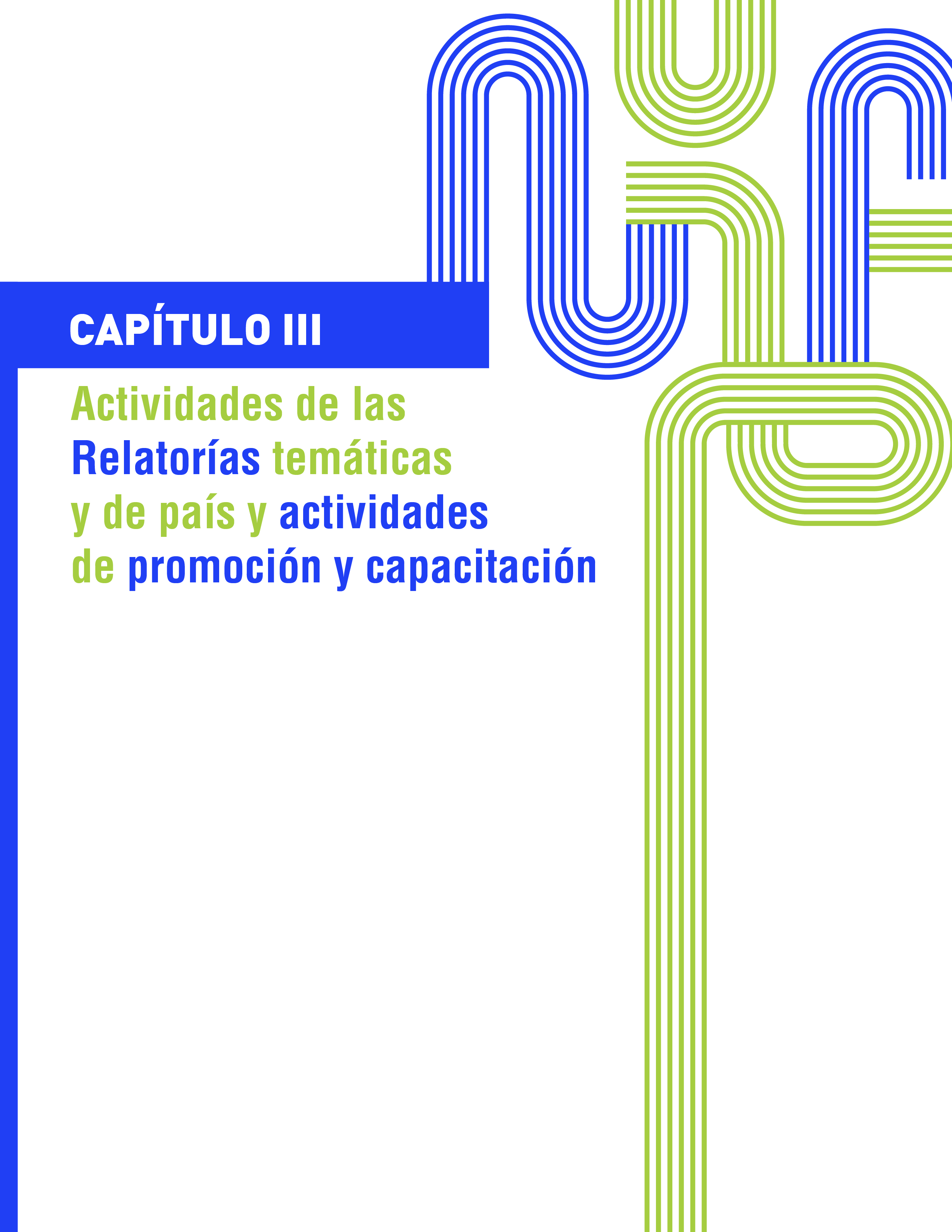 INFORME ANUALCOMISION INTERAMERICANA DE DERECHOS HUMANOS2022INDICECAPÍTULO III: ACTIVIDADES DE LAS RELATORĺAS TEMÁTICAS Y DE PAÍS Y ACTIVIDADES DE PROMOCIÓN Y CAPACITACIÓNActividades de observación y monitoreo de la CIDH en 2021	362Visitas in loco	362Visitas de trabajo	362Comunicados de prensa	374Solicitudes de información	386Informes aprobados	392Actividades de capacitación y promoción de la CIDH	393Actividades de promoción	394Actividades de capacitación	399Otras actividades de promoción y capacitación de procedimientos especiales, relatorías temáticas y seguimiento de recomendaciones	409ACTIVIDADES DE LAS RELATORĺASTEMÁTICAS Y DE PAÍS Y ACTIVIDADES DE PROMOCIÓN Y CAPACITACIÓNLa Comisión Interamericana de Derechos Humanos (Comisión o CIDH) desempeña sus funciones de observación y monitoreo de temáticas específicas de derechos humanos mediante sus Relatorías de País y sus Relatorías Temáticas. Es de indicar que la CIDH efectúa las referidas actividades de observación y monitoreo de la situación de los derechos humanos en los países de la región mediante una serie de mecanismos como son las visitas in loco, las visitas de trabajo, los comunicados de prensa, las solicitudes de información a los Estados (cartas con fundamento en el artículo 41 de la Convención Americana de Derechos Humanos y 18 del Estatuto de la CIDH), entre otros instrumentos. Asimismo, la CIDH realiza actividades de capacitación y promoción –en numerosas ocasiones en coordinación con las referidas Relatorías- mediante sus áreas especializadas de trabajo, para la difusión y capacitación sobre los estándares interamericanos de derechos humanos que se han generado a través de la doctrina y jurisprudencia del Sistema Interamericano de Derechos Humanos (SIDH). Esto con el fin de promover una mayor comprensión y entendimiento por parte de la sociedad civil, las redes de actores sociales y los Estados Miembros respecto a dichos estándares y para su aplicación e incorporación en las decisiones, los marcos normativos y las políticas públicas nacionales con enfoque en derechos humanos. Para la CIDH, el fortalecimiento de las instituciones estatales constituye la base de la concretización de los derechos humanos en los países de la región. En cuanto a la Relatorías, es de indicar que, a partir de 1990, la Comisión Interamericana empezó a crearlas con el objeto de brindar atención a ciertas personas, grupos y colectividades que se encuentran especialmente expuestas a violaciones de derechos humanos por su situación de vulnerabilidad y por la discriminación histórica de la cual han sido objeto. La finalidad de crear una Relatoría temática es fortalecer, impulsar y sistematizar el trabajo de la propia Comisión Interamericana en temas concretos.  En este sentido, estimulan la conciencia de los derechos humanos en los pueblos de América. Las relatorías también apoyan el trabajo de la CIDH en desarrollar estándares jurídicos; contribuyen al conocimiento sobre los mecanismos del sistema interamericano; y promueven el acceso a la justicia nacional e internacional de las personas, grupos y colectividades relacionadas con este enfoque temático. A su vez, las Relatorías de la CIDH mantienen una colaboración sostenida con diversos sectores que trabajan en sus temas de especialidad, incluyendo las Relatorías de las Naciones Unidas y otros mecanismos universales, organizaciones de la sociedad civil, los Estados, la academia, entre otros.Las Relatorías temáticas de la CIDH se rigen por las disposiciones establecidas en el artículo 15 del Reglamento de la Comisión, así como por las prácticas establecidas por el pleno de la Comisión. La Comisión aprueba los informes y planes de trabajo de cada Relatoría y supervisa la ejecución diaria de sus mandatos. Por su carácter de oficinas temáticas especializadas creadas por la propia CIDH, el Reglamento de la CIDH define con precisión el procedimiento para su creación y para la elección de los/as Relatores/as temáticos/as. Asimismo, el Reglamento regula las funciones cumplidas por la CIDH en las cuales participan sus Relatorías. Las normas y prácticas mencionadas constituyen un importante conjunto de reglas que regulan la conducta de todas las Relatorías y establecen rigurosos procedimientos de actuación. Asimismo, las Relatorías temáticas colaboran en el cumplimiento de la función principal de la CIDH de promover la observancia y defensa de los derechos humanos, y sirven como órgano consultivo de la OEA en esta materia. En este sentido, pueden solicitar información a los gobiernos de los Estados y proporcionar informes sobre las medidas que adopten en materia de derechos humanos; así como formular recomendaciones para que adopten medidas progresivas a favor de los derechos humanos, acorde al mandato de la CIDH. Las y los Relatores también preparan estudios e informes pertinentes a sus funciones temáticas. Además, como parte de sus atribuciones, las y los Relatores pueden llevar a cabo visitas de trabajo a los Estados y participar en visitas in loco de la CIDH, con la anuencia o la invitación del gobierno respectivo. La CIDH en este momento cuenta con once Relatorías Temáticas: Relatoría sobre los Derechos de los Pueblos Indígenas (1990);Relatoría sobre los Derechos de las Mujeres (1994);Relatoría sobre los Derechos de las Personas Migrantes (1996);Relatoría sobre los Derechos de la Niñez (1998);Relatoría sobre Defensoras y Defensores de Derechos Humanos (2011);Relatoría sobre los Derechos de las Personas Privadas de Libertad (2004); Relatoría sobre los Derechos de las Personas Afrodescendientes y contra la Discriminación Racial (2005);Relatoría sobre Derechos de las Personas Lesbianas, Gay, Bisexuales, Trans e Intersex (2014);Relatoría sobre Memoria, Verdad y Justicia (2019). Relatoría sobre Personas Mayores (2019); yRelatoría sobre Personas con Discapacidad (2019).La CIDH también tiene la facultad de crear Relatorías Especiales a cargo de otras personas designadas por la Comisión. En dicho marco de actuación, desde el 1997, existe una Relatoría Especial para la Libertad de Expresión (RELE), la cual es una oficina de carácter permanente, con estructura operativa propia y con independencia funcional, que opera dentro del marco jurídico de la CIDH.  El 3 de abril de 2014, la CIDH también decidió crear una Relatoría Especial sobre Derechos Económicos, Sociales, Culturales y Ambientales (REDESCA), teniendo en cuenta el carácter interdependiente e indivisible de los derechos humanos y la importancia de la protección y promoción de los derechos económicos, sociales y culturales en la región. Mediante la creación de esta nueva Relatoría, la CIDH busca fortalecer y profundizar su trabajo de defensa y protección de los derechos económicos, sociales y culturales en las Américas. Como antecedente a la creación de la REDESCA, cabe recordar que, en el marco del proceso de fortalecimiento del Sistema Interamericano, tanto los Estados Miembros de la OEA, como los demás actores del SIDH, externaron su interés en que se direccione mayor atención a la temática de los DESC. Como resultado de dicho proceso, la CIDH creó espacios institucionales especializados. En efecto, durante el 146º Período ordinario de Sesiones, que tuvo lugar del 29 de octubre al 16 de noviembre de 2012, la Comisión creó una Unidad sobre los Derechos Económicos, Sociales y Culturales (Unidad DESC), que, posteriormente, se convirtió en la actual Relatoría Especial sobre Derechos Económicos, Sociales, Culturales y Ambientales (REDESCA). Respecto a los últimos cambios en la estructura de las Relatorías Temáticas de la CIDH, cabe señalar que, durante el 171º período de sesiones, celebrado del 7 al 16 de febrero de 2019 en Bolivia, se decidió ampliar y profundizar la institucionalidad existente para el seguimiento de ciertas materias. Concretamente, la CIDH decidió que las Unidades sobre Memoria, Verdad y Justicia; sobre Personas Mayores; y sobre Personas con Discapacidad, se transformarían en Relatorías, integrándose al conjunto de las ocho Relatorías Temáticas ya existentes. Adicionalmente, se amplió el mandato de la Relatoría sobre los Derechos de las Personas Privadas de Libertad, para también incluir la prevención y el combate a la tortura; y el mandato de la Relatoría sobre Defensores y Defensoras de Derechos Humanos pasó a abarcar la temática de la situación de operadores de justicia.Entre sus funciones, las Relatorías han utilizado su mandato para impulsar iniciativas regionales sobre temas prioritarios en la región pertinentes a sus áreas de enfoque. Estas iniciativas se han visto fortalecidas por los procesos participativos de recopilación de información, incluyendo la perspectiva de los Estados y de la sociedad civil; la preparación de informes regionales sobre temas apremiantes y la presentación de estos informes; la organización de actividades promocionales para difundir conocimiento sobre los estándares del sistema interamericano; la circulación de cuestionario y la preparación de consultas con expertas y expertos; la organización de audiencias temáticas pertinentes y de visitas de trabajo; la preparación de comunicados de prensa; y el empleo de otros mecanismos.  A nivel de casos individuales, las Relatorías participan e inciden de forma especializada en el procesamiento de peticiones individuales sobre violaciones de derechos humanos recibidas por la CIDH.  Tienen también una participación en el análisis de solicitudes de medidas cautelares y en el acompañamiento de audiencias y soluciones amistosas.  En este sentido, en el marco de su rol de monitoreo y promoción de los derechos humanos, las Relatorías Temáticas de la CIDH emplean esfuerzos continuos para trabajar de forma articulada y estratégica, considerando la intersección de identidades y la existencia de riesgos acentuados de violaciones de derechos humanos contra determinadas personas, grupos, y colectividades en el hemisferio. Además, a lo largo de los años, las Relatorías han identificado la existencia de temas que requieren una actuación transversal y conjunta por parte de las diferentes áreas temáticas, como aquellos que involucran mujeres indígenas, personas migrantes privadas de libertad, entre otros, lo que viene motivando acciones fundadas en la interacción de las diferentes Relatorías Temáticas. En virtud de lo anteriormente referido, considerando la variedad de las actividades de observación, monitoreo, promoción y capacitación de las Relatorías de la CIDH, el presente capítulo se encuentra dividido sistemáticamente en dos secciones: la primera abordará las actividades de observación y monitoreo de los derechos humanos realizadas por la CIDH a través de visitas in loco y de trabajo, comunicados de prensa, solicitudes de información e informes temáticos y de país (A); y la segunda reportará sobre las actividades de promoción y capacitación (B).Actividades de observación y monitoreo de la CIDH en 2022Visitas in locoDurante este periodo, la Comisión no realizó visitas in loco. Lo anterior debido a que por razones del COVID-19 las que estaban programadas para los dos últimos años fueron reprogramadas.Visitas de trabajo Durante este periodo, la Comisión Interamericana realizó 14 visitas de trabajo.Visita a Perú (promocional-LGBTI)La CIDH realizó una visita promocional al Perú del 17 al 23 de abril de 2022, liderada por la Relatora sobre los Derechos de las Personas LGBTI, Comisionada Roberta Clarke. En primer lugar, la delegación participó en el “Taller subregional sudamericano sobre el reconocimiento de la identidad de género: Registro Civil e Identificación”, organizado por el Programa de Universalización de la Identidad Civil en las Américas (PUICA), del Departamento para la Gestión Pública Efectiva de la Secretaría de Asuntos Hemisféricos de la OEA en coordinación con el Registro Nacional de Identificación y Estado Civil de Perú y Synergía - Iniciativas por los Derechos Humanos. Este evento contó con la participación de personas funcionarias de registros civiles, así como de organizaciones de la sociedad civil de países sudamericanos, específicamente de Bolivia, Ecuador, Argentina, Uruguay y Perú. Durante este evento, el equipo técnico de la Relatoría realizó un taller sobre conceptos básicos en torno a la sexualidad, las características sexuales y la identidad y expresión de género. La Comisionada Clarke presentó el Informe sobre Personas Trans y de Género Diverso y sus derechos económicos, sociales, culturales y ambientales.Asimismo, la Comisión participó en un evento con la sociedad civil, en el que la Comisionada Clarke presentó el Informe sobre Personas Trans y de Género Diverso y sus derechos económicos, sociales, culturales y ambientales.  Del mismo modo, la Comisionada Clarke tuvo la oportunidad de interactuar con organizaciones de la sociedad civil de Perú. Mantuvo tres reuniones con activistas de derechos humanos, así como una mesa redonda con la sociedad civil. También visitó la sede de una organización trans en la norte de Lima. A continuación, se incluye una ficha técnica sobre la visita.Visita a Argentina (promocional)La Comisión realizó una visita de carácter promocional a la Ciudad Autónoma de Buenos Aires, Argentina, entre el 25 y el 29 de abril de 2022, la cual fue liderada por la Presidenta de la CIDH, y Relatora sobre Derechos de las Mujeres, de Memoria, Verdad y Justicia, y Relatora de País, Comisionada Julissa Mantilla Falcón, e integrada por la Secretaria Ejecutiva, Tania Reneaum Panszi y Especialistas de la Secretaría Ejecutiva de la CIDH. La visita se llevó a cabo en el marco del Seminario sobre Impacto de la Jurisprudencia de la Corte Interamericana de Derechos humanos desde la perspectiva de la Defensa Pública, organizada por AIDEF. Se llevaron a cabo reuniones con el Presidente de la Nación, Ministro de Justicia y Derechos Humanos, la Ministra de Salud, el Vicecanciller y la Ministra de Mujeres, Géneros y Diversidades, en las que se abordaron avances, buenas prácticas y desafíos pendientes en diversas temáticas de derechos humanos, especialmente derechos de las mujeres, y derechos a la memoria, verdad, justicia y reparación, así como posibles vías de cooperación entre la CIDH y el Estado. También, se realizaron reuniones con expertas en género, con organizaciones de mujeres de base, y con víctimas de violencia de género durante la dictadura, en las cuales se abordaron temas prioritarios de interés para la relatoría sobre derechos de las mujeres y de memoria, verdad y justicia. La CIDH dio a conocer sus observaciones sobre la visita en el Comunicado de Prensa 092/2022. A continuación, se incluye una ficha técnica sobre la visita.Visita a Chile (promocional)La CIDH realizó una visita promocional a Chile, liderada por el Comisionado Joel Hernández junto a Tania Reneaum Panszi, Secretaria Ejecutiva, del 25 al 28 de mayo para presentar su informe sobre la situación de los derechos humanos en el país, publicado en enero de 2022. En dicho marco, luego de dialogar con autoridades nacionales, se acordó la creación de un mecanismo conjunto de seguimiento a las recomendaciones incluidas en el informe.Durante la visita, la delegación de la CIDH tuvo también la oportunidad de reunirse con la Mesa Directiva, y la Mesa ampliada de la Convención Constitucional, y con las y los constitucionales de escaños reservados para pueblos indígenas; y mantuvieron diálogo de alto nivel sobre personas afrodescendientes, reuniones con personas LGBTI, entre otros eventos de difusión. La CIDH dio a conocer sus observaciones sobre la visita en el Comunicado de Prensa 125/2022. A continuación, se incluye una ficha técnica sobre la visita. Visita a Dominica (promocional)La visita de trabajo de carácter promocional a Dominica tuvo lugar del 22 al 23 de junio de 2022, con el objetivo de fortalecer y profundizar el trabajo interinstitucional y la cooperación técnica con el Estado, así como promover los estándares interamericanos de derechos humanos y recopilar información sobre las políticas de derechos humanos del Estado.La delegación de la CIDH estuvo encabezada por la Comisionada Margarette May Macaulay, segunda Vicepresidenta, Relatora país y sobre los Derechos de las Personas Mayores y sobre los Derechos de los Afrodescendientes y contra la Discriminación y especialistas de la Secretaría Ejecutiva.La CIDH dio a conocer sus observaciones sobre la visita en el Comunicado de Prensa 150/2022. A continuación, se incluye una ficha técnica sobre la visita.Visitas de cooperación técnica y promoción a ColombiaDurante este periodo, la Comisión Interamericana de Derechos Humanos realizó dos visitas de cooperación técnica en materia de Memoria, Verdad y Justicia a Colombia.  Las visitas tuvieron lugar del 28 al 29 de junio de 2022, y del 5 al 6 de septiembre de 2022 con el objetivo de dar implementación a los acuerdos firmados con las instituciones que componen el Sistema Integral para la Paz. La visita realizada en el mes de junio estuvo encabezada por la Secretaria Ejecutiva Adjunta de Monitoreo, Promoción y Cooperación Técnica, y especialista de la relatoría sobre Memoria, Verdad y Justicia. También participó de manera virtual en una de las reuniones, la Presidenta y relatora sobre Memoria Verdad y Justicia, Julissa Mantilla. En el marco de esta visita, y como parte de los compromisos en el marco de la implementación de los acuerdos de cooperación, la CIDH asistió a la presentación oficial del informe final de la Comisión para el Esclarecimiento de la Verdad, la Convivencia y la No repetición. En esta oportunidad también sostuvo reuniones con altas autoridades de la Jurisdicción Especial para la Paz y la Unidad de Búsqueda de Personas dadas por Desaparecidas de Colombia. El objeto de estas instancias fue dar seguimiento a los compromisos asumidos en el marco de los planes de trabajos con ambas instituciones. Asimismo, la delegación se reunió con víctimas y organizaciones de la sociedad civil. Asimismo, la delegación se reunió con víctimas y organizaciones de la sociedad civil.En la visita del mes de septiembre, la presidenta de la CIDH, Comisionada Julissa Mantilla,  participó de un evento promocional incluido en el plan de trabajo acordado en implementación del acuerdo de cooperación que la CIDH firmó con la Unidad de Búsqueda de Personas dadas por Desaparecidas de Colombia, como panelista del Seminario Internacional sobre la obligación estatal de búsqueda de personas desaparecidas; el evento estuvo enfocado en dialogar sobre avances, retos y perspectivas en dicha materia.La CIDH dio a conocer parte de las actividades desarrolladas en comunicado en el Comunicado de prensa 154/2022 y publicaciones en sus redes sociales. A continuación, se incluye una ficha técnica sobre la visita.Visita a promocional a Miami, estado de Florida, Estados Unidos de América y a San José, Costa RicaLa visita promocional a Miami, estado de Florida, Estados Unidos de América y a San José, Costa Rica, tuvo lugar entre el 25 y 29 de julio de 2022, con el objetivo dar seguimiento a la situación de las personas nicaragüenses que se han visto forzadas a huir hacia estos países a raíz de la crisis iniciada el 18 de abril de 2018 en Nicaragua. La delegación de la CIDH estuvo encabezada por la Comisionada Esmeralda Arosemena de Troitiño, Relatora para Nicaragua, quien estuvo acompañada por personal técnico de la Secretaría Ejecutiva que forma parte del Mecanismo Especial de Seguimiento para Nicaragua (MESENI). Asimismo, en Costa Rica, el Relator para la Libertad de Expresión de la CIDH, Pedro Vaca conformó la delegación.Durante su visita, la CIDH sostuvo reuniones de trabajo con colectivos y organizaciones de la sociedad civil nicaragüenses en Miami y en San José. Asimismo, recabó más de veinte testimonios de personas nicaragüenses forzadas a desplazarse a estos países. En Costa Rica, la CIDH sostuvo reuniones de carácter protocolar con el Canciller Arnoldo André Tinoco y con autoridades en materia de migración y derechos humanos.La CIDH dio a conocer los resultados sobre la visita en el Comunicado de prensa 179/2022. A continuación, se incluye una ficha técnica sobre la visita.Visita a Brasil (promocional)La CIDH realizó una visita promocional a Brasil, del 31 de julio al 6 de agosto, liderada por la Comisionada Margarette May Macaulay, Relatora sobre personas Afrodescendientes, en la que sostuvo eventos promocionales con comunidades afro-religiosas, mujeres, quilombolas, familiares de víctimas de operativos policiales, y personas LGBTI. Visita promocional a MéxicoLa visita promocional a México tuvo lugar del 4 de agosto al 5 de agosto de 2022, con el objetivo de participar del Conversatorio público organizado y a invitación del Mecanismo para la Verdad y el Esclarecimiento Histórico y realizar un diálogo con las personas expertas independientes que integran este organismo respecto de estándares internacionales y buenas prácticas en materia de comisiones de la verdad. La delegación de la CIDH estuvo encabezada por la Presidenta, Comisionada Julissa Mantilla Falcón y especialista de la Secretaría Ejecutiva. Durante la visita, la delegación mantuvo reuniones de cortesía con el Director General de Derechos Humanos y Democracia de la Secretaría de Relaciones Exteriores; la Subsecretaria de Gobernación e integrantes de la Comisión para acceso a la verdad y justicia por violaciones graves a derechos humanos durante la Guerra Sucia. Asimismo, se reunió organismos internacionales, víctimas y representantes de organizaciones de la sociedad civil.Visita a México - MESALa visita oficial a México tuvo lugar del 15 al 16 de noviembre de 2022, con el objetivo de presentar el Tercer informe del Mecanismo Especial de Seguimiento al asunto Ayotzinapa (MESA) sobre la supervisión a la medida cautelar otorgada a favor de 43 estudiantes de la escuela normal rural "Raúl Isidro Burgos" de Ayotzinapa. El informe da cuenta de las acciones realizadas por México a partir de diciembre de 2018 en relación con la investigación de los hechos; la búsqueda y esclarecimiento del paradero de los estudiantes desaparecidos; las medidas adoptadas para la atención a las víctimas y sus familiares, así como las medidas estructurales de no repetición. La delegación de la CIDH estuvo integrada por la Presidenta, Comisionada Julissa Mantilla Falcón, la Comisionada y Relatora para México, Esmeralda Arosemena de Troitiño, la Secretaria Ejecutiva de la CIDH Tania Reneaum, la Secretaria Ejecutiva Adjunta para Monitoreo Promoción y Cooperación Técnica, Maria Claudia Pulido y una especialista de la Secretaría Ejecutiva. Durante la visita, la delegación sostuvo reuniones con el Subsecretario de Derechos Humanos, Población y Migración, y Presidente de la COVAJ, Alejandro Encinas, el Secretario Técnico de la COVAJ, Félix Santana. Asimismo, con la titular de la Fiscalía Especializada en materia de derechos humanos, Sara Irene Herrerías, y el nuevo titular de la Unidad Especial para la Investigación y el Litigio del caso Ayotzinapa (UEILCA), Rosendo Gómez Piedra. Asimismo, se reunió con las familias de los estudiantes desaparecidos y sus representantes. Visita a trabajo protocolar y promocional a HondurasLa visita de trabajo protocolar y promocional a Honduras tuvo lugar del 30 de agosto al 1 de septiembre de 2022, con el objetivo de dialogar con las autoridades y estrechar lazos de cooperación que puedan contribuir a la promoción y defensa de los derechos humanos en el país.  La delegación de la CIDH estuvo encabezada por el Vicepresidente, Comisionado Stuardo Ralón, la Secretaria Ejecutiva, Tania Reneaum, e integrantes del equipo técnico de la Secretaría Ejecutiva.Durante la visita, la delegación mantuvo reuniones con la Presidenta de la República, Xiomara Castro, la Cancillería, la Procuraduría General de la República, la Secretaría de Derechos Humanos, la Secretaría de Seguridad, la Secretaría de Defensa, la Secretaría de Desarrollo Social, la Secretaría de Asuntos de la Mujer y el Instituto Nacional Penitenciario. Asimismo, se reunió con el Presidente de la Corte Suprema de Justicia, el Presidente del Congreso Nacional y con integrantes del Congreso; además, con la oficina del Comisionado Nacional de Derechos Humanos, organismos internacionales y cuerpos diplomáticos; y representantes de organizaciones de la sociedad civil.La CIDH dio a conocer los resultados sobre la visita en el Comunicado de Prensa 202/2022. A continuación, se incluye una ficha técnica sobre la visita.Visita a Santa Lucía (promocional)La Comisión, encabezada por la Comisionada Roberta Clarke, junto con el Experto Independiente de las Naciones Unidas en Orientación Sexual e Identidad de Género, llevaron a cabo actividades de promoción con la sociedad civil en Santa Lucía los días el 12 y 13 de septiembre. También realizaron una visita de cortesía a altos funcionarios del Ministerio de Relaciones Exteriores. La CIDH promovió el trabajo, mandatos y normas interamericanas y se reunió con activistas LGBTI+ y con autoridades del gobierno.Visita a Perú La Comisión llevó a cabo una visita de trabajo al Perú entre el 10 y el 13 de octubre de 2022, con dos objetivos: monitorear el estado de la institucionalidad democrática y observar las afectaciones a los derechos humanos como consecuencia de los derrames de petróleo.La delegación de la CIDH estuvo liderada por el Vicepresidente y Relator para Perú, Comisionado Stuardo Ralón, la Relatora Especial sobre Derechos Económicos, Sociales, Culturales y Ambientales, Soledad García Muñoz.  Durante la visita la delegación sostuvo 24 reuniones en Lima y el Callao con autoridades del Sistema Electoral y de los diversos poderes públicos. Asimismo, mantuvo encuentros con organizaciones de la sociedad civil, organismos internacionales, y representantes de pueblos indígenas afectados por los derrames de petróleo. Además, realizó una visita en terreno a Ventanilla, Callao, donde pudo escuchar las voces de personas pescadoras y asociaciones pesqueras.Visita a EcuadorLa CIDH realizó una visita de trabajo y cooperación técnica a Ecuador del 26 al 28 de septiembre del 2022. El objetivo fue dar seguimiento a las recomendaciones realizadas en la visita de trabajo llevada a cabo del 1 al 3 de diciembre del 2021, e identificar los aspectos en los que puede activar su mecanismo de cooperación técnica en derechos humanos de las personas privadas de libertad.La Delegación de la CIDH estuvo integrada por el Comisionado Stuardo Ralón, Primer Vicepresidente, relator para Ecuador y sobre Personas Privadas de Libertad, la Secretaria Ejecutiva Adjunta de Monitoreo, Promoción y Cooperación Técnica, María Claudia Pulido y equipo técnico de la Secretaría Ejecutiva.La Comisión sostuvo reuniones con el Presidente de la República, Guillermo Lasso, el Canciller, la Secretaría de Derechos Humanos, el Director del Servicio Nacional de Atención Integral a Personas Adultas Privadas de Libertad y Adolescentes Infractores (SNAI), el Defensor del Pueblo, el Presidente de la Corte Nacional de Justicia, el Presidente del Consejo de la Judicatura, el Defensor Público y el Presidente de la Comisión de Soberanía, Integración y Seguridad de la Asamblea Nacional; asi como representes de la Corte Constitucional y la Fiscalía General de la República. Adicionalmente, se reunió con representantes de organizaciones de la sociedad civil. Como parte de la agenda, la delegación también visitó el centro de privación de la libertad Cotopaxi No. 1 en Latacunga, con el propósito de verificar los avances en el censo penitenciario.La CIDH dio a conocer las observaciones preliminares de la visita, las cuales están contenidas en el Comunicado de Prensa: 220/2022. Asimismo, como producto de la visita, la CIDH firmó un acuerdo de cooperación tiene por objetivo establecer un marco de cooperación para que la CIDH brinde asistencia técnica y contribuya con el fortalecimiento de las capacidades de promoción, defensa y protección de los derechos de las personas privadas de libertad; así como la adecuación a los estándares interamericanos de las medidas y políticas públicas. A continuación, se incluye una ficha técnica sobre la visita. Visita a Panamá (promocional)La visita promocional a Panamá tuvo lugar del 14 al 16 de noviembre de 2022, con el objetivo de fortalecer y profundizar la colaboración de la Comisión con el Estado y promover los instrumentos y estándares interamericanos de derechos humanos, así como para realizar sesiones de capacitación con funcionarios públicos sobre el sistema interamericano de derechos humanos y el trabajo de la Comisión.La delegación de la CIDH estuvo encabezada por la Comisionada Roberta Clarke, Relatora de País para Panamá y Relatora sobre los Derechos de las Personas Lesbianas, Gays, Trans, Bisexuales e Intersexuales. La delegación también incluyó especialistas de la Secretaría Ejecutiva de la CIDH.La CIDH dio a conocer sus observaciones sobre la visita en el Comunicado de prensa 260/2022. A continuación, se incluye una ficha técnica sobre la visita.Visita técnica a Perú La SE de la CIDH realizó una visita técnica, preparatoria a Perú, con el fin de preparar una visita de trabajo por parte de integrantes de la Comisión en enero de 2023. Esta visita se dio en el contexto de la escalada exponencial de violencia en las protestas del Perú a causa de la crisis institucional por cuenta de los hechos del 7 de diciembre. La visita motivó a un enérgico llamado de la CIDH a todas las personas involucradas a invertir todos los esfuerzos en una solución de la crisis por medio de los canales democráticos y con el más alto apego a los derechos humanos. Comunicados de prensa En el marco de su mandato de monitoreo sobre la situación de los derechos humanos en las Américas, durante el 2022, la Comisión Interamericana de Derechos Humanos emitió 112 comunicados de prensa. A través de estos, la Comisión tuvo la oportunidad de expedirse sobre situaciones particulares de afectaciones a derechos humanos, así como también sobre crisis emergentes y estructurales; fortalecer la promoción y el apego a los estándares interamericanos; y reconocer buenas prácticas de los Estados. Ello contribuyó ampliar el posicionamiento de la CIDH a favor de la protección de los derechos humanos.  A través de este mecanismo, la Comisión abordó la situación de derechos humanos en 20 países de la región (Antigua y Barbuda, Argentina, Bolivia, Brasil, Chile, Colombia, Costa Rica, Cuba, Dominica, Ecuador, El Salvador, Estados Unidos, Guatemala, Haití, Honduras, México, Nicaragua, Panamá, Perú, y Venezuela).  A través de los comunicados de prensa y pronunciamientos en redes sociales, la Comisión ha abordado todos los temas definidos como prioritarios en su Plan Estratégico.  Asimismo, la CIDH tuvo oportunidad de expedirse sobre distintas temáticas y situaciones, entre ellas defensoras y defensoras de derechos humanos; derechos de las personas LGBTI; personas mayores; mujeres; niños, niñas y adolescentes; personas migrantes; personas privadas de la libertad; pueblos indígenas; seguridad ciudadana; acceso a la justicia; temas relacionados con Memoria, Verdad y Justicia, institucionalidad democrática, derecho a la libertad de expresión y derechos económicos, sociales y culturales.En cuanto a los derechos de los pueblos indígenas, la Comisión dio seguimiento a la situación a través de seis comunicados de prensa en los que llamó a los Estados a construir nuevas relaciones con los pueblos indígenas, basadas en el respeto a su libre determinación. Además, urgió a que el Estado de Brasil proteja a las niñas y niños del pueblo Yanomami víctimas de violencia; expresó su preocupación por la sentencia del Tribunal Constitucional de Perú que afecta los derechos de los pueblos indígenas y condenó la muerte de cuatro personas indígenas Yanomami en Venezuela; condenó, junto con la RELE, el asesinato del periodista comunitario y líder indígena Pablo Isabel Hernández Rivera en Honduras y llamaron al Estado a investigar diligentemente los hechos. Asimismo, a través de un comunicado conjunto con ONU Derechos Humanos reiteró su máxima preocupación por la serie de ataques, amenazas y amedrentamientos reportados por pueblos indígenas en Brasil. En relación con los derechos de las mujeres, la CIDH monitoreó la situación a través de ocho comunicados de prensa, de los cuales 5 abordaron respecto de situaciones específicas en Cuba, Guatemala, México, Nicaragua y Perú; y los demás expresaron especialmente la preocupación de la Comisión con los casos de discriminación y violencia contra mujeres por razones de género en los países de la región, así como también respecto de los derechos laborales y la seguridad social de las mujeres trabajadoras domésticas afrolatinas y afrocaribeñas. La Comisión, asimismo, monitoreó la situación de las personas migrantes en la región a través de siete comunicados de prensa. La CIDH abordó en sus comunicados los desafíos en la protección de derechos a las personas migrantes, desplazadas y refugiadas, y en el marco del Día Mundial del (la) Refugiado (a), en un comunicado en conjunto con ACNUR, remarcó la importancia seguir con la adopción de medidas para fortalecer los sistemas nacionales de asilo y de protección internacional, e incorporar enfoques diferenciados para responder a los retos a los que se enfrentan los Estados y para atender las necesidades de los grupos de personas solicitantes de asilo y refugiadas que enfrentan mayores factores de riesgo. Asimismo, hizo un llamado a las autoridades federales y estatales de Estados Unidos a evitar la estigmatización a personas migrantes y coordinar políticas y decisiones para garantizar sus derechos. Adicionalmente, en el marco del Día Mundial contra la Trata de Personas, la CIDH llamó a los Estados a combatir la trata de personas bajo una mirada de protección integral de las personas en movilidad humana. En relación con la situación de la libertad de expresión, la Comisión emitió 12 comunicados. La CIDH manifestó grave preocupación ante la persistencia de la represión contra personas manifestantes en Cuba; por la agudización de tensiones sociales en Ecuador en el marco del Paro Nacional; así como por las graves denuncias sobre cierre de espacios cívicos en Nicaragua. Asimismo, la Comisión, en un comunicado en conjunto con la RELE y ONU Derechos Humanos, condenó el asesinato de la periodista Lourdes Maldonado en México; y expresó preocupación ante los hallazgos sobre uso del software Pegasus para espiar a periodistas y organizaciones de la sociedad civil en El Salvador. También, la CIDH junto con la RELE, condenaron el asesinato del periodista comunitario y líder indígena Pablo Isabel Hernández Rivera en Honduras; y llamaron al Estado de Nicaragua que cese la persecución contra la Iglesia y garantice el pluralismo y diversidad de voces. Adicionalmente, en el marco de las protestas en Panamá, la CIDH y la RELE, llamaron a establecer un diálogo efectivo e inclusivo para atender a los reclamos legítimos de la ciudadanía. Además, la Comisión condenó las restricciones a derechos fundamentales ante protestas en Perú y los hechos de violencia registrados, y urgió a redoblar los esfuerzos para promover diálogos con todos los sectores sociales para atender las causas de las protestas.Asimismo, la Comisión continuó con el monitoreo de la situación de la niñez. En ese sentido, en el 20202 publicó 4 comunicados de prensa respecto al tema, en los que hizo un llamado a los Estados a proteger a niñas y adolescentes de toda violencia; así como también, en el Día de la Niñez y Adolescencia de las Américas, la CIDH manifestó su preocupación ante la persistencia de la violencia sexual contra niñas, niños y adolescentes en el ámbito educativo en la región, y llamó a los Estados a enfrentar las causas estructurales que generan esta forma de violencia, a través de la adopción de medidas de prevención y de su erradicación en los ambientes educativos, con enfoque de género. Asimismo, la CIDH condenó enérgicamente el tiroteo masivo en escuela primaria en Uvalde, Texas, Estados Unidos.Otro tema de particular interés por parte de la Comisión tiene que ver con la situación de las personas defensoras de derechos humanos. La Comisión abordó esta temática a través de 9 comunicados de prensa, entre los cuales hizo un llamado a los Estados para aumentar los esfuerzos que garanticen la protección y reconozcan la labor de quienes defienden los derechos humanos, de manera individual y/o colectiva, por su rol fundamental en el fortalecimiento de las democracias y por tanto, del Estado de derecho. Además, la CIDH a través de un comunicado en conjunto con ONU Derechos Humanos, remarcó el incremento de discursos estigmatizantes que buscan deslegitimar y/o silenciar la labor de defensa de los derechos humanos en diversos países de la región.; así como también urgió a proteger las personas defensoras del medioambiente con motivo del Día Internacional de la Madre Tierra. Además, la CIDH condenó los asesinatos de activistas ambientales y quilombolas en Brasil; así como también el asesinato de la fiscal Karen Almendares en Honduras. Asimismo, la Comisión llamó garantizar un proceso transparente y participativo en la selección de integrantes de la Corte Suprema en Honduras; y llamó a asegurar transparencia y participación en la selección de operadoras de justicia en Costa Rica para garantizar su independencia.Con respecto a los derechos de las personas privadas de la libertad, la CIDH publicó 12 comunicados, abordando temas, desafíos y preocupaciones en la región. La Comisión urgió a erradicar la tortura, con especial enfoque de género, y condenó este tipo de actos contra personas presas políticas. La CIDH expresó preocupación por las personas que siguen detenidas y con procesos judiciales, por participar en las protestas en Cuba; expresó preocupación por el grave estado de salud de mujeres privadas de libertad en Nicaragua; condenó los hechos de represión y la detención arbitraria de integrantes de la Iglesia Católica en Nicaragua; y condenó la manipulación del derecho penal y falta de garantías en juicios a personas presas políticas en Nicaragua.  Asimismo, a ocho años de la desaparición forzada de los 43 estudiantes de Ayotzinapa en México la CIDH urgió garantizar la independencia e integralidad de la investigación. La CIDH también anunció la publicación de su informe sobre la situación de personas privadas de libertad en Ecuador; y anunció la firma de un acuerdo de cooperación técnica con Ecuador, así como también reconoció importantes avances en la implementación de las recomendaciones en el mencionado país.La Comisión monitoreó la situación de los Derechos de las Personas Afrodescendientes y contra la Discriminación Racial a través de 3 comunicados de prensa en los que llamó a los Estados a promover el respecto de las religiones de matriz africana en las Américas; asimismo llamó a proteger los derechos laborales y la seguridad social de las mujeres trabajadoras afrolatinas y afrocaribeñas; y además solicitó a los Estados a redoblar sus esfuerzos para erradicar patrones históricos de racismo ambiental. En cuanto a los Derechos de las Personas Lesbianas, Gays, Bisexuales, Trans e Intersex, la CIDH dio seguimiento a la situación a través de 9 comunicados de prensa. Por un lado, la Comisión celebró la decisión que declara inconstitucional la criminalización de la actividad sexual consensuada entre personas LGBTI en San Cristóbal y Nieves; así como celebró la vida, los logros y la resiliencia de las personas trans, no binarias y de género diverso, en el marco del Día Internacional de la Visibilidad Trans; y saludó el fallo que declaró la inconstitucionalidad de secciones de la Ley de Delitos Sexuales de Antigua y Barbuda, vigente desde la época colonial, que penalizaban la actividad consensual entre personas del mismo sexo. Adicionalmente, saludó el anuncio de veto presidencial al proyecto de ley “Protección de la vida y la familia” en Guatemala. Además, llamó a los Estados a adoptar medidas integrales para prevenir la violencia por prejuicio contra lesbianas; y en comunicado en conjunto con ONU Derechos Humanos, la Comisión expresó su preocupación por el incremento de narrativas estigmatizantes que incitan al odio, legitiman la discriminación o, incluso, incitan a la violencia basada en el prejuicio contra las personas LGBTIQ+. Adicionalmente, en lo que respecta a Memoria, Verdad y Justicia, la Comisión publicó 4 comunicados de prensa, entre los cuales llamó a los Estados de la región a desarrollar políticas públicas de memoria con la participación de las víctimas y la sociedad civil. Con ocasión del Día Internacional del Derecho a la Verdad en relación a Violaciones Graves de los Derechos Humanos y de la Dignidad de las Víctimas, la CIDH y el Relator Especial de Naciones Unidas sobre la promoción de la verdad, la justicia, la reparación y las garantías de no repetición, recordaron en un comunicado en conjunto a los Estados de las Américas su obligación de conmemorar, preservar y transmitir la verdad histórica sobre las graves violaciones. Asimismo, la Comisión saludó al Estado y a la sociedad colombiana por la presentación del Informe Final de la Comisión para el Esclarecimiento de la Verdad, la Convivencia y la No Repetición; y presentó en México el tercer informe del mecanismo especial de seguimiento al asunto Ayotzinapa.Con respecto a los Derechos de las personas mayores, la Comisión emitió un comunicado en el Día Internacional de las Personas Mayores, donde llamó a los Estados de la región a renovar esfuerzos para asegurar el disfrute de todos los derechos humanos y libertades fundamentales de las personas mayores, haciendo énfasis en que la ratificación de la convención sobre derechos de las personas mayores es fundamental para protegerlas y garantizar su autonomía.Por otra parte, la CIDH continuó monitoreando las situaciones de crisis de derechos humanos en la región. En ese sentido, la comisión monitoreo las situaciones que se refieren a la violencia en el marco de protestas sociales, la violencia contra personas defensoras, y situaciones de debilitamiento de la institucionalidad democrática y de los derechos humanos.En relación con Cuba, la Comisión expresó en múltiples ocasiones su preocupación por las personas que continúan detenidas y con procesos judiciales por participar en protestas, así como la persistencia de represión contra personas manifestantes. La CIDH junto con REDESCA, manifestaron preocupación por la situación socioeconómica que impacta especialmente en los DESCA de las mujeres; y, asimismo, expresaron preocupación por precariedad de la situación laboral y sindical de las personas trabajadoras en Cuba.Respecto de la situación en Nicaragua, la CIDH emitió 14 comunicados de prensa. Por medio de esto, la Comisión instó en reiteradas oportunidades al Estado de Nicaragua a liberar a todas las personas detenidas arbitrariamente; condenó la manipulación del derecho penal y la falta de garantías en juicios a personas presas políticas y urgió a que éstas últimas tengan contacto directo regular y digno con sus familias. Asimismo, la Comisión manifestó gran preocupación respecto del grave estado de salud de mujeres privadas de libertad; condenó hechos de represión y la detención de integrantes de la Iglesia Católica en Nicaragua. Frente a las denuncias sobre el cierre de espacios cívicos, la CIDH Junto con la RELE, llamaron a garantizar el pluralismo y la diversidad de voces, así como la inmediata liberación de las personas presa políticas que se encuentran en condiciones deplorables. Por otro lado, relatores de ONU y CIDH, exhortaron a las autoridades a cumplir sus obligaciones internacionales de respeto y garantía de las libertades individuales. También, al conmemorarse cuatro años del inicio de las protestas sociales, la CIDH refrendó su compromiso y acompañamiento a la población nicaragüense en la búsqueda de justicia, reparación, la reconstrucción de su democracia y una reconciliación nacional basada en el derecho a la memoria y a la verdad, a través del Comunicado de Prensa 081/2022.En relación a la situación de Venezuela, la CIDH publicó 6 comunicados de prensa. A través de estos, la Comisión condenó las ejecuciones extrajudiciales de hombre jóvenes en situación de pobreza en Venezuela; expresó su preocupación por la reforma a la Ley Orgánica del Tribunal Supremo de Justicia de Venezuela; condenó la muerte de cuatro personas indígenas Yanomami. Asimismo, a 5 años de las protestas por la suspensión de facultades de la Asamblea Permanente, la CIDH llamó a Venezuela a reconstruir la independencia judicial, así como también llamó a garantizar los derechos políticos de todas las personas conforme los estándares interamericanos.A continuación, se presenta un listado con todos los comunicados de prensa emitidos por la Comisión durante el 2022. Esta lista incluye los 112 comunicados de prensa relacionados con el mandato de monitoreo, los cuales se incluyen igualmente en el Capítulo I, donde se listan la totalidad de comunicados de prensa emitidos por la CIDH en 2022.Resumen:Solicitudes de informaciónEn ejercicio de sus funciones de monitoreo, la Comisión envió 87 cartas solicitando información a 35 Estados de la región (Antigua y Barbuda, Argentina, Bahamas, Barbados, Belice, Bolivia, Brasil, Canadá, Chile, Colombia, Costa Rica, Cuba, Dominica, Ecuador, El Salvador, Estados Unidos, Granada, Guatemala, Guyana, Haití, Honduras, Jamaica, México, Nicaragua, Panamá, Paraguay, Perú, República Dominicana, Saint Kitts y Nevis, San Vicente y las Granadinas, Santa Lucía, Surinam, Trinidad y Tobago, Uruguay y Venezuela). De esas cartas, 68 se hicieron en virtud del artículo 41 de la Convención Americana sobre Derechos Humanos y 19 en virtud del artículo 18 del Estatuto de la Comisión Interamericana de Derechos Humanos.  A través de este mecanismo de monitoreo, la Comisión presentó especial atención a situaciones relacionadas con la libertad de expresión. Se destacan 12 solicitudes de información sobre temas como garantías del derecho a la protesta y cobertura periodística en Bolivia; garantías para el ejercicio del derecho a la manifestación pacífica en Brasil; libertad de prensa y denuncias de estigmatización de periodistas en el contexto electoral en Brasil; protestas sociales en Canadá; señalamientos de autoridades públicas en contra de medios de comunicación y alegadas medidas indirectas para limitar la libertad de prensa en Costa Rica; la aprobación del informe de minoría del Proyecto de Ley Orgánica para la Garantía, Promoción y Protección de la Libertad de Prensa, de Opinión, de Expresión y de la Comunicación en Ecuador; la situación de derechos humanos en contexto de manifestaciones en Ecuador; proceso penal por desacato contra un ciudadano a raíz de una publicación en redes sociales en El Salvador; asesinatos y atentados intimidatorios contra periodistas en México; libertad de expresión en Perú; amenazas y ataques contra un periodista en relación con su trabajo en Surinam.En el marco de estas solicitudes de información, la CIDH envió cartas a los 35 Estados a fin de realizar una consulta regional sobre la situación de derechos humanos de las personas con discapacidad, para realizar un diagnóstico general respecto de los principales avances y desafíos en la materia, y la posterior elaboración de un informe que permita dar mayor claridad a los Estados en la región sobre el alcance de sus obligaciones interamericanas respecto de esta población.Adicionalmente, un tema de especial interés para la Comisión tiene que ver con los derechos de las personas privadas de libertad. Se destacan 5 solicitudes de información sobre temas como la situación de personas privadas de la libertad en huelga de hambre en Bolivia; la situación de las mujeres privadas de libertad en El Salvador, Guatemala y Honduras; la situación de las mujeres mapuche privadas de libertad en Argentina.En relación con la situación de los Niños, Niñas y Adolescentes (NNA), la CIDH envió siete solicitudes de información sobre medidas para reducir la violencia contra NNA y jóvenes ante el accionar del crimen organizado en El Salvador, Guatemala y Honduras; sobre el derecho de los NNA a vivir en familia en Ecuador y Paraguay; el asesinato de Hilda Suyapa Orellana León y Samuel Orellana León en Honduras; sobre la situación de niños y niñas en residencias comunitarias en Trinidad y Tobago. Otro tema que fue objeto de atención de la Comisión tiene que ver con la situación de las personas defensoras. En este sentido, la Comisión realizó 9 solicitudes de información la situación de derechos humanos de las personas defensoras del medio ambiente en los países del Norte de Centroamérica; sobre la situación de la señora Blanca Izaguirre, titular del Comisionado  Nacional de los Derechos Humanos (CONADEH) en Honduras; sobre la situación de las defensoras de derechos humanos y periodista involucradas en caso “Fosas Clandestinas de San Fernando” en México; y respecto de la criminalización de defensora indígena Kenia Hernández en México.Asimismo, la Comisión realizó 3 solicitudes de información sobre la situación de las personas LGBTI, entre ellas la situación de la defensora travesti brasileña en México; femicidios y muertes violentas de personas LGBTI en Honduras; y sobre el proyecto de reforma al Código Penal en República Dominicana, relacionada con la garantía de los derechos de las mujeres y personas LGBTI.En materia de movilidad humana, la Comisión solicitó información sobre la anulación de cédulas de identidad a personas colombianas y colombo-venezolanas en Colombia; así como también respecto de la situación de las personas en contexto de movilidad en Trinidad y Tobago.A continuación, se presenta un listado con todas las solicitudes de información emitidas por la Comisión durante el 2022.Informes aprobados En el 2022, la Comisión Interamericana de Derechos Humanos aprobó un total de dos informes de país y 7 informes temáticos. A continuación, se presenta el listado con todos los informes aprobados durante este periodo.Actividades de promoción y capacitación de la CIDHLa Comisión Interamericana ejerce su mandato de promover los derechos humanos en la región, de conformidad con la Carta de la Organización, así́ como de su Estatuto y su Reglamento. En este sentido, estimula la conciencia pública al respecto de los derechos humanos en los países del hemisferio americano y recomienda a los Estados Miembros de la OEA la adopción de medidas que contribuyan a su protección.En ese marco, la CIDH orienta las actividades de promoción y capacitación sobre sus mecanismos de trabajo y sobre los estándares interamericanos de derechos humanos que se han generado a través de la doctrina y jurisprudencia del SIDH. Esto con el fin de promover una mayor comprensión y entendimiento en la sociedad civil, las redes de actores sociales y en los Estados Miembros sobre sus alcances y en lo pertinente, para su aplicación e incorporación en las decisiones y en los marcos normativos y en las políticas públicas con enfoque en derechos humanos.Durante el 2022, la CIDH continuó implementando las acciones y actividad relacionadas con su Plan Estratégico 2017-2021 hasta la aprobación y puesta en marcha en el 2023 del nuevo Plan Estratégico. En su Plan Estratégico 2017-2022 la CIDH estableció́ el objetivo estratégico 3 (OE3) enfocado en la generación de una estrategia ordenada que permita fortalecer las acciones de promoción y de capacitación que realiza la CIDH como uno de los pilares de su labor institucional. En dicho marco, la CIDH decidió́ desarrollar un “programa integral de promoción y capacitación ampliado en el Sistema Interamericano”, el cual incluye: campañas de concientización y prevención; conferencias interamericanas de derechos humanos; seminarios y eventos; actividades de difusión de Informes; medidas de incidencia en educación en derechos humanos; cursos de formación en políticas públicas en derechos humanos y sobre el sistema interamericano y los estándares interamericanos; cursos temáticos; y el apoyo en competencias nacionales y regionales sobre el sistema interamericano. Este programa se ampliará y fortalecerá con el recientemente aprobado Plan Estratégico 2023-2027.A lo largo del 2022, la CIDH logró mantener la oferta de actividades de promoción y capacitación de manera virtual y presencial. Desde 2020, con la irrupción de la pandemia provocada por el COVID-19, la CIDH adapto su oferta a modalidad virtual, lo que permitió́ un mayor alcance, difusión y accesibilidad del público interesado que pudo acceder a través de la inscripción a eventos o acompañando la transmisión a través de los canales de la CIDH de Twitter, Facebook y/o YouTube. En 2022 se realizaron 373 actividades entre ellas 115 actividades de capacitación (lo que representa el 31% del total de las actividades) y 262 actividades de promoción que incluyen 6 webinarios (lo que representa 69% del total. Por otra parte, se registra que 40,663 ha sido el número de personas que pudieron beneficiarse de las actividades realizadas en el 2022 por la CIDH, Del mencionado número global, 7051 (17% del total) fueron personas capacitadas y 33,612 (83% del total) personas que accedieron a actividades promocionales de la CIDH.A continuación, se visualiza en gráficas la data mencionada en el párrafo anterior:Actividades de promoción El objetivo general de las actividades de promoción es dar a conocer los estándares desarrollados por los órganos principales del SIDH, así como las actividades de la CIDH y sus pronunciamientos, llegando a la mayor cantidad de personas posibles en el hemisferio, contribuyendo a la promoción y protección de los derechos humanos para todas las personas. Dentro de las actividades de promoción que realiza la CIDH, en 2022 se llevaron a cabo distintos eventos con miras a fortalecer las capacidades de los Estados y de la sociedad civil de la región haciendo énfasis en la relevancia de los estándares interamericanos aplicables en la protección de los derechos humanos.  A continuación, se visualiza en gráfica data comparativa de actividades de promoción de los últimos seis años: 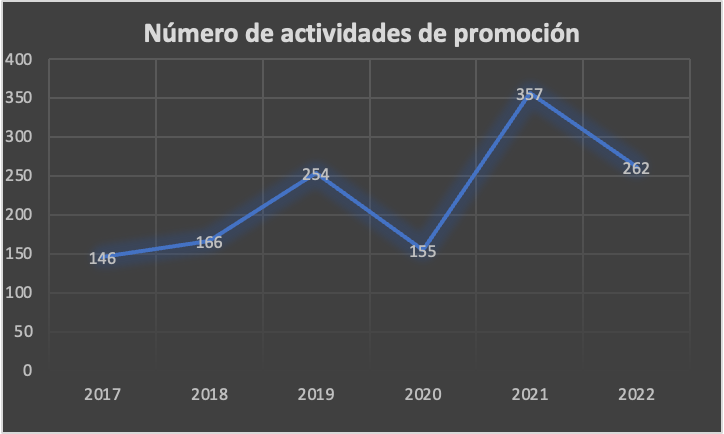 A continuación, se presentan algunos ejemplos de estas actividades. Actividades de promoción de la CIDH con otras instituciones Se destacan las siguientes actividades:Diplomado de Formación en el Sistema Interamericano de Derechos Humanos “Héctor Fix Zamudio” - Universidad Nacional Autónoma de México. Ciclo de Diálogo con la Suprema Corte de Justicia de la Nación de México.Concurso de audiencias temáticas ante la CIDH - Centro Internacional para la Promoción de los Derechos Humanos (CIPDH). V Foro Interamericano Corte IDH/CIDH: Democracia, Estado de Derechos y Derechos Humanos (formato webinario).Diplomado de Formación en el Sistema Interamericano de Derechos Humanos “Héctor Fix Zamudio” Entre el 5 y 29 de septiembre de 2022 tuvo lugar la décima edición del Diplomado “Héctor Fix - Zamudio” en formato hibrido. El objetivo fue brindar conocimientos sobre las características generales (origen, fuentes jurídicas, órganos, mandato, mecanismos) respecto de cada uno de los órganos que integran el Sistema Interamericano de Derechos Humanos, además de los estándares y jurisprudencia que se han desarrollado respecto de algunos derechos humanos.Dicha actividad fue realizada en implementación del acuerdo firmado con el Instituto de Investigaciones Jurídicas de la Universidad Nacional Autónoma de México, la Oficina de la Abogacía General de la misma casa de estudios, la Comisión Interamericana de Derechos Humanos, la Corte Interamericana de Derechos Humanos y la Comisión Nacional de los Derechos Humanos de México. El alumnado del Diplomado estuvo integrado por 25 personas, de las cuales 14 fueron hombres y 11 mujeres, de los que dos terceras partes fueron mexicanos, una tercera parte provino de otros países de la región como Bolivia, Chile, Colombia, Ecuador, Perú y El Salvador.El Diplomado de Formación en el SIDH estuvo estructurado en una primera etapa de clases, que para la edición 2022 tuvo una duración de 136 horas aproximadamente, distribuidas en 17 jornadas con una duración de 8 horas. En promedio, durante las cuales se impartieron 93 clases, paneles y talleres; y una segunda etapa para la resolución de caso hipotético de violación de derechos humanos, para la cual se previeron 50 horas. Ciclo de Diálogo con la Suprema Corte de Justicia de la Nación de México En el marco de un Acuerdo de Cooperación entre la CIDH y la Suprema Corte de Justicia de la Nación de México (SCJN), la CIDH participó en el Ciclo de Diálogo con el Sistema Interamericano de Derechos Humanos organizado por la Dirección de Derechos Humanos de la SCJN. Entre febrero y mayo de 2022 la CIDH participó en seis sesiones temáticas sobre la incidencia y el rol de la CIDH en la región; presentación de peticiones ante la CIDH; justicia transicional, pueblos indígenas, la situación de los derechos humanos en México y democracia y derechos humanos. Las distintas sesiones fueron transmitidas por plataformas virtuales sincrónicas y contaron con 20,969 visualizaciones por Facebook y YouTube.Concurso de audiencias temáticas ante la CIDH – Centro Internacional para la promoción de los derechos humanos (CIPDH)Por otro lado, del 12 y el 16 de septiembre se desarrolló́ el tercer ciclo del Concurso de audiencias temáticas ante la CIDH, actividad desarrollada en el marco de un acuerdo de cooperación vigente con el CIPDH. El objetivo del concurso es que estudiantes universitarios profundicen en el estudio sobre la realidad de la región americana respecto de los derechos humanos y los sistemas de protección internacionales.Se presentaron 62 universidades y seleccionaron 23 equipos de 13 países de la región: Argentina, Bolivia, Brasil, Chile, Colombia, Costa Rica, Ecuador, El Salvador, Guatemala, Honduras, México, Paraguay y Perú.En esta edición, el concurso se concentró́ en el cambio climático y sus afectaciones a pueblos indígenas y comunidades afrodescendientes desde una perspectiva de género y derechos de las mujeres y contó con el apoyo de especialistas de la CIDH en las rondas preliminares, semifinal y final. El concurso contó con la participación de la Secretaria Ejecutiva de la CIDH, Tania Reneaum Panzi para el acto de apertura y la Relatora Especial sobre Derechos Económicos, Sociales, Culturales y Ambientales, Soledad García Muñoz para la final y clausura respectivamente. Para mayor detalle por favor ver Capítulo I: Cooperación Técnica del presente informe.Webinarios Dentro de las actividades de promoción que realiza la CIDH, en 2022 se llevaron a cabo distintos eventos con miras a fortalecer las capacidades de los Estados y de la sociedad civil de la región haciendo énfasis en la relevancia de los estándares interamericanos aplicables en la protección de los derechos humanos. Los webinarios buscan priorizar diálogos institucionales con instituciones nacionales, organismos internacionales, sectores académicos e intelectualidad, diferentes poderes del Estado, sectores diplomáticos, sistemas regionales de protección a los derechos humanos, así́ como darle visibilidad a las situaciones y necesidades sociales específicas invitando a organizaciones de base y comunidades y también regionales y de derechos humanos. Se llevaron a cabo un total de seis webinarios logrando la participación de más de 12,543 personas que siguieron los eventos a través de diversas plataformas. Entre ellos, la CIDH quisiera destacar la realización del V Foro del Sistema Interamericano de Derechos Humanos (Foro IDH) el 5 y 6 de diciembre en modalidad hibrida. El Foro IDH es una iniciativa conjunta que desde el año 2017 llevan a cabo la CIDH y la Corte IDH. Su objetivo es constituir un espacio hemisférico para la promoción de la conciencia, el intercambio y conocimiento sobre Derechos Humanos en la Región, con los distintos actores que hacen parte del Sistema Interamericano de Derechos Humanos y el público en general.  En esta quinta edición la temática fue “Institucionalidad Democrática y Estado de Derecho en las Américas” y alcanzo a 12,160 espectadores conforme se observará en los párrafos descriptivos que se incluyen a continuación.Durante la primera jornada se desarrolló una conferencia de apertura en la cual participó el Alto Comisionado de las Naciones Unidas para los Derechos Humanos, Völker Turk, el Presidente de la Corte Interamericana Ricardo Pérez Manrique, y la Presidenta de la CIDH Julissa Mantilla Falcón con 2894 espectadores (Twitter: 688, Facebook: 2,021, Youtube: 85, Zoom: 100).Le siguieron una serie de cuatro cuatro paneles temáticos con 7,090 espectadores donde se abordaron las siguientes temáticas: 1. Retos de la independencia judicial en las democracias actuales (Twitter: 120, Facebook: 1,956, Youtube: 39, Zoom: 143), 2. Diversidad y representación en el acceso a los cargos públicos (Twitter: 126, Facebook: 1,198, Youtube: 23, Zoom: 58), 3. Rol de las personas defensoras de derechos humanos en la Democracia y desarrollo sostenible (Twitter: 95, Facebook: 1,245, Youtube: 28, Zoom: 70) y 4. Ejercicio de los derechos políticos y la democracia (Twitter: 124, Facebook: 1,760. Youtube: 40, Zoom: 65). El cierre del primer día contó con palabras finales del Secretario General de la OEA, el Sr. Luis Almagro.El día 6 de diciembre por la tarde se llevó a cabo el segundo segmento del Foro Interamericano sobre libertad de expresión titulado “Periodismo y democracia en las Américas: estándares y desafíos”. La apertura del panel contó con la participación del Director de Comunicaciones y Prensa de la Corte IDH y Coordinador de Red Dialoga de Periodistas por los Derechos Humanos en América Latina y el Caribe, Matías Ponce, el Presidente de la Corte Interamericana Ricardo Pérez Manrique y el Vicepresidente de la Corte IDH Humberto Antonio Sierra Porto. El espacio fue moderado por el Relator Pedro Vaca y dio cierre con las palabras de la Secretaria Ejecutiva de la CIDH Tania Reneaum Panszi. El espacio contó con un total de 2,176 visualizaciones (Twitter: 658, Facebook: 1,369, Youtube: 52, Zoom: 97).A continuación, se adjunta el cuadro con mayor información sobre los distintos webinarios realizados.Actividades de capacitación Las actividades de capacitación tienen como objetivo el desarrollo y fortalecimiento de capacidades mediante actividades formativas sobre los diferentes mecanismos de trabajo de la CIDH, estándares interamericanos y el fortalecimiento de la institucionalidad y las políticas públicas con enfoque de derechos humanos de los Estados. Asimismo, busca la construcción de capacidades de actuación de las organizaciones y redes de actores sociales y académicos en la defensa de derechos humanos, así́ como el fortalecimiento de capacidades de agentes estatales en la materia. A raíz de la pandemia, la Comisión realizó un gran esfuerzo en 2020 para ofrecer actividades de capacitación de manera virtual, a través de webinarios y cursos en línea. Durante 2022, la Comisión continuó afianzando su oferta de actividades de capacitación, desarrollando un total 115 capacitaciones que incluyen seis moocs/aulas virtuales, dos de ellas acompañadas de tutorías y reuniones en vivo y otras 5 totalmente autogestionadas. Así, la Comisión viene ofreciendo cursos introductorios y de profundización, generales o especializados. Los cursos son cuidadosamente desarrollados para llegar al mayor público posible, en lenguaje sencillo y accesible y con actividades que permiten la aplicación práctica de los mecanismos disponibles en el sistema.  Los cursos MOOCs ofrecen la posibilidad adicional de obtener una certificación. A continuación, se presenta una gráfica comparativa de las actividades de capacitación desarrolladas en los últimos seis años y luego se describen algunas de las capacitaciones desarrolladas en 2022.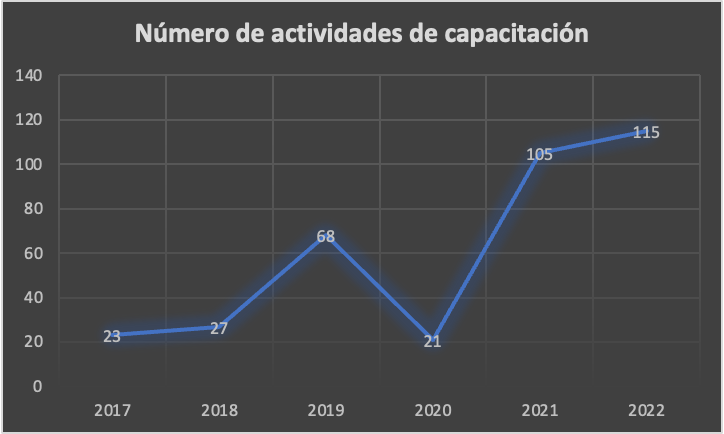 Curso Online Masivo y Abierto (MOOC)En el transcurso de 2022 se implementaron nuevas ediciones de tres cursos online masivos y abiertos y de desarrollaron dos sobre nuevas temáticas. El primero fue uno introductorio sobre el Sistema Interamericano de Derechos Humanos, el segundo sobre el sistema interamericano y sus mecanismos desde la perspectiva de la justicia transicional y un tercero sobre los estándares Interamericanos para Combatir la Violencia y Discriminación contra Mujeres, Niñas y Adolescentes. De los dos nuevos cursos uno se centra en discriminación racial y personas afrodescendientes y el otro es el curso introductorio sobre el Sistema Interamericano de Derechos Humanos en inglés. Estas herramientas fueron desarrolladas a través de un esfuerzo conjunto con la organización especializada en Plataformas Virtuales de Capacitación de la OEA, el Portal Educativo de las Américas. Los cursos MOOC son actividades pensadas para tener una llegada masiva, permitiendo a las personas acceder a la plataforma y recorrer los contenidos propuestos, así como las actividades planteadas con total autonomía, de acuerdo con la disponibilidad de tiempo y conectividad de cada persona. Esta flexibilidad permite un mayor número de personas conectadas a la plataforma y brindan la oportunidad a personas que no cuentan con la disponibilidad horaria para adaptarse a cursos con mayor estructura. Estos cursos permiten simplemente recorrer los contenidos del curso u optar por obtener una certificación luego de completar una serie de evaluaciones de los contenidos temáticos. Durante el 2022, 4.500 personas tomaron los cursos MOOCs ofrecidos, de las cuales 1.305 optaron por obtener certificados. En cuanto a la diferenciación por género, corresponde resaltar que a los MOOC del SIDH se matricularon más mujeres que hombres. Tanto en el MOOC de Mujeres, Niñas y Adolescentes (MNA) como en MOOC SIDH Ed.2, el porcentaje de mujeres casi fue el doble de los hombres. Un total de 2.466 mujeres y 1.519 hombres se inscribieron a los cursos virtuales abiertos en línea ofertados por la CIDH en 2022.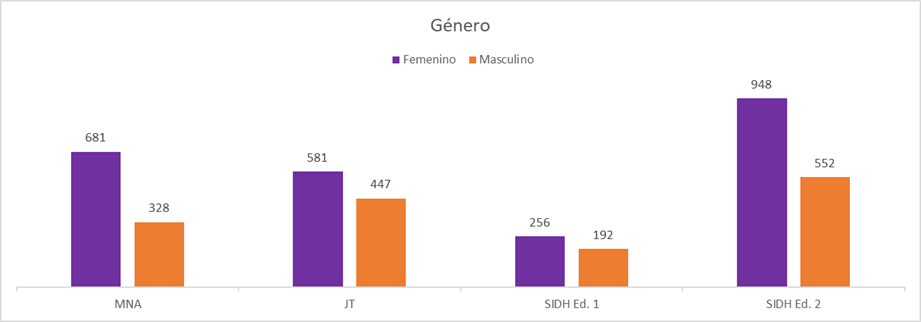 MOOC – Sistema Interamericano de Derechos Humanos - Edición uno y dosLa primera edición de este curso fue abierta el 25 de octubre de 2021 a todos los países del hemisferio y finalizo en mayo de 2022. Es un curso corto autogestionado que permite a las personas participantes tener un primer acercamiento al sistema interamericano y conocer sus órganos, funciones y mecanismos. Se ha desarrollado con lenguaje sencillo, permitiendo su acceso a cualquier persona que quiera conocer el sistema. Además, cuenta con material de profundización que permite a quienes tengan interés conocer el sistema en mayor profundidad. El 1 de octubre de 2022, se abrió una segunda edición con otros 1.500 cupos. Así, entre el primero de enero y 31 de diciembre, se matricularon 1.948 cursantes en las ediciones uno y dos, de las cuales 1.204 fueron mujeres. 675 descargaron cursantes el certificado. Los países que mayor tasa de certificación registraron fueron: Argentina, Chile, Colombia, Costa Rica, Ecuador, El Salvador, Estados Unidos, México y PerúCabe señalar que el curso MOOC también se ha ofrecido como un curso previo para otros cursos de profundización de mecanismos o temáticos como lo fue ofrecido al Poder Judicial de la Provincia de Rio Negro de Argentina y que posteriormente se complementó con un segundo modulo en modalidad sincrónica sobre estándares de pueblos indígenas a través de la plataforma de Zoom.Por otro lado, los Estados de Bolivia y Republica Dominicana, solicitaron asistencia técnica para el fortalecimiento de capacidades en materia de estándares interamericanos de derechos humanos. El personal de las Defensorías tuvo la posibilidad de participar en el MOOC sobre mecanismos de la CIDH. MOOC – Justicia Transicional El MOOC sobre Justicia Transicional, es un curso autogestionado que explora los conceptos básicos relacionados con la justicia transicional, sus objetivos y a quienes se consideran víctimas, así́ como las obligaciones de los Estados en estos contextos. Incluye un análisis de enfoque de género en contextos de justicia transicional y los pilares sobre los que descansa este tipo de justicia. Este curso es una revisión de un aula ya desarrollada en 2020, que incorpora la experiencia adquirida en el desarrollo de este tipo de actividades virtuales, incluyendo nuevos elementos gráficos y videos, así́ como una cantidad de actividades prácticas para facilitar la experiencia formativa. Este curso se abrió́ en diciembre y capacitará hasta 1500 personas. Del 1 de enero al 31 de diciembre se matricularon 1.028 personas, 581 mujeres (57%) y 447 (43%) hombres y actualmente se completaron los cupos disponibles. 309 descargaron el certificado. MOOC – Estándares Interamericanos para Combatir la Violencia y Discriminación contra Mujeres, Niñas y Adolescentes Este curso, desarrollado en modalidad autodirigida, se abrió́ se mantuvo abierto durante el 2022 con el registro de 1.500 personas. En él se desarrollan el contenido y alcance las obligaciones internacionales que emanan del sistema interamericano de derechos humanos, así como los principales estándares interamericanos para la protección y garantía del derecho de las mujeres, niñas y adolescentes a vivir una vida libre de violencia y de discriminación. Incluye conceptos relacionados con discriminación y violencia contra mujeres, niñas y adolescentes, así́ como la obligación reforzada de protección para niñas y adolescentes.  Del primero de enero al 31 de diciembre se matricularon 1.009 personas, 681 mujeres (67%) y 328 (33%) hombres y actualmente se completaron los cupos disponibles. 321 personas descargaron el certificado.MOOC – Sistema Interamericano de Derechos Humanos - en inglésEste curso MOOC es el primero en inglés y tiene como antecedente el MOOC en español sobre el Sistema Interamericano de Derechos Humanos abierto al público el pasado 15 de octubre. El curso busca acercar el SIDH a estados, sociedad civil y academia en países angloparlantes, mediante herramientas sencillas, en lenguaje accesible y con una variedad de recursos digitales, como videos, audios, lecturas y una gran cantidad de actividades prácticas que faciliten la comprensión de los conceptos y su aplicación.  El curso tiene una carga horaria aproximada de 25 horas en total, a completar en aproximadamente cinco semanas. Es totalmente auto dirigido, lo cual les permitirá a los participantes completar las actividades a su ritmo, en los días y horarios que mejor se adapten a su situación personal y profesional. MOOC - Estándares Interamericanos sobre discriminación racial y personas afrodescendientesEste curso está dirigido a cualquier persona que quiera conocer sobre los derechos de las personas afrodescendientes en el marco del sistema Interamericano, y sus estándares para la prevención, combate y erradicación de la discriminación racial estructural en los países de las Américas. El curso tiene una carga horaria de 30 horas, que pueden completarse al ritmo de cada persona en los momentos que sea más conveniente. El material se desarrolla en lenguaje sencillo y accesible de manera que sea adecuado para diferentes audiencias. El curso tiene cinco módulos en los que se exploran conceptos básicos sobre los temas del curso, y luego un recorrido sobre los estándares del sistema relacionados con acceso a la justicia, acceso a la representación y participación y derechos laborales, salud y educación de las personas afrodescendientes. De manera transversal se analizan también los estándares específicos relacionados con mujeres y LGBTI afrodescendientes.Aulas Virtuales En el transcurso del año se desarrollaron 2 aulas virtuales y una tercera en materia de movilidad humana se encuentra en construcción para ser implementada el 2023. Las aulas virtuales son cursos que se desarrollan de manera asincrónica, combinadas con reuniones en vivo (sincrónicas) y que cuentan con un tutor instruccional (de la CIDH, especialista en la materia) y un tutor de apoyo técnico. Aula virtual - SIDH y sus Mecanismos desde un Enfoque en Materia de Memoria, Verdad y Justicia Entre el 20 de julio y 23 de agosto de 2022 la CIDH implementó la cuarta edición de Aula Virtual sobre el SIDH y sus mecanismos desde un enfoque en materia de Memoria, Verdad y Justicia para representantes de la sociedad civil, líderes y lideresas de organizaciones sociales, víctimas y familiares, personas defensoras de derechos humanos y profesionales del derecho de Nicaragua. El curso tuvo una carga horaria aproximada de 25 horas y el objetivo fue el de fortalecer los conocimientos y capacidades en materia de promoción y protección de derechos humanos del Sistema Interamericano de Derechos Humanos para participar en procesos de memoria, verdad y justicia en Nicaragua. Los contenidos disponibles en la plataforma se complementaron con dos encuentros sincrónicos en Zoom con especialistas de la CIDH. El proceso de formación congregó a 65 personas que se inscribieron para tomar el curso, de las cuales 46 ingresaron al aula y realizaron actividades. De ellas 12 personas del Aula uno y 10 personas del Aula dos, un total de 22 personas descargaron el certificado de las cuales 13 fueron mujeres.Aplicación de Estándares Interamericanos por el Poder Judicial de Argentina, Panamá y Ecuador Por otra parte, entre el 11 y 26 de octubre de 2022 la CIDH implemento la cuarta edición del curso virtual sobre Aplicación de Estándares Interamericanos por el Poder Judicial, dirigido a operadores de justicia de Argentina, Panamá y Ecuador que se realizó en modalidad virtual. El aula virtual se compone de cuatro módulos y tuvo una carga horaria de aproximadamente 10 horas y el objetivo fue mejorar la capacidad de operadores de justicia para la implementación de estándares interamericanos a nivel interno, especialmente mediante el control de convencionalidad, para proteger a las personas y prevenir violaciones de derechos humanos, particularmente de grupos en situación de vulnerabilidad. El proceso de formación congregó a 39 personas que se inscribieron para tomar el curso. De las 39 un total de 31 personas descargaron el certificado de las cuales 14 fueron mujeres.El material del aula virtual fue complementado con dos actividades sincrónicas dictadas por especialistas de la CIDH realizadas los días 17 y 24 de octubre. Las actividades sincrónicas reunieron un total de 56 personas, 27 de ellas mujeres.A continuación, se destacan otras actividades de capacitación organizadas por áreas geográficas y aquellas dictadas en conjunto con otras instituciones. Por zonas geográficas: Caribe CARICOM: Seminario Anual para los países del CARICOM sobre el Sistema Interamericano de Derechos Humanos – La protección de los derechos humanos de los sobrevivientes de violencia de género y los desafíos post-pandemia.CAROA - Capacitación dirigida a los miembros de la Asociación de Ombudsman del Caribe y de los Institutos Nacionales de Derechos Humanos del Caribe.Santa Lucia: El trabajo de la CIDH en materia de derechos de las personas con discapacidad.Haití: Taller sobre el trabajo de la CIDH y su papel en las Américas para la sociedad civil de Haití.Cuba: Capacitación sobre Derechos Laborales a sociedad civilSeminario Anual para los países del CARICOM sobre el Sistema Interamericano de Derechos Humanos - La protección de los derechos humanos de las personas sobrevivientes de violencia de género y los desafíos post-pandemiaEl 8 de noviembre de 2022, se llevó́ a cabo una vez más el Seminario anual de derechos humanos para los países del CARICOM. El seminario anual, es un proyecto en conjunto entre la Comisión Interamericana de Derechos Humanos (CIDH) y la Facultad de Derecho de la Universidad de George Washington (GWULS) que se inició́ en el año 2012. El décimo primer seminario estuvo dirigido a agentes diplomáticos y otros agentes estatales que participan en la protección, promoción y vigilancia de los derechos humanos. En esta edición, la temática fue la protección de los derechos humanos de las personas sobrevivientes de violencia de género y los desafíos post-pandemia. El seminario contó con la participación en modalidad virtual y presencial de las Comisionadas Julissa Mantilla, Comisionada Margarette May Macaulay, Comisionada Roberta Clarke y Comisionado Carlos Bernal y 72 funcionarios y funcionarias representantes de 11 países del CARICOM (Antigua y Barbuda, Bahamas, Barbados, Belice, Guyana, Jamaica, Saint Kitts and Nevis, Saint Lucia, Saint Vincent and the Granadines, Suriname y Trinidad and Tobago), de las cuales 62 fueron mujeres (86%).CAROA – Asociación de Ombudsman del CaribeEl 21 de noviembre de 2022 se llevó a cabo una capacitación dirigida a los miembros de la Asociación de Ombudsman del Caribe (CAROA) y de los Institutos Nacionales de Derechos Humanos (INDH) del Caribe.La instancia de formación surgió como producto de una reunión entre la Secretaría Ejecutiva de la CIDH y la Presidenta de CAROA Rosemarie Mathurin-Husbands mantenida en noviembre de 2021, donde se solicitó a la CIDH asistencia en materia de formación en derechos humanos y sobre el Sistema Interamericano de Derechos Humanos y sus mecanismos. El objetivo de esta formación fue desarrollar capacidades para facilitar una comprensión más clara del Sistema Interamericano de Derechos Humanos, lo que redundará en un mayor uso de las herramientas y mecanismos de la CIDH por parte de los Defensores del Pueblo del Caribe para la protección de los derechos humanos. A su vez se ofreció un espacio de diálogo e intercambio entre la CIDH y los Ombudspersons sobre los desafíos que enfrentan la INDHs en la región. La capacitación contó con la participación en modalidad virtual de las Comisionadas Margarette May Macaulay y Roberta Clarke y la Presidenta de CAROA.  En el encuentro participaron 23 representantes, de las que 11 fueron mujeres, de 6 países y territorios británicos de ultramar.Santa Lucia: Programa de cooperación en fortalecimiento de capacidades a funcionarios en derechos humanos – Capacitación sobre el trabajo de la CIDH en materia de derechos de las personas con discapacidadEn atención a la solicitud de cooperación técnica recibida por el Estado de Santa Lucia en 2020, el 3 de mayo de 2022 se llevó́ a cabo la tercera instancia de formación en derechos humanos dirigida a funcionarios y funcionarias del sector público de dicho país. El tercer módulo estuvo centrado en el trabajo de la CIDH en materia de derechos de las personas con discapacidad. El objetivo de este seminario virtual fue promover el mandato de la Relatoría y exponer sobre los estándares sobre los derechos de las personas con discapacidad. El evento contó con 7 participantes, todas ellas mujeres.Haití: Taller sobre el trabajo de la CIDH y su papel en las Américas para la sociedad civil de Haití El 31 de agosto, la CIDH realizó una capacitación virtual titulada "Conociendo a la CIDH y su rol en las Américas: Fortaleciendo los vínculos con la sociedad civil en Haití".La iniciativa nació como producto de la reunión celebrada el 2 de noviembre de 2021 entre la Secretaría Ejecutiva de la CIDH y la Presidenta de CAROA, Sra. Rosemarie Husbands-Mathurin, donde se solicitó a la CIDH que asistiera a CAROA sobre el Sistema Interamericano de Derechos Humanos y sus mecanismos, en particular sobre los mecanismos que podrían utilizarse para dar a conocer las violaciones de los derechos humanos.Entre los participantes en el evento se encontraba la Relatora Especial de la CIDH sobre Derechos Económicos, Sociales, Culturales y Ambientales, Soledad García Muñoz. La Relatora Especial expuso sobre el trabajo de la Relatoría y las principales líneas de acción de su mandato, como la promoción del derecho a la salud, la alimentación y la vivienda digna, además de su preocupación por la emergencia climática, entre otros.  Con este evento, la CIDH reforzó su compromiso de fortalecer su trabajo en el Caribe y con organizaciones de la sociedad civil que juegan un papel tan importante en el país. El taller se realizó en francés con algunos segmentos en español con traducción simultánea al francés. Conto con la participación de 59 personas de las que 26 fueron mujeres.Cuba: Capacitación sobre Derechos Laborales a sociedad civil Durante 2022, se continuaron realizando una serie de capacitaciones dirigidas a sociedad civil cubana bajo una modalidad híbrida (virtual y presencial). Las capacitaciones tuvieron como objetivo brindar herramientas y acceso a información a personas cubanas vinculadas con la violación de derechos laborales para que puedan hacer una documentación apropiada de estas situaciones, mejorar su defensa y hacer uso de las herramientas del Sistema Interamericano para visibilizar y denunciar estas y otras violaciones de derechos humanos que tienden a quedar invisibilizadas. En este sentido, las actividades hicieron énfasis en el Sistema Interamericano, Derechos Laborales y Herramientas para la documentación y toma de testimonio en casos de violaciones de derechos humanos, incluyendo derechos laborales. Como en todas las actividades del proyecto, la CIDH aplicó una visión holística incluyendo grupos en situación de vulnerabilidad, así como una perspectiva de género adecuada que contempló las diversas identidades y expresiones de género.Durante este período se realizaron 10 sesiones de capacitación, de las cuales 3 se llevaron a cabo de forma presencial. Se alcanzó a capacitar un total de 47 personas de la sociedad civil cubana, de las cuales 19 eran mujeres. MesoaméricaRegión Norte de Centroamérica: Talleres de capacitación y actividades para el fortalecimiento de capacidades en países Norte de CentroaméricaNicaragua: Talleres de capacitación virtual sobre el mecanismo de medidas cautelares para representantes de organizaciones de la sociedad civil de Nicaragua Panamá: Curso virtual: Promotores de Derechos HumanosRegión norte de CentroaméricaLa CIDH llevó adelante una serie de actividades para el fortalecimiento de capacidades en los países del Norte de Centroamérica. En particular, se organizaron y realizaron ocho seminarios con agentes del Estado y con organizaciones de la sociedad civil de El Salvador, Guatemala y Honduras, sobre los DESCA de pueblos indígenas y afrodescendientes tribales y sobre Impacto del crimen organizado en los derechos de las mujeres en los países del Norte de Centroamérica. Las capacitaciones se llevaron a cabo en modalidad virtual y presencial.En cada una de las actividades se aplicó una metodología expositiva-participativa, facilitando el intercambio de conocimientos y experiencias a través de espacios de dialogo durante y después de las presentaciones de los temas.A su vez, las actividades contaron con trabajos en grupo donde se les entrego un caso hipotético a lo/as participantes. Cada grupo debatió y analizó el caso correspondiente desde la perspectiva de quienes presentan una denuncia ante la CIDH y la respuesta del Estado ante la CIDH. Se hizo énfasis en la importancia de asumir distintos roles para enriquecer el intercambio de perspectivas. Se capacitaron un total de 165 personas, 116 agentes de los Estados (37 de El Salvador, 33 de Guatemala y 46 de Honduras) y 49 representantes de la sociedad civil (16 de El Salvador, 23 de Guatemala y siete de Honduras). Del total de participaciones, 115 fueron mujeres.Nicaragua: Talleres de capacitación virtual sobre el mecanismo de medidas cautelares para representantes de organizaciones de la sociedad civil de Nicaragua  El 19 y 25 de octubre de 2022, la CIDH llevo a cabo la realización de dos talleres de formación virtual sobre el mecanismo de medidas cautelares de la CIDH con el objetivo de brindar conocimientos básicos sobre el mecanismo de medidas cautelares de CIDH y fortalecer las capacidades miembros de organizaciones sociales, víctimas y familiares de víctimas y profesionales del derecho de Nicaragua. Las sesiones estuvieron a cargo de Especialistas de la CIDH quienes realizaron una presentación teórica de la temática y luego se abrió un espacio de intercambio con los participantes para responder preguntas y poner en práctica los conceptos abordados.  Los talleres contaron con la participación de 61 personas, de las que 32 fueron mujeres y dos personas se identificaron como no binarias.Panamá: Curso virtual: Promotores de Derechos HumanosLa Sección de Peticiones y Casos de la CIDH llevó a cabo la realización de un taller de capacitación sobre derechos humanos a pedido del Centro de Capacitación e Investigación de la Procuraduría de la Administración de Panamá. El taller de 30 horas de duración fue realizado entre el 7 y 27 de noviembre y contó con tres módulos; un primero sobre la protección internacional de derechos humanos, un segundo sobre los criterios jurídicos para el análisis de situaciones que involucren posibles violaciones de los derechos humanos y un tercero sobre presentación de peticiones ante el sistema interamericano.  A su vez, el taller fue complementado con tres clases sincrónicas donde los participantes tuvieron la oportunidad de contar con un espacio de diálogo e intercambio con especialistas de la CIDH. Se capacitaron un total de 109 personas de las cuales 75 fueron mujeres.Región Andina y SudaméricaArgentina: Capacitación sobre derechos de los pueblos indígenas en el Sistema Interamericano de Derechos Humanos para el Poder Judicial de la Provincia de Rio NegroChile: Capacitación sobre Participación y representación de las personas afrodescendientes dirigido a funcionarios del Estado de Chile Argentina: Capacitación sobre derechos de los pueblos indígenas en el Sistema Interamericano de Derechos Humanos para el Poder Judicial de la Provincia de Rio NegroEn 2022 se recibió a través de la Misión de Argentina una solicitud para el fortalecimiento de capacidades para el personal del poder judicial de la provincia de Río Negro en materia de SIDH y estándares de pueblos indígenas. Se acordó avanzar en un acuerdo de cooperación multiactor para impulsar la agenda de fortalecimiento y colaborar con la Escuela Judicial de la provincia, el Consejo de Desarrollo de Comunidades Indígenas (CODECI), el Instituto Nacional Indígena (INAI) y la Misión de Argentina ante la OEA.Se decidió ofrecer un módulo inicial sobre el sistema interamericano y un segundo modulo específico sobre estándares de pueblos indígenas a 30 funcionarios públicos.El módulo inicial MOOC se realizó en modalidad virtual asincrónica a través del Portal Educativo de las Américas. Su realización supuso una carga horaria estimada de 25 horas a completar hasta el 1 de agosto de 2022.El 18 de agosto se llevó a cabo la capacitación en modalidad sincrónica sobre estándares de pueblos indígenas a través de la plataforma de Zoom de la Escuela de Capacitación Judicial de Rio Negro.Chile: Capacitación sobre participación y representación de las personas afrodescendientes dirigido a funcionarios del Estado de Chile En el marco de su visita promocional a Chile, realizada en mayo de 2022, la CIDH sostuvo un diálogo de alto nivel con autoridades e instituciones relacionadas con la protección de los derechos de las personas afrodescendientes y el combate a la discriminación racial. En julio del mismo año, la Subsecretaría de Derechos Humanos envió a la CIDH una solicitud de capacitación que estuviera dirigida a funcionarias y funcionarios públicos sobre la protección de los derechos de las personas afrodescendientes y discriminación racial. El 15 de septiembre se llevó a cabo la capacitación que tuvo como objetivo incrementar el conocimiento de personas funcionarias en materia de los estándares interamericanos para la prevención, combate y erradicación de la discriminación racial estructural, con énfasis en los derechos de participación y representación de las personas afrodescendientes y comunidades tribales.La capacitación fue realizada en modalidad virtual y contó con la participación de la Comisionada Margarette May Macaulay y 19 funcionarios del Estado, de las que 11 fueron mujeres.Capacitaciones con otras institucionesCurso Internacional de Políticas Públicas en Derechos Humanos – Instituto de Políticas Públicas en Derechos Humanos del Mercosur (IPPDH).Taller de capacitación – Promoción, Defensa, y Exigibilidad de los Derechos en la Panamazonía. Módulo 2: Derechos Humanos y Sistemas de Protección - RED ECLESIAL PANAMAZONICA (REPAM).Curso Internacional de Políticas Públicas en Derechos Humanos El 14 de noviembre se lanzó la convocatoria para la 6ta edición del Curso Internacional de Políticas Públicas en Derechos Humanos, realizado en forma conjunta con el Instituto de Políticas Públicas en Derechos Humanos del MERCOSUR (IPPDH), el cual comenzará en febrero de 2023. Este curso tiene el objetivo de formar a actores relevantes de la región en el enfoque de derechos humanos en las políticas públicas. Serán seleccionadas 100 personas de Estados miembros de la OEA, funcionarios y funcionarias estatales, incluyendo del poder judicial, organizaciones de la sociedad civil y academia. El formato del curso será en modalidad hibrida, con una primera fase virtual de 7 módulos que dará comienzo en el mes de febrero de 2023 y contará con una fase presencial en Buenos Aires, Argentina, donde los y las participantes presentarán sus trabajos finales y contarán con clases a cargo de especialistas en las diversas temáticas abordadas durante el desarrollo del curso (ambas fases son obligatorias). Asimismo, las personas que se encuentren interesadas podrán cursar un taller virtual sobre Sistema Interamericano de Derechos Humanos y sus mecanismos en el mes de marzo. Taller de capacitación – Promoción, Defensa, y Exigibilidad de los Derechos en la Panamazonía. Módulo 2: Derechos Humanos y Sistemas de Protección - RED ECLESIAL PANAMAZONICA (REPAM)El 14 y 15 de julio se llevó a cabo el Taller de capacitación sobre Derechos Humanos y los Sistemas de Protección en el marco de la Tercera Edición de la Escuela Regional para la Promoción, Defensa y Exigibilidad de los Derechos en la Panamazonía (Escuela de REPAM). Especialistas de la CIDH participaron en calidad de profesores del 2do Módulo sobre Derechos Humanos y Sistemas de Protección.La capacitación se realizó en implementación del acuerdo de cooperación denominado Memorando de Entendimiento, suscrito entre la CIDH y la REPAM en el mes de agosto del año 2016 y renovado en 2021. Tuvo como objetivo el fortalecimiento de las capacidades de líderes y lideresas de pueblos indígenas y de quilombos, en su calidad de actores territoriales y defensores de derechos humanos, para la defensa de la vida, de la tierra y sus culturas amazónicas. En la Escuela de REPAM participaron como alumnos un total de 20 personas provenientes de Brasil, Perú, Ecuador, Colombia, Venezuela y Bolivia, 11 de ellas mujeres.Otras Actividades de promoción y capacitación de procedimientos especiales, relatorías temáticas y seguimiento de recomendacionesA continuación, la CIDH incluye un resumen de las actividades promocionales realizadas por las Relatorías y otras áreas de trabajo de la CIDH en el transcurso del año y en el ejercicio de sus funciones de promoción de derechos humanos. Muchas de estas actividades fueron organizadas en alianza con otros actores, afianzado la colaboración con organizaciones de la sociedad civil, con instituciones regionales e internacionales y con Estados.En cuanto a las relatorías especiales cabe destacar que la Relatoría Especial sobre Derechos Económicos, Sociales, Culturales y Ambientales (DESCA) realizó en el presente año un total de 90 actividades, de las que 71 corresponden a actividades de promoción y 19 de capacitación. Para mayor información respecto a las actividades de la REDESCA, remitirse al informe anual de la REDESA. Respecto de la Relatoría Especial para la Libertad de Expresión (RELE), se realizaron 76 actividades, 48 de promoción y 28 de capacitación. Para mayor información respecto de las actividades de la RELE, remitirse al informe anual de la RELE.Mecanismos EspecialesMESA - Mecanismo Especial de Seguimiento del Asunto AyotzinapaMESENI - Mecanismo Especial De Seguimiento para Nicaragua MESEVE - Mecanismo Especial de Seguimiento para VenezuelaGIEI MéxicoOficina de Asesoría Especializada Relatorías TemáticasEl mandato de las Relatorías temáticas está basado en el Artículo 41 de la Convención Americana sobre Derechos Humanos y en el Artículo 18 del Estatuto de la CIDH, los cuales establecen las funciones específicas en la esfera de la promoción de los derechos humanos. Asimismo, el Artículo 15 del Reglamento de la CIDH estipula que la Comisión puede crear Relatorías para ayudarla a mejor cumplir con sus funciones, y establece lineamientos sobre el funcionamiento de las Relatorías.A continuación, se presenta una breve descripción de las diversas actividades de promoción y capacitación realizadas por cada una de las relatorías temáticas durante el 2022.Relatoría sobre los Derechos de los Pueblos Indígenas La Comisión Interamericana de Derechos Humanos creó en el año 1990 la Relatoría sobre los Derechos de los Pueblos Indígenas, con el objeto de brindar atención a los pueblos indígenas de América, que se encuentran especialmente expuestos a violaciones de derechos humanos por su situación de vulnerabilidad, así como de fortalecer, impulsar y sistematizar el trabajo de la propia Comisión Interamericana en el área. Para mayor información entrar a: OEA :: CIDH :: Relatoría sobre los Derechos de los Pueblos Indígenas (oas.org)Relatoría sobre los Derechos de las Mujeres En 1994, la CIDH creó la Relatoría sobre los Derechos de las Mujeres con la tarea inicial de analizar en qué medida la legislación y la práctica de los Estados miembros que inciden en los derechos de la mujer cumplen con las obligaciones generales de los instrumentos regionales de derechos humanos tales como la Convención Americana de Derechos Humanos, la Declaración Americana de los Derechos y Deberes del Hombre y la Convención Interamericana para Prevenir, Sancionar y Erradicar la Violencia contra la Mujer, conocida como Convención de Belém do Para. La estrategia de la Comisión Interamericana de Derechos Humanos para abordar los temas de género está fundamentada en su mandato para promover y proteger los derechos humanos en las Américas. De conformidad con los principios de igualdad y no discriminación, los cuales constituyen pilares fundamentales de los instrumentos del sistema interamericano, la CIDH ha identificado a la protección de los derechos de las mujeres como un objetivo prioritario en la región. Para mayor información entrar a: OEA :: CIDH :: Relatoría sobre los Derechos de las Mujeres :: Mandato (oas.org). Relatoría sobre los Derechos de los Migrantes En 1996, en respuesta a la grave situación que enfrentaban los desplazados internos y los trabajadores migrantes y sus familias en diversos países del continente, la CIDH decidió crear la Relatoría sobre Desplazados Internos y la Relatoría sobre Trabajadores Migratorios y Miembros de sus Familias. Si bien la creación de estas relatorías la CIDH sirvió para brindar una mayor atención a los derechos humanos de las personas migrantes y sus familias, así como de los desplazados internos, la protección y promoción de los derechos humanos de otros grupos de personas en situación de vulnerabilidad en el contexto de la movilidad humana también ha sido uno de sus principales focos de trabajo de la CIDH desde sus orígenes como consecuencia de las migración forzadas de cientos de miles de personas que se vieron tuvieron que huir o abandonar sus hogares como consecuencia de las dictaduras y conflictos armados que ocurrieron en la región a lo largo del siglo XX.En 2012, la CIDH decidió modificar el mandato de la Relatoría sobre Trabajadores Migratorios y Miembros de sus Familias [ahora Relatoría sobre los Derechos de las Personas Migrantes], con el propósito de dar respuesta a la multiplicidad de desafíos que plantea la movilidad humana en la región, ya sea como migración internacional o interna o como migración forzada o voluntaria. El nuevo mandato está enfocado en el respeto y garantía de los Derechos de las Personas Migrantes y sus familias, solicitantes de asilo, refugiados, apátridas, víctimas de trata de personas, desplazados internos, así como otros grupos de personas vulnerables en el contexto de la movilidad humana. Para mayor información entrar a: OEA :: CIDH :: Relatoria sobre los Derechos de las Personas Migrantes (oas.org)Relatoría sobre los Derechos de la NiñezEl 24 de septiembre al 13 de octubre de 1998, la CIDH decidió crear la Relatoría sobre los Derechos de la Niñez con el fin de fortalecer el respeto de los derechos humanos de los niños, las niñas y los adolescentes en las Américas. La Relatoría sobre los Derechos de la Niñez de la Comisión colabora en el análisis y evaluación de la situación de los derechos humanos de los niños, las niñas y los adolescentes en las Américas. La Relatoría asesora a la CIDH en el trámite de peticiones, casos y solicitudes de medidas cautelares y provisionales en materia de niñez y adolescencia. Asimismo, realiza visitas a los Estados, y elabora estudios e informes. Para mayor información entrar a: OEA :: CIDH :: Relatoria sobre los Derechos de la Niñez (oas.org)Relatoría de Defensores y Defensoras de Derechos Humanos En marzo de 2011, la CIDH decidió crear una Relatoría sobre la situación de las defensoras y los defensores de derechos humanos, en consideración de las denuncias recibidas y en busca de dar mayor visibilidad a la importancia del rol de las defensoras y los defensores, así como de los operadores de justicia, en la construcción de una sociedad democrática en la que tenga plena vigencia el Estado de derecho. De esta manera, la Unidad fue convertida en una Relatoría. La Relatoría, a través de distintas tareas le da seguimiento a la situación de todas las personas que ejercen la labor de defensa de los derechos en la región, incluyendo la situación de los y las operadores de justicia. Para mayor información entrar a: OEA :: CIDH :: Relatoría sobre Defensoras y Defensores de Derechos Humanos y Operadores de Justicia (oas.org) Relatoría sobre los Derechos de las Personas Privadas de Libertad En marzo de 2004 la CIDH estableció la Relatoría sobre los Derechos de las Personas Privadas de Libertad. Desde 2004, esta Relatoría monitorea la situación de las personas sometidas a cualquier forma de privación de libertad en los Estados miembros de la OEA. Para ello, y entre otras funciones, la Relatoría realiza visitas a los Estados, promueve los mecanismos del Sistema Interamericano de Derechos Humanos a fin de proteger los derechos de personas privadas de libertad, y prepara informes que contienen recomendaciones especializadas dirigidas a los Estados Miembros de la OEA a fin de avanzar en el respeto y la garantía de los derechos humanos de las personas privadas de libertad. Desde febrero de 2019, el mandato de la Relatoría incluye también la prevención y combate contra la tortura. Para mayor información entrar a:OEA :: CIDH :: Relatoría sobre los Derechos de las Personas Privadas de Libertad y para la Prevención y Combate a la Tortura (oas.org)Relatoría sobre los Derechos de las Personas Afrodescendientes y contra la Discriminación Racial El 23 de febrero al 11 de marzo de 2005, la CIDH creó la Relatoría sobre los Derechos de las Personas Afrodescendientes y contra la Discriminación Racial. Los objetivos principales de la Relatoría incluyen trabajar con los Estados miembros de la OEA para generar el conocimiento con respecto a las obligaciones de los Estados de respetar los derechos humanos de los afrodescendientes y la eliminación de todas las formas de discriminación racial, analizando los desafíos actuales que confrontan los países de la región en este área, formulando recomendaciones diseñadas para vencer los obstáculos, identificando y compartiendo mejores prácticas en la región con respecto a este asunto, y proporcionando cualquier ayuda técnica solicitada por los Estados miembros en la implementación de las recomendaciones en la ley nacional y en la práctica.  Con la sociedad civil, el trabajo se concentra en ampliar en la región el conocimiento sobre las garantías y mecanismos que el Sistema Interamericano de Derechos Humanos ofrece para la protección de los derechos de los afrodescendientes y contra la discriminación racial. Para mayor información entrar a: OEA :: CIDH :: Relatoría sobre los Derechos de las Pesonas Afrodescendientes y contra la Discriminación Racial (oas.org) Relatoría sobre los Derechos de las Personas Lesbianas, Gays, Bisexuales, Trans e Intersex En noviembre de 2011, en el marco del 143º período de sesiones, la CIDH creó una unidad especializada en esta materia en el seno de su Secretaría Ejecutiva, la cual se hizo completamente operativa desde el 15 de febrero de 2014. La Relatoría sobre los Derechos de las Personas Lesbianas, Gays, Bisexuales, Trans e Intersex (LGBTI) entró en funciones el día 1° de Febrero de 2014, dando continuidad a las principales líneas de trabajo de la Unidad LGBTI ocupándose de temas de orientación sexual, identidad y expresión de género y diversidad corporal. Para mayor información entrar a: OEA :: CIDH :: Relatoría sobre los Derechos de las Personas Lesbianas, Gays, Bisexuales, Trans e Intersex (oas.org)Relatoría sobre Memoria, Verdad y Justicia La Relatoría sobre Memoria, Verdad y Justicia de la CIDH se creó en 2019. La decisión surgió del análisis de los desafíos regionales en la implementación de las medidas jurídicas y políticas en respuesta a las graves violaciones de derechos humanos, la CIDH evaluó que el tema continuaba siendo una cuestión prioritaria en los países de la región, demandando un seguimiento cercano de su parte. Así, la CIDH estableció que, desde la relatoría se apoyaría en las contribuciones a la lucha contra la impunidad y a la promoción de la reparación integral, la verdad y la memoria en el continente, evidenciando los vínculos estructurales entre el pasado y el presente. Para mayor información entra a: OEA :: CIDH :: Relatoría sobre Memoria, Verdad y Justicia (oas.org)Relatoría sobre Derechos de las Personas con Discapacidad En febrero de 2019 la CIDH creó la Relatoría Temática sobre los Derechos de las Personas con Discapacidad con el objeto de generar la capacidad técnica e institucional necesaria para que las personas con discapacidad puedan asegurar su protección eficaz a nivel regional, desarrollar nuevos mecanismos, así como identificar dinámicas para avanzar en la construcción de estándares interamericanos en el marco de las Convenciones Interamericanas.  La Relatoría de Personas con Discapacidad tiene como objetivo visibilizar los desafíos y violaciones que en materia de derechos humanos enfrentan las personas con discapacidad en las Américas, asegurar la efectiva promoción y protección de sus derechos humanos a través de los diversos mecanismos propios del Sistema Interamericano, e identificar sinergias y nuevas oportunidades que permitan avanzar en la construcción de robustos estándares interamericanos, así como impulsar leyes, políticas y prácticas que garanticen el goce efectivo de los derechos humanos de las personas con discapacidad en condiciones de igualdad. Para mayor información entra a: OEA :: CIDH :: Relatoría sobre los Derechos de las Personas con Discapacidad (oas.org) Relatoría sobre los Derechos de las Personas Mayores En febrero de 2019 la CIDH decidió crear la Relatoría demática sobre los Derechos de las Personas Mayores al evaluar que la protección de los derechos de las personas mayores continúa siendo un desafío prioritario en la región y a su vez, demanda un seguimiento cercano por parte de la CIDH considerando la adopción en 2015 de la Convención Interamericana sobre los Derechos Humanos de las Personas Mayores. La CIDH, en su comunicado 268/18 reconoce que la plena vigencia de todos los derechos, garantías y mecanismos previstos en el instrumento es de fundamental importancia para la protección de los derechos humanos de las personas mayores en la región e insta a todos los Estados miembros de la OEA a firmar y ratificar la Convención para la protección de los derechos de las personas mayores, como parte de los esfuerzos por universalizar el sistema interamericano de derechos humanos, de tal manera que todos los tratados y convenciones protejan a todas las personas de la región. Para mayor información entrar a: OEA :: CIDH :: Relatoría sobre los Derechos de las Personas Mayores :: Convención sobre los Derechos de las Personas Mayores (oas.org)Seguimiento de Recomendaciones y SimoreDesde Seguimiento de Recomendaciones e Impacto (SRI) se realizaron una serie de actividades de promoción y capacitación durante el año 2022 dirigidas a socializar y dar a conocer las funcionalidades del SIMORE Interamericano. Estas actividades han tenido el propósito de que los Estados miembros, organizaciones de la sociedad civil y organismos autónomos creen cuentas y publiquen información relativa al seguimiento a través de esta herramienta informática. El Capítulo I del presente informe anual contiene mayor información relativa a las actividades desarrolladas en el marco del SIMORE Interamericano, así como actividades adicionales realizadas en torno a mesas de trabajo conjunto con organizaciones de la sociedad civil dirigidas a optimizar el seguimiento de las recomendaciones. Respecto de estas últimas, el referido capítulo se refiere a una serie de mesas de trabajo desarrolladas con organizaciones de la sociedad civil del Triángulo Norte. Para mayor información sobre SRI entrar a CIDH: Seguimiento de Recomendaciones e Impacto (oas.org)En cuanto a las principales actividades de capacitación y promoción en torno al SIMORE, a continuación, se incluye un listado de las principales jornadas realizadas en torno a esta herramienta. Asimismo, se enlistan algunas actividades adicionales relativas al seguimiento de recomendaciones.EstadoPerúFechas / Lugares17 al 23 de abril de 2022Tema(s) / relatoríasLGBTIInstituciones visitadasSe participó en taller organizado por el Programa de Universalización de la Identidad Civil en las Américas (PUICA), del Departamento para la Gestión Pública Efectiva de la Secretaría de Asuntos Hemisféricos de la OEA en coordinación con el Registro Nacional de Identificación y Estado Civil de Perú y Synergía - Iniciativas por los Derechos Humanos.Comisionado(a) / Relator(a)Comisionada Roberta ClarkeObservaciónEstadoArgentinaFechas / Lugares25 al 29 de abril de 2022Tema(s) / relatoríasMujeres; Memoria, Verdad y JusticiaInstituciones visitadasPresidencia, Cancillería, Ministerios de Justicia y Derechos Humanos, Salud, Mujeres, Géneros y Diversidades.Comisionada / RelatoraPresidenta, Comisionada Julissa Mantilla Falcón; Secretaria Ejecutiva, Tania Reneaum Panszi.ObservaciónLeer las Observaciones Preliminares de la visita: Comunicado de Prensa 092/2022EstadoChileFechas / Lugares25 al 28 de mayo de 2022 Tema(s) / relatoríasPaísInstituciones visitadasPresidencia de la República, Ministerio de Relaciones Exteriores, Ministerio del Interior, Ministerio de Justicia y Derechos Humanos, Corte Suprema, Fiscalía Nacional, Cámara de Senadores, Cámara de Diputados, Defensoría Penal Pública, la Defensoría de la Niñez, el Instituto Nacional de Derechos Humanos (INDH) y el Mecanismo de Prevención de la Tortura (MNPT), representantes del Tribunal Constitucional, Mesa Directiva, y la Mesa ampliada de la Convención Constitucional, y con las y los constitucionales de escaños reservados para pueblos indígenas.Comisionado(a) / Relator(a)Comisionado Joel Hernández; Secretaria Ejecutiva, Tania Reneaum PansziObservaciónLeer las Observaciones Preliminares de la visita: Comunicado de Prensa 125/2022EstadoDominicaFechas / LugaresRoseau, del 22 al 23 de junio de 2022Tema(s) / relatoríasTemas transversalesInstituciones visitadasLa delegación se reunió con la Oficina del Primer Ministro, y con las autoridades del Ministerio de Asuntos Exteriores, Negocios Internacionales y Relaciones con la Diáspora, el Ministerio de Desarrollo y Capacitación de la Juventud, la Oficina Electoral y el Ministerio de Seguridad Nacional y Asuntos Internos. La delegación también mantuvo reuniones con la sociedad civil y organizaciones internacionales con sede en el país.Comisionado(a) / Relator(a)Comisionada Margarette May MacaulayObservaciónSe trató de una visita promocional con el objetivo de fortalecer y profundizar el trabajo interinstitucional y la cooperación técnica con el Estado, así como promover los estándares interamericanos de derechos humanos y recopilar información sobre las políticas de derechos humanos del Estado.Leer las Observaciones Preliminares de la visita: Comunicado de Prensa 150/2022EstadoColombiaFechas / Lugares28 al 29 de junio de 20225 al 6 de septiembre de 2022Tema(s) / relatoríasMemoria, Verdad y Justicia y Cooperación Técnica Instituciones visitadasComisión para el Esclarecimiento de la Verdad, la Convivencia y la No repetición Jurisdicción Especial para la Paz Unidad de Búsqueda de Personas dadas por Desaparecidas de Colombia. Comisionado(a) / Relator(a)Presidenta y Relatora sobre Memoria Verdad y Justicia, Comisionada Julissa MantillaObservaciónLa CIDH realizó estas visitas en el marco de la implementación de acuerdos de cooperación técnica.  A través de las distintas reuniones y actividades se concretaron estrategias incluidas en los planes de trabajo y asimismo se avanzó hacia compromisos futuros.  Leer las Observaciones Preliminares de la visita: Comunicado de prensa 154/2022Publicaciones en redes sociales sobre actividades realizadas en la visita: https://twitter.com/CIDH/status/1541843742029713414https://twitter.com/CIDH/status/1542305241315659777https://twitter.com/CIDH/status/1542243786733932544https://twitter.com/CIDH/status/1567278317052608519EstadoEstados Unidas y Costa RicaFechas / LugaresMiami y San José, del 25 al 29 de julio de 2022Tema(s) / relatoríasDar seguimiento a la situación de las personas nicaragüenses que se han visto forzadas a huir hacia estos países a raíz de la crisis iniciada el 18 de abril de 2018 en NicaraguaInstituciones visitadasDurante su visita, la CIDH sostuvo reuniones de trabajo con colectivos y organizaciones de la sociedad civil nicaragüenses en Miami y en San José. Asimismo, recabó más de veinte testimonios de personas nicaragüenses forzadas a desplazarse a estos países. En Costa Rica, la CIDH sostuvo reuniones de carácter protocolar con el Canciller Arnoldo André Tinoco y con autoridades en materia de migración y derechos humanos.Comisionado(a) / Relator(a)Comisionada Esmeralda Arosemena de Troitiño, Relatora para Nicaragua, quien estuvo acompañada por personal técnico de la Secretaría Ejecutiva que forma parte del Mecanismo Especial de Seguimiento para Nicaragua (MESENI). Asimismo, en Costa Rica, el Relator para la Libertad de Expresión de la CIDH, Pedro Vaca conformó la delegación.ObservaciónAdemás de dar seguimiento a la situación de las personas nicaragüenses que se han visto forzadas a huir hacia estos países a raíz de la crisis iniciada el 18 de abril de 2018 en Nicaragua, la CIDH recabó más de veinte testimonios de personas nicaragüenses forzadas a desplazarse a estos países. En el marco de sus actividades de promoción y capacitación, en Costa Rica, la CIDH presentó el Informe sobre la situación de derechos humanos en Nicaragua contenido en el Capítulo IV.B de su Informe Anual de 2021. Además, tanto en Estados Unidos como en Costa Rica, el equipo técnico del MESENI facilitó dos sesiones de capacitación sobre el sistema interamericano y estándares internacionales en materia de memoria, verdad, justicia y reparación.Leer las Observaciones Preliminares de la visita: Comunicado de prensa 179/2022 EstadoBrasilFechas / Lugares31 de julio al 6 de agostoTema(s) / relatoríasPersonas Afrodescendientes y contra la Discriminación Racial Instituciones visitadasOrganizaciones de la sociedad civil Comisionada / RelatoraComisionada Margarette May Macaulay ObservaciónEstadoMéxicoFechas / LugaresCiudad de México, 4-5 de agosto de 2022Tema(s) / relatoríasMemoria, Verdad y JusticiaInstituciones visitadasDirector General de Derechos Humanos y Democracia de la Secretaría de Relaciones Exteriores; la Subsecretaria de Gobernación e integrantes de la Comisión para acceso a la verdad y justicia por violaciones graves a derechos humanos durante Guerra Sucia; organismos internacionales, víctimas y representantes de organizaciones de la sociedad civil.Comisionado(a) / Relator(a)Presidenta, Comisionada Julissa Mantilla Falcón y equipo técnico de la Secretaría Ejecutiva.ObservaciónLa visita tuvo el objetivo participar del Conversatorio público organizado y a invitación del Mecanismo para la Verdad y el Esclarecimiento Histórico y realizar un diálogo con las personas expertas independientes que integran este organismo respecto de estándares internacionales y buenas prácticas en materia de comisiones de la verdad.Leer publicación en redes sociales sobre la visita:https://twitter.com/CIDH/status/1555659207218806784 EstadoMéxicoFechas / Lugares15 y 16 de noviembre, Ciudad de México y escuela Normal de Ayotzinapa, estado de GuerreroTema(s) / relatoríasDesapariciónInstituciones visitadasSecretaría de Gobernación, FiscalíaComisionado(a) / Relator(a)Presidenta, Comisionada Julissa Mantilla Falcón, la Comisionada y Relatora para México, Esmeralda Arosemena de Troitiño, la Secretaria Ejecutiva de la CIDH Tania Reneaum, la Secretaria Ejecutiva Adjunta para Monitoreo Promoción y Cooperación Técnica, Maria Claudia Pulido y una especialista de la Secretaría Ejecutiva.ObservaciónLeer las Observaciones Preliminares de la visita: Comunicado de prensa 256/2022EstadoHondurasFechas / Lugares30 de agosto al 1 de septiembre, TegucigalpaTema(s) / relatoríasTemas varios en derechos humanos, en particular defensoras y defensores de DDHHInstituciones visitadasLa Presidenta de la República, Xiomara Castro, la Cancillería, la Procuraduría General de la República, la Secretaría de Derechos Humanos, la Secretaría de Seguridad, la Secretaría de Defensa, la Secretaría de Desarrollo Social, la Secretaría de Asuntos de la Mujer y el Instituto Nacional Penitenciario. Asimismo, Presidente de la Corte Suprema de Justicia, el Presidente del Congreso Nacional y con integrantes del Congreso; además, la oficina del Comisionado Nacional de Derechos Humanos, organismos internacionales y cuerpos diplomáticos; y representantes de organizaciones de la sociedad civil.Comisionado(a) / Relator(a)Comisionado Stuardo Ralon, Vicepresidente de la CIDH; Secretaria Ejecutiva, Tania Reneaum y equipo técnico de la Secretaría Ejecutiva.ObservaciónLa visita tuvo el objetivo de dialogar con las autoridades y estrechar lazos de cooperación que puedan contribuir a la promoción y defensa de los derechos humanos en el país. Asimismo, se realizaron reuniones con la sociedad civil, y la CIDH participó en eventos de capacitación dirigidas a funcionarias y funcionarios del Estado, así como a organizaciones de la sociedad civil sobre los estándares respecto a los derechos económicos, sociales y culturales de los pueblos indígenas y afrodescendientes; así como al impacto del crimen organizado en los derechos humanos tanto de las mujeres, como de la niñez y juventud.Leer las Observaciones Preliminares de la visita: Comunicado de prensa 202/2022EstadosSanta Lucía Fechas / Lugares12 y 13 de septiembreTema(s) / relatoríasLGBTIInstituciones visitadasRepresentantes de la División Política y Económica y de la Oficina del Servicio Exterior, en el Ministerio de Relaciones Exteriores, Comercio Internacional y Aviación Civil; y organizaciones de la sociedad civil.Comisionado(a) / Relator(a)Comisionada Roberta Clarke, Relatora sobre los Derechos de las Personas LGBTIObservaciónRealización de encuentros privados sobre inclusión social, construcción de democracia y sociedades inclusivas y evento público promocional sobre “Mecanismos Internacionales y derechos de las personas LGBTI+”.EstadoPerúFechas / Lugares10 al 13 de octubre de 2022 Tema(s) / relatoríasInstitucionalidad democrática; DESCAInstituciones visitadasPresidencia, Congreso, Ministerio Público, Tribunal Constitucional, entre otrasComisionado(a) / Relator(a)Vicepresidente y Relator para Perú, Comisionado Stuardo Ralón, la Relatora Especial sobre Derechos Económicos, Sociales, Culturales y Ambientales, Soledad García Muñoz.  ObservaciónLeer las Observaciones Preliminares de la visita: Comunicado de prensa 233/2022EstadoEcuadorFechas / Lugares26 al 28 de septiembre del 2022, QuitoTema(s) / relatoríasPersonas privadas de libertad, cooperación técnicaInstituciones visitadasDurante la visita, la delegación, sostuvo reuniones con el Presidente de la República Guillermo Lasso, Cancillería, Secretaría de Derechos Humanos, Dirección del Servicio Nacional de Atención Integral a Personas Adultas Privadas de Libertad y Adolescentes Infractores (SNAI), Defensoría del Pueblo, Corte Nacional de Justicia, Consejo de la Judicatura, Defensoría Pública, Asamblea Nacional; Corte Constitucional, Fiscalía General de la República. Adicionalmente, visitó el centro de privación de la libertad Cotopaxi No. 1 en Latacunga.Comisionado(a) / Relator(a)La Delegación de la CIDH estuvo integrada por el Comisionado Stuardo Ralón, Primer Vicepresidente, relator para Ecuador y sobre Personas Privadas de Libertad, la Secretaria Ejecutiva Adjunta de Monitoreo, Promoción y Cooperación Técnica, María Claudia Pulido y equipo técnico de la Secretaría Ejecutiva.ObservaciónLa CIDH realizó observación en terreno sobre la implementación del operativo censal en el Centro de Detención N1 de Latacunga, una de las principales recomendaciones incluidas en su informe sobre Personas Privadas de Libertad en Ecuador. Asimismo, en cada una de las reuniones se tomó nota de las acciones realizadas por las instituciones estatales en seguimiento a las recomendaciones y se delinearon las estrategias para la implementación del acuerdo de cooperación firmado. Leer las Observaciones Preliminares de la visita:Comunicado de prensa 220/2022EstadoPanamáFechas / LugaresCiudad de Panamá, del 14 al 16 de noviembre de 2022Tema(s) / relatoríasDerechos de niños, niñas y adolescentes, derechos de las personas en contextos de movilidad humana y derechos a la igualdad y no discriminación.Instituciones visitadasDurante la visita, la delegación mantuvo reuniones con autoridades del Ministerio de Relaciones Exteriores, el Ministerio de Desarrollo Social, el Ministerio de Gobierno, el Ministerio de Seguridad Pública, el Tribunal Electoral, la Procuraduría General de la Nación, la Defensoría del Pueblo y la Corte Suprema de Justicia. Además, la delegación participó en reuniones con organizaciones de la sociedad civil.Comisionado(a) / Relator(a)Comisionada Roberta ClarkeObservaciónSe trató de una visita promocional con el objetivo de  fortalecer y profundizar la colaboración de la Comisión con el Estado y promover los instrumentos y estándares interamericanos de derechos humanos, así como para realizar sesiones de capacitación con funcionarios públicos sobre el sistema interamericano de derechos humanos y el trabajo de la Comisión.Leer las Observaciones Preliminares de la visita: Comunicado de prensa 260/2022.EstadoPerúFechas / Lugares20-23 de diciembre, Lima, Cusco y Ayacucho Tema(s) / relatoríasInstitucionalidad democrática; seguridad ciudadana, libertad de expresión Instituciones visitadasDurante la visita, la delegación, sostuvo reuniones con el Presidente de la República, Ministerios de Gobierno, la Defensoría del Pueblo, Tribunal Constitucional, autoridades departamentales, organizaciones de la sociedad civil, autoridades electoralesComisionado(a) / Relator(a)La Delegación de la CIDH estuvo integrada por la Secretaria Ejecutiva Tania Reneaum, la Secretaria Ejecutiva Adjunta de Monitoreo, Promoción y Cooperación Técnica, Maria Claudia Pulido y equipo técnico de la Secretaría Ejecutiva. ObservaciónLa SE de la CIDH recibió información sobre la crisis institucional y el desarrollo de protestas, con el fin de preparar una visita de observación para enero de 2023.  Comunicados de Prensa 2022Comunicados de Prensa 2022Comunicados de Prensa 2022Regionales: Temas diversosRegionales: Temas diversosRegionales: Temas diversosTítulo FechaNúmeroCIDH urge inmediata liberación de las personas detenidas por motivos políticos en el hemisferio29/12/2022288Mensaje conjunto de CIDH, ONU Derechos Humanos con motivo del Día Internacional de Defensoras y Defensores de los Derechos Humanos9/12/2022271CIDH celebra IV Diálogo con Instituciones Nacionales de Derechos Humanos de la región6/12/2022268CIDH: Estados deben combatir la discriminación para erradicar la violencia de género contra las mujeres25/11/2022263CIDH: los Estados y la sociedad deben proteger a niñas y adolescentes de toda violencia11/10/2022226CIDH: la ratificación de la convención sobre los derechos de las personas mayores es fundamental para protegerlas y garantizar su autonomía1/10/2022223CIDH: la ratificación de la convención sobre los derechos de las personas mayores es fundamental para protegerlas y garantizar su autonomía1/10/2022223CIDH y ACNUR presentan guía sobre protección internacional y regularización de la condición legal en contexto de movilidad humana16/9/2022206CIDH llama a proteger la institucionalidad democrática y garantizar elecciones libres15/9/2022203La CIDH celebra la decisión que declara inconstitucional la criminalización de la actividad sexual consensuada entre personas LGBTI en San Cristóbal y Nieves6/9/2022198CIDH y REDESCA llaman a los Estados a promover el respeto de las religiones de matriz africana en las Américas30/8/2022193CIDH, CED y GTDFI: Estados deben prevenir y responder a los efectos adversos que enfrentan familiares de personas desaparecidas desde una perspectiva de género30/8/2022191En el Día Internacional de los Pueblos Indígenas, la CIDH llama a los Estados a construir nuevas relaciones con los pueblos indígenas basadas en el respeto a su libre determinación9/8/2022177Día Mundial contra la Trata de Personas: CIDH llama a los Estados a combatir la trata de personas bajo una mirada de protección integral de las personas en movilidad humana30/7/2022173Trafficking in persons in conflict situations: the world must strengthen prevention and accountability29/8/2022170Los Estados deben proteger los derechos laborales y la seguridad social de las mujeres trabajadoras domésticas afrolatinas y afrocaribeñas25/7/2022167Mensaje conjunto de ONU Derechos Humanos en las Américas y CIDH por el día del Orgullo LGBTIQ+28/6/2022147CIDH urge erradicar la tortura, con especial enfoque de género, y condena este tipo de actos contra personas presas políticas27/6/2022146La efectiva protección de los derechos humanos de las personas refugiadas requiere soluciones integrales y duraderas20/6/2022139Día de la Niñez y Adolescencia de las Américas: CIDH urge a los Estados a garantizar educación libre de violencia sexual10/6/2022131CIDH: elevada violencia contra personas defensoras en el primer cuatrimestre de 2022 urge que los Estados protejan la vida y labor25/5/2022114CIDH y expertas y expertos internacionales emiten declaración sobre desafíos que enfrentan personas LGBTI en desplazamiento forzado16/5/2022104Los Estados deben adoptar medidas integrales para prevenir la violencia por prejuicio contra lesbianas.26/4/202289Es urgente proteger a las personas defensoras del medio ambiente21/4/202284CIDH celebra las vidas, logros y resiliencia de las personas trans, no binarias y de género diverso31/3/202268Los Estados de la región deben desarrollar políticas públicas de memoria con la participación de las víctimas y sociedad civil24/3/202261Los Estados deben redoblar sus esfuerzos para erradicar patrones históricos de racismo ambiental21/3/202255Los Estados de las Américas deben actuar para combatir la impunidad de la violencia sexual en contextos de conflicto o dictadura8/3/202249En encuentro regional, países compartieron nuevas estrategias para proteger a las personas defensoras de derechos humanos23/11/2022262CIDH: El segundo cuatrimestre de 2022 registra la persistencia de la violencia contra personas defensoras2/11/2022244CIDH toma nota de la decisión de Corte de Justicia del Caribe en materia de violación sexual22/2/202238Por País: Antigua y Barbuda TOTAL: 1Título FechaNúmeroCIDH celebra sentencia sobre ley colonial que penalizaba relaciones sexuales de personas LGBTI en Antigua y Barbuda15/7/2022162Por País: Argentina TOTAL: 1Título FechaNúmeroLa CIDH culmina visita promocional a Argentina 4/5/202292Por País: Bolivia TOTAL: 2Título FechaNúmeroComunicados de Prensa Discursos Canal CIDH Libro 60 años Subscripciones por e-mail Contacte a la Oficina de Prensa CIDH y RELE llaman a propiciar un diálogo efectivo para prevenir la violencia en contextos de protestas sociales en Bolivia3/11/2022247CIDH sigue proceso de elección de titular de la Defensoría del Pueblo en Bolivia5/5/202293Por País: Brasil TOTAL: 6Título FechaNúmeroCIDH y RELE rechazan la escalada de tensión, intolerancia y violencia tras las elecciones presidenciales en Brasil2/12/2022266CIDH llama a Brasil a celebrar elecciones pacíficas, con respeto a la democracia representativa y los derechos humanos29/9/2022219CIDH llama a Brasil a prevenir, investigar y sancionar hechos de violencia en el contexto del próximo proceso electoral29/7/2022171CIDH y ONU Derechos Humanos piden proteger de la violencia a los pueblos indígenas en Brasil15/7/2022161La CIDH urge a que el Estado de Brasil proteja a las niñas y niños del pueblo Yanomami víctimas de violencia23/5/2022110CIDH y ONU Derechos Humanos condenan asesinatos de activistas ambientales y quilombolas en Brasil24/1/202217Por País: Chile TOTAL: 2Título FechaNúmeroCIDH: culmina visita promocional a Chile y acuerda creación de mecanismo conjunto de seguimiento a las recomendaciones del informe país 20222/6/2022125CIDH publica el informe sobre la Situación de Derechos Humanos en Chile25/1/202218Por País: Colombia TOTAL: 4Título FechaNúmeroCIDH: Informe de la Comisión de la Verdad de Colombia contribuirá con el proceso de reconciliación nacional12/7/2022154CIDH expresa preocupación por hechos de violencia en Colombia relacionados con el accionar de grupos armados no estatales20/5/2022109La Comisión llama al Estado de Colombia a investigar casos de violencia contra grupos étnico-raciales y comunidades campesinas 12/4/202279La CIDH reitera su preocupación por el incremento de la violencia estructural en Colombia25/2/202240Por País: Costa Rica TOTAL: 1Título FechaNúmeroCIDH: Costa Rica debe asegurar transparencia y participación en la selección de operadoras de justicia para garantizar su independencia28/10/2022241Por País: Cuba TOTAL: 4Título FechaNúmeroCIDH y REDESCA expresan preocupación por la precariedad del trabajo y la falta de derechos sindicales en Cuba24/8/2022185Un año de las protestas en Cuba: CIDH condena la persistencia de la represión contra personas manifestantes11/7/2022153CIDH y REDESCA: preocupa la situación socioeconómica en Cuba que impacta en los DESCA de las mujeres y otras poblaciones6/6/2022127CIDH expresa preocupación por las personas que siguen detenidas y con procesos judiciales, por participar en las protestas en Cuba16/2/202231Por País: Dominica TOTAL: 1Título FechaNúmeroIACHR Concludes Promotional Visit to Dominica5/7/2022150Por País: Ecuador TOTAL: 4Título FechaNúmeroCIDH condena graves hechos de violencia en Ecuador11/11/2022255CIDH anuncia cooperación técnica con Ecuador y reconoce avances en la implementación de las recomendaciones30/9/2022220CIDH y RELE observan con preocupación la agudización de tensiones sociales en Ecuador e instan a un diálogo urgente, inclusivo y efectivo24/6/2022145CIDH presenta informe sobre situación de personas privadas de libertad en Ecuador17/3/202253Por País: El Salvador TOTAL: 4Título FechaNúmeroSiete meses del régimen de excepción: CIDH recuerda a El Salvador cumplir sus obligaciones de derechos humanos11/11/2022254CIDH urge a El Salvador a cumplir sus obligaciones internacionales y garantizar políticas penitenciarias y de seguridad ciudadana con respeto a los derechos humanos3/6/2022126CIDH urge a El Salvador implementar acciones en seguridad ciudadana de conformidad con los derechos humanos, incluyendo bajo el Régimen de Excepción20/4/202282La CIDH, RELE y OACNUDH expresan preocupación ante los hallazgos sobre uso del software Pegasus para espiar a periodistas y organizaciones de la sociedad civil en El Salvador31/1/202222Por País: Estados Unidos TOTAL: 2Título FechaNúmeroCIDH: autoridades federales y estatales de Estados Unidos deben evitar la estigmatización a personas migrantes y coordinar políticas y decisiones para garantizar sus derechos23/9/2022212CIDH condena tiroteo masivo en escuela primaria en Uvalde, Texas, Estados Unidos1/6/2022122Por País: Guatemala TOTAL: 5Título FechaNúmeroEl Estado de Guatemala debe garantizar de forma plena y efectiva el derecho a la libertad de expresión y a la libertad de prensa2/9/2022196CIDH exhorta a Guatemala cumplir estándares internacionales en el proceso de selección de titular de la Corte de Constitucionalidad 11/4/202278CIDH saluda anuncio de veto presidencial a proyecto de ley "Protección de la vida y la familia" en Guatemala15/3/202252CIDH y Relator Especial de ONU urgen a Guatemala garantizar independencia e imparcialidad en la selección de Fiscal General de la República9/3/202250CIDH expresa preocupación por nuevas afectaciones a la independencia judicial en Guatemala22/2/202237Por País: Haití TOTAL: 1Título FechaNúmeroCIDH: El Estado de Haití y la Comunidad internacional deben buscar soluciones integrales al agravamiento de la inseguridad ciudadana en Haití21/7/2022164Por País: Honduras TOTAL: 4Título FechaNúmeroCIDH llama a Honduras a garantizar un proceso transparente y participativo en la selección de integrantes de la Corte Suprema20/10/2022236CIDH culmina visita protocolar y promocional a Honduras13/9/2022202CIDH condena el asesinato de la fiscal Karen Almendares en Honduras7/6/2022128La CIDH y su RELE condenan el asesinato del periodista comunitario y líder indígena Pablo Isabel Hernández Rivera en Honduras y llama al Estado a investigar diligentemente los hechos18/1/202215Por País: México TOTAL: 6Título FechaNúmeroCIDH presenta tercer informe del mecanismo especial de seguimiento al asunto Ayotzinapa15/11/2022256CIDH: a 8 años de la desaparición forzada de los 43 estudiantes de Ayotzinapa urge garantizar la independencia e integralidad de la investigacion26/9/2022215CIDH: urge que México adopte una política de seguridad ciudadana que responda a las obligaciones internacionales en derechos humanos9/9/2022201CIDH condena asesinato de sacerdotes jesuitas en Chihuahua, México23/6/2022144México debe adoptar medidas urgentes para erradicar la violencia contra las mujeres10/5/202297CIDH, RELE y ONU-DH México condenan el asesinato de la periodista Lourdes Maldonado28/1/202220Por País: Nicaragua TOTAL: 14Título FechaNúmeroCIDH advierte falta de condiciones para realizar elecciones municipales libres y justas en Nicaragua4/11/2022248Frente a las graves denuncias sobre el cierre de espacios cívicos en Nicaragua, relatores de ONU y CIDH exhortan a las autoridades a cumplir sus obligaciones internacionales de respeto y garantía de las libertades fundamentales28/9/2022218CIDH y REDESCA: urge inmediata liberación de las personas presas políticas que están en condiciones deplorables en Nicaragua5/9/2022197A cuatro años del Mecanismo Especial de Seguimiento para Nicaragua: CIDH presenta balance de actividades y resultados29/8/2022189CIDH condena hechos de represión y la detención de integrantes de la Iglesia Católica en Nicaragua19/8/2022184CIDH y RELE: El Estado de Nicaragua debe cesar la persecución contra la Iglesia y garantizar el pluralismo y diversidad de voces27/5/2022119CIDH: preocupa el grave estado de salud de mujeres privadas de libertad en Nicaragua27/5/2022117CIDH urge a Nicaragua a garantizar que las personas presas políticas tengan contacto directo regular y digno con sus familias13/5/2022103CIDH rechaza la cancelación de 25 personerías jurídicas de organizaciones, que profundiza el cierre de espacios democráticos en Nicaragua26/4/202288Cuatro años del inicio de la crisis de derechos humanos: CIDH refrenda su compromiso con el pueblo de Nicaragua18/4/202281CIDH, RELE y REDESCA rechazan condena contra Cristiana Chamorro y la cancelación de personería jurídica de organizaciones en Nicaragua30/3/202267Las declaraciones del Embajador ante la OEA, McFields y su posterior destitución confirman las graves violaciones en Nicaragua30/3/202265CIDH condena manipulación del derecho penal y falta de garantías en juicios a personas presas políticas en Nicaragua11/2/202227CIDH insta al Estado de Nicaragua a liberar a todas las personas detenidas arbitrariamente31/1/202223Por País: Panamá TOTAL: 2Título FechaNúmeroCIDH concluye su visita promocional a Panamá21/11/2022260Protestas en Panamá: CIDH y su RELE llaman a establecer un diálogo efectivo e inclusivo27/7/2022168Por País: Perú TOTAL: 9Título FechaNúmeroLa CIDH condena el incremento de violencia en el Perú y programa visitas técnicas y de trabajo16/12/2022280CIDH y RELE condenan hechos de violencia en el Perú y llaman a propiciar un diálogo amplio e inclusivo, con perspectiva intercultural12/12/2022277CIDH condena decisiones contrarias al orden constitucional y llama a garantizar la gobernabilidad en Perú8/12/2022269Visita a Perú: CIDH observa riesgos a la institucionalidad democrática y llama a las instituciones a ejercer su mandato con apego a la legalidad y debido proceso19/10/2022233La CIDH manifiesta preocupación por los hechos de violencia en las protestas sociales y la declaratoria del estado de emergencia en Perú 7/4/202272La CIDH expresa su preocupación por sentencia del Tribunal Constitucional de Perú que afecta los derechos de los pueblos indígenas 6/4/202271CIDH reitera preocupación por la inestabilidad política en el Perú y su impacto en los derechos humanos25/3/202263CIDH manifiesta su profunda preocupación por la decisión del Tribunal Constitucional del Perú que ordena la libertad a Alberto Fujimori18/3/202254La CIDH llama a Perú a evitar los discursos públicos que invisibilizan y perpetúan la violencia contra las mujeres18/2/202235Por País: Venezuela TOTAL: 6Título FechaNúmeroLa CIDH y la RELE urgen a Venezuela no aprobar el anteproyecto de "Ley de Cooperación Internacional"8/6/2022130Venezuela debe garantizar los derechos políticos a todas las personas conforme a los estándares interamericanos22/4/202285CIDH condena la muerte de cuatro personas indígenas Yanomami en Venezuela8/4/202274A 5 años de las protestas por la suspensión de facultades de la Asamblea Nacional: Venezuela debe reconstruir la independencia judicial5/4/202270La CIDH expresa preocupación por la reforma a la Ley Orgánica del Tribunal Supremo de Justicia de Venezuela17/2/202234CIDH condena ejecuciones extrajudiciales de hombres jóvenes en situación de pobreza en Venezuela29/1/202221Comunicados de Prensa 2022Comunicados de Prensa 2022Comunicados de Prensa 2022Por Países en conjunto                                                                                                        Total: 2Por Países en conjunto                                                                                                        Total: 2Por Países en conjunto                                                                                                        Total: 2Estados Unidos y VenezuelaEstados Unidos y VenezuelaEstados Unidos y VenezuelaTítuloFechaNúmeroCIDH observa impacto de medidas migratorias de EE. UU. en los derechos de personas venezolanas en movilidad humana1/11/2022243Estados Unidos y Costa RicaEstados Unidos y Costa RicaEstados Unidos y Costa RicaTítuloFechaNúmeroCIDH culmina visita promocional a Miami, Estados Unidos de América y San José, Costa Rica para monitorear la situación de personas nicaragüenses12/8/2022179Comunicados de Prensa 2022En números y categoríasComunicados de Prensa 2022En números y categoríasComunicados de Prensa 2022En números y categoríasComunicados de Prensa 2022En números y categoríasComunicados de Prensa 2022En números y categoríasRegionales:   Temas diversosPor paísPor países en conjuntoTOTAL31792112País(es)TítuloEnvíoRespuestaFundamentoAntigua y BarbudaInformation on the human rights situation of persons with disabilities14/6/2022NoArt. 18Antigua y BarbudaImpact of the climate emergency on the human rights of the most vulnerable populations in the Americas8/7/2022NoArt. 18ArgentinaInformación sobre la situación de derechos humanos de las personas con discapacidad13/6/2022SiArt. 41ArgentinaDesalojo en Villa Mascardi y situación de mujeres mapuche privadas de libertad18/11/2022SiArt. 41BahamasInformation on the human rights situation of persons with disabilities14/6/2022NoArt. 18BarbadosInformation on the human rights situation of persons with disabilities14/6/2022SiArt. 41BeliceInformation on the human rights situation of persons with disabilities14/6/2022NoArt. 18BoliviaSituación de personas privadas de la libertad en huelga de hambre22/2/2022SiArt. 41BoliviaInformación sobre la situación de derechos humanos de las personas con discapacidad13/6/2022SiArt. 41BoliviaProceso judicial denominado “Golpe de Estado II” 13/7/2022SiArt. 41BoliviaGarantías del derecho a la protesta y cobertura periodística de estos eventos15/9/2022SiArt. 41BrasilInformações sobre a situação dos direitos humanos das pessoas com deficiência14/6/2022SiArt. 41BrasilGarantias para o exercício do direito à manifestação pacífica durante as datas de 7 e 10 de setembro de 202226/8/2022SiArt. 41BrasilLiberdade de imprensa e denúncias de estigmatização de jornalistas no contexto eleitoral22/9/2022SiArt. 41BrasilSituação de violência sistemática e discriminação racial estrutural em favelas 21/11/2022SiArt. 41CanadáRequest for information on social protests in Canada - Article 18 - Statute of the Inter-American Commission on Human Rights4/3/2022SiArt. 18CanadáInformation on the human rights situation of persons with disabilities14/6/2022NoArt. 18ChileInformación sobre la situación de derechos humanos de las personas con discapacidad13/6/2022SiArt. 41ColombiaAvances en el proceso de reparación colectiva del “La Comadre” de AFRODES 4/2/2022SiArt. 41ColombiaColombia – Anulación de cédulas de identidad18/4/2022SiArt. 41ColombiaExtradición de persona procesada y condenada por graves violaciones en el conflicto armado.24/5/2022SiArt. 41ColombiaInformación sobre la situación de derechos humanos de las personas con discapacidad10/6/2022SiArt. 41ColombiaREF: Denuncia contra Magistrado de la JEP por acoso sexual5/12/2022SiArt. 41ColombiaProcesos judiciales contra de Rodrigo Escobar Gil 6/12/2022SiArt. 41Costa RicaInformación sobre la situación de derechos humanos de las personas con discapacidad10/6/2022SiArt. 41Costa RicaSolicitud de información sobre señalamientos de autoridades públicas en contra de medios de comunicación y alegadas medidas indirectas para limitar la libertad de prensa 26/7/2022SiArt. 41CubaSolicitud de información - Informe sobre derechos laborales y sindicales en Cuba 7/4/2022NoArt. 18CubaInformación sobre la situación de derechos humanos de las personas con discapacidad13/6/2022NoArt. 18DominicaInformation on the human rights situation of persons with disabilities14/6/2022NoArt. 18EcuadorSituación del derecho de los NNA a vivir en familia - Ecuador8/6/2022SiArt. 41EcuadorInformación sobre la situación de derechos humanos de las personas con discapacidad13/6/2022SiArt. 41EcuadorEcuador - Situación de derechos humanos en contexto de manifestaciones 17/6/2022SiArt. 41EcuadorAprobación del informe de minoría del Proyecto de Ley Orgánica para la Garantía, Promoción y Protección de la Libertad de Prensa, de Opinión, de Expresión y de la Comunicación10/8/2022SiArt. 41El SalvadorInformación sobre la situación de derechos humanos de las personas defensoras del medio ambiente en los países del Norte de Centroamérica 21/1/2022SiArt. 41El SalvadorEl Salvador – Medidas para reducir la violencia contra NNA y jóvenes ante el accionar del crimen organizado24/2/2022SiArt. 41El SalvadorDecreto de Régimen de Excepción Nro. 333 - El Salvador4/4/2022SiArt. 41El SalvadorInformación sobre la situación de derechos humanos de las personas con discapacidad13/6/2022NoArt. 41El SalvadorEl Salvador – Situación de las Mujeres Privadas de Libertad15/7/2022SiArt. 41El SalvadorSolicitud de información sobre proceso penal por desacato contra un ciudadano a raíz de una publicación en redes sociales21/9/2022NoArt. 41Estados Unidos de AméricaRequest for information on rules and procedures for foreign nationals embark in international flights to their country of nationality and implications in their visa status12/4/2022NoArt. 18Estados Unidos de AméricaInformation on the human rights situation of persons with disabilities14/6/2022NoArt. 18GranadaInformation on the human rights situation of persons with disabilities14/6/2022NoArt. 41GuatemalaInformación sobre la situación de derechos humanos de las personas defensoras del medio ambiente en los países del Norte de Centroamérica 21/1/2022SiArt. 41GuatemalaGuatemala – Medidas para reducir la violencia contra NNA y jóvenes ante el accionar del crimen organizado24/2/2022SiArt. 41GuatemalaInformación sobre la situación de derechos humanos de las personas con discapacidad14/6/2022SiArt. 41GuatemalaGuatemala – Situación de las Mujeres Privadas de Libertad15/7/2022SiArt. 41GuyanaInformation on the human rights situation of persons with disabilities14/6/2022NoArt. 18GuyanaGuyana – Request for information concerning the arrest of an Attorney-at-Law2/12/2022SiArt. 18HaitíInformations sur la situation des droits de l’homme des personnes handicapées14/6/2022NoArt. 41HondurasInformación sobre la situación de derechos humanos de las personas defensoras del medioambiente en los países del Norte de Centroamérica 21/1/2022SiArt. 41HondurasHonduras – Medidas para reducir la violencia contra NNA y jóvenes ante el accionar del crimen organizado24/2/2022SiArt. 41HondurasSituación de la señora Blanca Izaguirre, titular del Comisionado Nacional de los Derechos Humanos (CONADEH) en Honduras31/5/2022SiArt. 41HondurasInformación sobre la situación de derechos humanos de las personas con discapacidad14/6/2022SiArt. 41HondurasAsesinato de Hilda Suyapa Orellana León y Samuel Orellana León en Honduras7/7/2022SiArt. 41HondurasHonduras – Situación de las Mujeres Privadas de Libertad15/7/2022SiArt. 41HondurasFemicidios y muertes violentas de personas LGBTI - Honduras17/10/2022SiArt. 41JamaicaInformation on the human rights situation of persons with disabilities14/6/2022NoArt. 41MéxicoSolicitud de información sobre asesinatos y atentados intimidatorios contra periodistas en México; y medidas de prevención y protección adoptadas11/2/2022SiArt. 41MéxicoEstudiantes de la escuela rural “Raúl Isidro Burgos” de Ayotzinapa MC-409-14 México Sobre la protección de testigos en el marco de investigaciones y procedimientos judiciales en el caso Ayotzinapa24/2/2022SiArt. 41MéxicoSituación de las defensoras de derechos humanos y periodista involucradas en caso “Fosas Clandestinas de San Fernando” en México8/4/2022SiArt. 41MéxicoCriminalización de defensora indígena Kenia Hernández en México2/5/2022SiArt. 41MéxicoSituación de defensora travesti brasileña 13/5/2022SiArt. 41MéxicoSituación de mujeres, niñas y adolescentes desaparecidas y presuntos feminicidios27/5/2022SiArt. 41MéxicoInformación sobre la situación de derechos humanos de las personas con discapacidad14/6/2022SiArt. 41MéxicoSobre la dependencia de la Guardia Nacional a las autoridades civiles12/8/2022SiArt. 41MéxicoEstudiantes de la escuela rural “Raúl Isidro Burgos” de Ayotzinapa MC-409-14 México11/10/2022SiArt. 41MéxicoSolicitud de información sobre la Ley Federal de Telecomunicaciones y Radiodifusión29/12/2022SiArt. 41NicaraguaInformación sobre la situación de derechos humanos de las personas con discapacidad14/6/2022NoArt. 41PanamáInformación sobre la situación de derechos humanos de las personas con discapacidad14/6/2022SiArt. 41ParaguaySituación del derecho de los NNA a vivir en familia - Paraguay7/6/2022SiArt. 41ParaguayInformación sobre la situación de derechos humanos de las personas con discapacidad14/6/2022SiArt. 41PerúInformación sobre la situación de derechos humanos de las personas con discapacidad10/6/2022NoArt. 41PerúInforme sobre situación de la libertad de expresión en Perú22/7/2022NoArt. 41PerúUtilización de figuras constitucionales con el potencial de menoscabar la institucionalidad democrática y la vigencia de los derechos humanos1/8/2022SiArt. 41República DominicanaInformación sobre la situación de derechos humanos de las personas con discapacidad14/6/2022NoArt. 41República DominicanaProyecto de reforma al Código Penal – República Dominicana11/8/2022SiArt. 41República DominicanaExpulsión de personas haitianas y personas dominicanas de ascendencia haitiana desde República Dominicana16/12/2022SiArt. 41Saint Kitts y NevisInformation on the human rights situation of persons with disabilities14/6/2022NoArt. 18San Vicente y las GranadinasInformation on the human rights situation of persons with disabilities14/6/2022NoArt. 18Santa LucíaInformation on the human rights situation of persons with disabilities14/6/2022NoArt. 18SurinamRequest for information on threats and attacks against a journalist in connection with his work in Suriname5/1/2022NoArt. 41SurinamInformation on the human rights situation of persons with disabilities14/6/2022SiArt. 41Trinidad y TobagoTrinidad and Tobago – Situation of persons in the context of human mobility 16/2/2022SiArt. 18Trinidad y TobagoInformation on the human rights situation of persons with disabilities14/6/2022NoArt. 18Trinidad y TobagoTrinidad and Tobago – Situation of children in residential community residences 21/6/2022SiArt. 18UruguayInformación sobre la situación de derechos humanos de las personas con discapacidad14/6/2022SiArt. 41VenezuelaInformación sobre la situación de derechos humanos de las personas con discapacidad14/6/2022NoArt. 41RELATORÍATÍTULO DEL INFORMERelatoría de paísSituación de Derechos Humanos en HaitíRelatoría de paísSituación de Derechos Humanos en ChileRelatoría de Personas Privadas de la Libertad Relatoría de paísPersonas Privadas de Libertad en EcuadorMecanismo Especial de Seguimiento al Asunto Ayotzinapa Informe del Mecanismo Especial de Seguimiento al Asunto AyotzinapaRelatoría sobre los derechos de las Personas Migrantes Guía Práctica Protección internacional y regularización de la condición legal en el contexto de movimientos mixtos a gran escala en las AméricasMESENIInforme de Balance MESENICooperación Técnica y Políticas Públicas Informe Pandemia y Derechos HumanosAprobado por la CIDH el 9 de septiembre de 2022Relatoría sobre Defensoras y Defensores de Derechos HumanosInforme Situación de las Personas Defensoras del medio ambiente en el norte de CentroaméricaAprobado por la CIDH el 16 de diciembre de 2022Relatoría sobre Personas MayoresInforme Derechos Humanos de las Personas Mayores y Sistemas Nacionales de Protección en las AméricasAprobado por la CIDH el 31 de diciembre de 2022 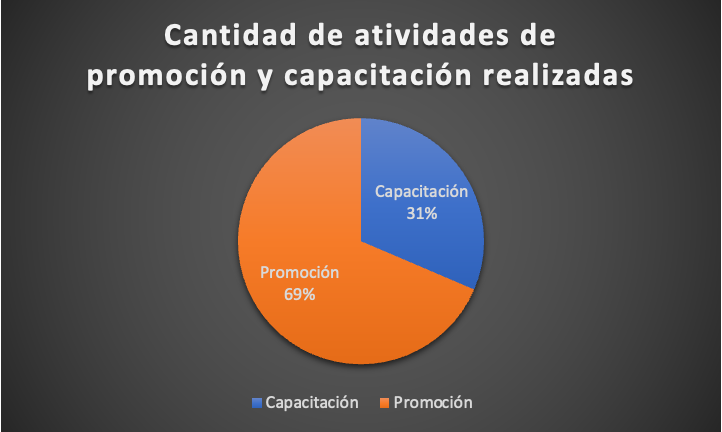 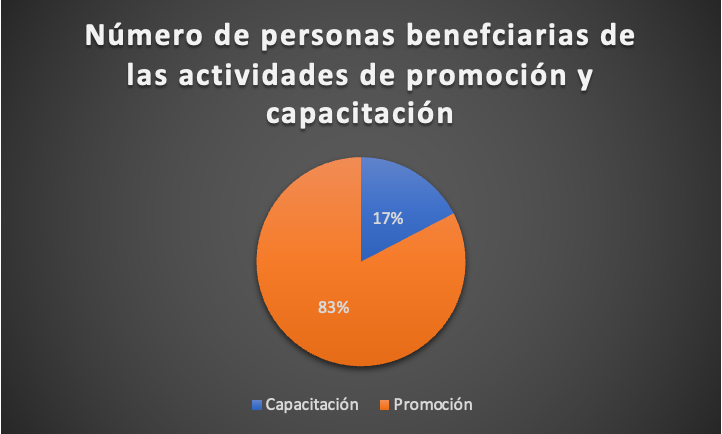 WEBINARIOSWEBINARIOSWEBINARIOSWEBINARIOSWEBINARIOSWEBINARIOSNombre del webinarioFechaObjetivoParticipantes CIDH y otros órganos de la OEAParticipantes externosPúblico participanteLanzamiento de la Resolución 3/21 de la CIDH sobre Emergencia Climática: Alcance de las obligaciones interamericanas en materia de derechos humanos31 de marzoEstablecer un diálogo sobre las implicaciones de la Resolución en la garantía y protección de los derechos humanos de las personas en mayor situación de vulnerabilidad en el contexto de la ejecución e implementación de acciones climáticas por los Estados.Julissa Mantilla FalcónSoledad García MuñozLuis AlmagroRicardo Pérez ManriqueBelissa GuerreroCarlos del MiguelJacobo OcharánHelena GualingaGregorio MirabalHelmer QuiñonesLina Muñoz ÁvilaAnette Martinez118Lanzamiento “Compendio DESCA: Estándares Interamericanos”24 de mayoLanzamiento “Compendio DESCA: Estándares Interamericanos”Julissa Mantilla FalcónSoledad García Muñoz Eduardo Leblanc GonzálezGro DahleMariela Morales AntoniazziLuz Elena Baños RivasHumberto Cantú RiveraRodrigo UprimnyGloria Isabel Garcia Parra62Webinar conjunto CIDH – Misión Internacional Independiente para la determinación de los hechos (FFM)12 de octubreCompartir y visibilizar hallazgos sobre la situación de DDHH en VenezuelaJulissa Mantilla FalcónEsmeralda ArosemenaJoel Hernández Marta ValiñasFrancisco Cox VialPatricia Tappatá Valdez125Conferencia de Prensa – Lanzamiento “Informe del Mecanismo Especial de Seguimiento Ayotzinapa”15 de noviembreLanzamiento del Informe del Mecanismo Especial de Seguimiento AyotzinapaJulissa Mantilla FalcónEsmeralda ArosemenaTania Reneaum Panzin/a35Primer Foro Interamericano sobre DESCA 1 de diciembrePrimer Foro Interamericano sobre DESCATania Reneaum PanziSoledad García MuñozMalene AlleyneMariela Morales AntoniazziViviana Kristicevich Sergio Garrido García Paula Severino Baio Carlos Aguilar Denisse CufréSantiago Fiorio Vaesken Daniel SánchezLaura Elisa Perez	43V Foro Interamericano CIDH/Corte IDH5 y 6 de diciembreV Foro Interamericano Corte IDH/CIDH (Mesa de apertura y cinco Paneles/diálogos)Plenos de CIDH y Corte IDHTania Reneaum Panzi;Soledad García Muñoz;Pedro Vaca;Jorge Meza;S.E. María Inés Castillo de Sanmartín (CIM)Völker Turk, Alto,  Comisionado de las Naciones Unidas para los Derechos Humanos; Diego García-Saya; Gabriela Knaul; Berta Zuñiga Cáceres;  Rodrigo Uprimny MECANISMO ESPECIAL DE SEGUIMIENTO DEL ASUNTO AYOTZINAPA ACTIVIDAD DE PROMOCIÓNMECANISMO ESPECIAL DE SEGUIMIENTO DEL ASUNTO AYOTZINAPA ACTIVIDAD DE PROMOCIÓNMECANISMO ESPECIAL DE SEGUIMIENTO DEL ASUNTO AYOTZINAPA ACTIVIDAD DE PROMOCIÓNMECANISMO ESPECIAL DE SEGUIMIENTO DEL ASUNTO AYOTZINAPA ACTIVIDAD DE PROMOCIÓNMECANISMO ESPECIAL DE SEGUIMIENTO DEL ASUNTO AYOTZINAPA ACTIVIDAD DE PROMOCIÓNMECANISMO ESPECIAL DE SEGUIMIENTO DEL ASUNTO AYOTZINAPA ACTIVIDAD DE PROMOCIÓNMECANISMO ESPECIAL DE SEGUIMIENTO DEL ASUNTO AYOTZINAPA ACTIVIDAD DE PROMOCIÓNNombre de la ActividadOrganizaPúblicoLugarModalidadFechaObjetivoConferencia de Prensa – Lanzamiento “Informe del Mecanismo Especial de Seguimiento Ayotzinapa”CIDHMixtoMéxicoHibrida15 de noviembreLanzamiento del Informe del Mecanismo Especial de Seguimiento AyotzinapaMECANISMO ESPECIAL DE SEGUIMIENTO DEL ASUNTO AYOTZINAPA ACTIVIDADES DE CAPACITACIÓNMECANISMO ESPECIAL DE SEGUIMIENTO DEL ASUNTO AYOTZINAPA ACTIVIDADES DE CAPACITACIÓNMECANISMO ESPECIAL DE SEGUIMIENTO DEL ASUNTO AYOTZINAPA ACTIVIDADES DE CAPACITACIÓNMECANISMO ESPECIAL DE SEGUIMIENTO DEL ASUNTO AYOTZINAPA ACTIVIDADES DE CAPACITACIÓNMECANISMO ESPECIAL DE SEGUIMIENTO DEL ASUNTO AYOTZINAPA ACTIVIDADES DE CAPACITACIÓNMECANISMO ESPECIAL DE SEGUIMIENTO DEL ASUNTO AYOTZINAPA ACTIVIDADES DE CAPACITACIÓNMECANISMO ESPECIAL DE SEGUIMIENTO DEL ASUNTO AYOTZINAPA ACTIVIDADES DE CAPACITACIÓNNombre de la ActividadObjetivoPúblico*LugarModalidadFechaNúmero de personas capacitadasCapacitación en materia de protocolo de Estambul y estándares de derechos humanos sobre tortura  Capacitar al personal de la Fiscalía en estándares de investigación de casos de tortura Estado Ciudad de México, México Presencial 28 de marzo al 1 de abril de 2022 20 Capacitación en materia de litigio oral de graves violaciones a los derechos humanos  Capacitar al personal de la Fiscalía en litigio oral de graves violaciones de derechos humanos Estado Ciudad de México, México Presencial 18 al 22 de abril de 2022 15 Capacitación presencial del personal de la UEILCA en los aspectos relacionados con el litigio de graves violaciones a los derechos humanos En el marco del Plan de Trabajo MESA Estado Ciudad de México, México Presencial 18 al 22 de abril de 2022 18 MECANISMO ESPECIAL DE SEGUIMIENTO PARA NICARAGUA ACTIVIDADES DE PROMOCIÓNMECANISMO ESPECIAL DE SEGUIMIENTO PARA NICARAGUA ACTIVIDADES DE PROMOCIÓNMECANISMO ESPECIAL DE SEGUIMIENTO PARA NICARAGUA ACTIVIDADES DE PROMOCIÓNMECANISMO ESPECIAL DE SEGUIMIENTO PARA NICARAGUA ACTIVIDADES DE PROMOCIÓNMECANISMO ESPECIAL DE SEGUIMIENTO PARA NICARAGUA ACTIVIDADES DE PROMOCIÓNMECANISMO ESPECIAL DE SEGUIMIENTO PARA NICARAGUA ACTIVIDADES DE PROMOCIÓNMECANISMO ESPECIAL DE SEGUIMIENTO PARA NICARAGUA ACTIVIDADES DE PROMOCIÓNNombre de la ActividadOrganizaPúblicoLugarModalidadFechaObjetivoUrgencia de un mecanismo de rendición de cuentas para Nicaragua: 
¿Cómo el CDH puede reforzar la lucha contra la impunidad de graves violaciones a derechos humanos en su 49 sesión?” Race and Equality Mixto Ginebra Virtual  25 de febrero Reflexionar sobre el rol del Consejo de Derechos Humanos en la lucha contra la  
impunidad y en especial, sobre la necesidad de que se establezca un mecanismo de investigación y  
rendición de cuentas. Diálogo de Alto Nivel con organizaciones nacionales e internacionales de derechos humanos, representantes de mecanismos internacionales y de Estados sobre Nicaragua CIDH Mixto Washington D.C., EEUU Presencial 17 de julio Brindar un espacio confidencial de diálogo y reflexión para que a partir del diagnóstico de la situación actual de derechos humanos en Nicaragua realizado por la CIDH en el Capítulo IV.B de su Informe Anual de 2021, se identifiquen posibles estrategias de atención e incidencia en beneficio de la sociedad nicaragüense. Presentación informe IVB   CIDH Mixto Costa Rica  Presencial 27 de julio Realizar la presentación del Capítulo IV B del Informe Anual sobre Nicaragua Encuentro de la Juventud Nicaragüense por la Libertad AcadémicaAula AbiertaMixtoNicaraguaVirtual8 de diciembren/aConmemoración del Día Internacional de los Derechos HumanosColectivo de DDHH de Nicaragua Nunca MásMixtoNicaraguaVirtual10 de diciembreSaludo al Día Internacional de los Derechos Humanos, recordando la importancia
de la defensa y promoción de los derechos humanosMECANISMO ESPECIAL DE SEGUIMIENTO PARA NICARAGUAACTIVIDADES DE CAPACITACIÓN MECANISMO ESPECIAL DE SEGUIMIENTO PARA NICARAGUAACTIVIDADES DE CAPACITACIÓN MECANISMO ESPECIAL DE SEGUIMIENTO PARA NICARAGUAACTIVIDADES DE CAPACITACIÓN MECANISMO ESPECIAL DE SEGUIMIENTO PARA NICARAGUAACTIVIDADES DE CAPACITACIÓN MECANISMO ESPECIAL DE SEGUIMIENTO PARA NICARAGUAACTIVIDADES DE CAPACITACIÓN MECANISMO ESPECIAL DE SEGUIMIENTO PARA NICARAGUAACTIVIDADES DE CAPACITACIÓN MECANISMO ESPECIAL DE SEGUIMIENTO PARA NICARAGUAACTIVIDADES DE CAPACITACIÓN Nombre de la ActividadObjetivoPúblico*LugarModalidadFechaNúmero de personas capacitadasCurso sobre Justicia Transicional para la Sociedad Civil de Nicaragua El curso tiene por objetivo familiarizar a los participantes con los estándares interamericanos en materia de justicia transicional.  Sociedad Civil Washington D.C., EE. UU Virtual 14 de febrero 18 Curso sobre Justicia Transicional para la Sociedad Civil de Nicaragua El curso tiene por objetivo familiarizar a los participantes con los estándares interamericanos en materia de justicia transicional.  Sociedad Civil Washington D.C., EE. UU Virtual28 de febrero13 Curso sobre Justicia Transicional para la Sociedad Civil de Nicaragua El curso tiene por objetivo familiarizar a los participantes con los estándares interamericanos en materia de justicia transicional.   Sociedad Civil Miami, EE. UU Presencial 26 de julio 60Curso sobre Justicia Transicional para la Sociedad Civil de Nicaragua El curso tiene por objetivo familiarizar a los participantes con los estándares interamericanos en materia de justicia transicional.   Sociedad Civil San José, Costa Rica Presencial29 de julio 67MECANISMO ESPECIAL DE SEGUIMIENTO PARA VENEZUELA ACTIVIDADES DE PROMOCIÓN MECANISMO ESPECIAL DE SEGUIMIENTO PARA VENEZUELA ACTIVIDADES DE PROMOCIÓN MECANISMO ESPECIAL DE SEGUIMIENTO PARA VENEZUELA ACTIVIDADES DE PROMOCIÓN MECANISMO ESPECIAL DE SEGUIMIENTO PARA VENEZUELA ACTIVIDADES DE PROMOCIÓN MECANISMO ESPECIAL DE SEGUIMIENTO PARA VENEZUELA ACTIVIDADES DE PROMOCIÓN MECANISMO ESPECIAL DE SEGUIMIENTO PARA VENEZUELA ACTIVIDADES DE PROMOCIÓN MECANISMO ESPECIAL DE SEGUIMIENTO PARA VENEZUELA ACTIVIDADES DE PROMOCIÓN Nombre de la ActividadOrganizaPúblico*LugarModalidadFechaObjetivoDiálogo Interactivo - Consejo de DDHH  ONU  Mixto  Ginebra, Suiza    Virtual  17 de marzo  Instar a la renovación del mandato de la FFM para Venezuela  Diálogo Interactivo - Consejo de DDHH  ONU  Mixto  Ginebra, Suiza  Virtual  17 de marzo  Presentar información en el marco de la actualización de la OACHNUDH  Diálogo Interactivo - Consejo de DDHH  ONU  Mixto  Ginebra, Suiza  Virtual  26 de septiembre  Instar a la renovación del mandato de la FFM para Venezuela  Webinar conjunto CIDH – Misión Internacional Independiente para la determinación de los hechos (FFM) CIDH-FFM Mixto Washington DC-Ginebra Virtual  12 de octubre  Compartir y visibilizar hallazgos sobre la situación de DDHH en Venezuela MECANISMO ESPECIAL DE SEGUIMIENTO PARA VENEZUELA ACTIVIDADES DE CAPACITACIÓNMECANISMO ESPECIAL DE SEGUIMIENTO PARA VENEZUELA ACTIVIDADES DE CAPACITACIÓNMECANISMO ESPECIAL DE SEGUIMIENTO PARA VENEZUELA ACTIVIDADES DE CAPACITACIÓNMECANISMO ESPECIAL DE SEGUIMIENTO PARA VENEZUELA ACTIVIDADES DE CAPACITACIÓNMECANISMO ESPECIAL DE SEGUIMIENTO PARA VENEZUELA ACTIVIDADES DE CAPACITACIÓNMECANISMO ESPECIAL DE SEGUIMIENTO PARA VENEZUELA ACTIVIDADES DE CAPACITACIÓNMECANISMO ESPECIAL DE SEGUIMIENTO PARA VENEZUELA ACTIVIDADES DE CAPACITACIÓNMECANISMO ESPECIAL DE SEGUIMIENTO PARA VENEZUELA ACTIVIDADES DE CAPACITACIÓNNombre de la ActividadObjetivoPúblico*LugarModalidadFechaNúmero de personas capacitadas¿Presos por qué?: Personas presas por motivos políticos en Cuba, Nicaragua y Venezuela Dar a conocer situación de personas presas políticas en Venezuela Mixto Los Ángeles, EE. UU  Presencial 8 de junio n/a GIEI MEXICOACTIVIDADES DE PROMOCIÓNGIEI MEXICOACTIVIDADES DE PROMOCIÓNGIEI MEXICOACTIVIDADES DE PROMOCIÓNGIEI MEXICOACTIVIDADES DE PROMOCIÓNGIEI MEXICOACTIVIDADES DE PROMOCIÓNGIEI MEXICOACTIVIDADES DE PROMOCIÓNGIEI MEXICOACTIVIDADES DE PROMOCIÓNNombre de la ActividadOrganizaPúblico*LugarModalidadFechaObjetivoPresentación del 3er Informe del GIEICIDH - GIEIMixtoCiudad de México, MéxicoPresencial28 de marzoPresentar el tercer informeOFICINA DE ASESORÍA ESPECIALIZADA ACTIVIDADES DE PROMOCIÓNOFICINA DE ASESORÍA ESPECIALIZADA ACTIVIDADES DE PROMOCIÓNOFICINA DE ASESORÍA ESPECIALIZADA ACTIVIDADES DE PROMOCIÓNOFICINA DE ASESORÍA ESPECIALIZADA ACTIVIDADES DE PROMOCIÓNOFICINA DE ASESORÍA ESPECIALIZADA ACTIVIDADES DE PROMOCIÓNOFICINA DE ASESORÍA ESPECIALIZADA ACTIVIDADES DE PROMOCIÓNOFICINA DE ASESORÍA ESPECIALIZADA ACTIVIDADES DE PROMOCIÓNNombre de la ActividadOrganizaPúblico*LugarModalidadFechaObjetivoConferencia Internacional sobre Trata de Personas. El Derecho a la Reparación CPIDH-UNESCO Mixto Bs.As, Argentina Virtual7 de junio Brindar conocimientos sobre la trata de personas y el derecho a la reparación.OFICINA DE ASESORÍA ESPECIALIZADA ACTIVIDADES DE CAPACITACIÓNOFICINA DE ASESORÍA ESPECIALIZADA ACTIVIDADES DE CAPACITACIÓNOFICINA DE ASESORÍA ESPECIALIZADA ACTIVIDADES DE CAPACITACIÓNOFICINA DE ASESORÍA ESPECIALIZADA ACTIVIDADES DE CAPACITACIÓNOFICINA DE ASESORÍA ESPECIALIZADA ACTIVIDADES DE CAPACITACIÓNOFICINA DE ASESORÍA ESPECIALIZADA ACTIVIDADES DE CAPACITACIÓNOFICINA DE ASESORÍA ESPECIALIZADA ACTIVIDADES DE CAPACITACIÓNNombre de la ActividadObjetivoPúblico*LugarModalidadFechaNúmero de personas capacitadasIntroductory lecture on inter-American human rights system  (for law students at University of the West Indies, Cave Hill, Barbados) Capacitación a estudiantes sobre el Sistema Interamericano de Derechos Humanos Academia Cave Hill, Barbados Virtual 24 de marzo 12 Clase sobre el Sistema Interamericano de Derechos Humanos Promover el conocimiento del SIDH en Panamá Academia Ciudad de Panamá Virtual 27 de julio 15 Annual CARICOM Seminar - Inter-American Human Rights System: Human Rights protection for survivors of gender-based violence and amid post-pandemic challenges Protección de los derechos humanos de las personas sobrevivientes de violencia de género y los desafíos post-pandemia. Estado Washington D.C., EE. UU Hibrida 8 de noviembre 72 RELATORÍA SOBRE DERECHOS DE LOS PUEBLOS INDÍGENASACTIVIDADES DE PROMOCIÓNRELATORÍA SOBRE DERECHOS DE LOS PUEBLOS INDÍGENASACTIVIDADES DE PROMOCIÓNRELATORÍA SOBRE DERECHOS DE LOS PUEBLOS INDÍGENASACTIVIDADES DE PROMOCIÓNRELATORÍA SOBRE DERECHOS DE LOS PUEBLOS INDÍGENASACTIVIDADES DE PROMOCIÓNRELATORÍA SOBRE DERECHOS DE LOS PUEBLOS INDÍGENASACTIVIDADES DE PROMOCIÓNRELATORÍA SOBRE DERECHOS DE LOS PUEBLOS INDÍGENASACTIVIDADES DE PROMOCIÓNRELATORÍA SOBRE DERECHOS DE LOS PUEBLOS INDÍGENASACTIVIDADES DE PROMOCIÓNNombre de la ActividadOrganizaPúblico*LugarModalidadFechaObjetivoSeminario Permanente sobre Derecho al Agua y Libre DeterminaciónDPLF, OACNUDH México, Indignacion, UNAM, CEMDA, CRIPXMixtoCiudad de México, MéxicoVirtual3 de marzon/aPresentación del informe LD durante Encuentro Centroamericano y del Caribe sobre Autonomías PPII y AfrodescendientesYork University, CanadáRepresentantes de pueblos indígenas, afrodescendientes y asesores legalesEcoCampus Las Nubes, Costa RicaVirtual19 de abrilPresentar Informe Libre Determinación a representantes de pueblos y organizaciones indígenas, académicos, profesionales de Centroamérica reunidos para intercambiar experiencias autonómicas.4to Diálogo con SCJ MX: Pueblos IndígenasSCJN MéxicoMixtoCiudad de México, MéxicoVirtual25 de abrilDiálogo temático sobre derechos de los pueblos indígenas, trabajo de la Rel Indígenas y el informe LDPresentación del informe LD durante Evento Paralelo/Foro Permanente ONU para Cuestiones IndígenasIWGIA, CIDHMixtoN.Y.C, EE. UUVirtual26 de abrilPresentación de Observaciones y conclusiones del informe LDPresentación Informes Panamazonía y Libre Determinación/ Evento Paralelo Foro Permanente ONUREPAM, CIDH, NGO Mining Working Group CIMI, Red Iglesias y MineríaMixtoN.Y.C, EE. UUVirtual28 de abrilPresentación de 2 informes temáticos de la CIDHPresentación en México del Informe Libre Determinación en MéxicoAlianza por la Libre Determinación y la Autonomía, DPLFMixtoCiudad de México, MéxicoPresencial30 de mayoPresentar el Informe en foro donde participaron Académicos, OACNUDH, y representantes de Pueblos Indígenas y Sociedad CivilSeminario Autonomías Indígenas y acceso a la JusticiaIWGIA, CIDOB, OREMixtoSanta Cruz, BoliviaPresencial5 y 7 de octubre Presentar Informe de Libre Determinación como parte del panel sobre iniciativas de los mecanismos internacionales de derechos humanos para la promoción de las autonomías.Actividad promocional / Mujeres Wuayuu Estado ZuliaLeader Yuu - Mujeres que inspiranSociedad civilMaracaibo, VenezuelaVirtual15 y 16 de diciembreDesarrollar competencias de liderazgo en 100 mujeres Wuayuu de 4 comunidades de la ciudad de Maracaibo y sobre por qué organizaciones como la OEA trabajan en la promulgación y divulgación de los DDHH.RELATORÍA SOBRE DERECHOS DE LOS PUEBLOS INDÍGENASACTIVIDAD DE CAPACITACIÓNRELATORÍA SOBRE DERECHOS DE LOS PUEBLOS INDÍGENASACTIVIDAD DE CAPACITACIÓNRELATORÍA SOBRE DERECHOS DE LOS PUEBLOS INDÍGENASACTIVIDAD DE CAPACITACIÓNRELATORÍA SOBRE DERECHOS DE LOS PUEBLOS INDÍGENASACTIVIDAD DE CAPACITACIÓNRELATORÍA SOBRE DERECHOS DE LOS PUEBLOS INDÍGENASACTIVIDAD DE CAPACITACIÓNRELATORÍA SOBRE DERECHOS DE LOS PUEBLOS INDÍGENASACTIVIDAD DE CAPACITACIÓNRELATORÍA SOBRE DERECHOS DE LOS PUEBLOS INDÍGENASACTIVIDAD DE CAPACITACIÓNNombre de la ActividadObjetivoPúblicoLugarModalidadFechaNúmero de personas capacitadasCapacitación sobre DDHH de los pueblos indígenas al Poder Judicial de Río NegroFortalecimiento de capacidades del personal del Poder Judicial de Río Negro y de otras instituciones estatales en materia de mecanismos de protección del SIDH y sobre estándares de derechos de los pueblos indígenas.EstadoRio Negro, ArgentinaVirtual18 de agoston/aCapacitación sobre SIDH y principales observaciones y conclusiones del informe de la CIDH sobre Libre Determinación de los pueblos indígenasIntroducción sobre los mecanismos del SIDH y reflexiones sobre los estándares y/o las principales observaciones y conclusiones del informe de la CIDH sobre Libre Determinación de los pueblos indígenasSociedad CivilLima, PerúVirtual15 de diciembren/aRELATORÍA SOBRE LOS DERECHOS DE LAS MUJERESACTIVIDADES DE PROMOCIÓN RELATORÍA SOBRE LOS DERECHOS DE LAS MUJERESACTIVIDADES DE PROMOCIÓN RELATORÍA SOBRE LOS DERECHOS DE LAS MUJERESACTIVIDADES DE PROMOCIÓN RELATORÍA SOBRE LOS DERECHOS DE LAS MUJERESACTIVIDADES DE PROMOCIÓN RELATORÍA SOBRE LOS DERECHOS DE LAS MUJERESACTIVIDADES DE PROMOCIÓN RELATORÍA SOBRE LOS DERECHOS DE LAS MUJERESACTIVIDADES DE PROMOCIÓN RELATORÍA SOBRE LOS DERECHOS DE LAS MUJERESACTIVIDADES DE PROMOCIÓN Nombre de la ActividadOrganizaPúblicoLugarModalidadFechaObjetivoSegundo simposio internacional de género “reflexiones académicas y jurisprudenciales: la transversalidad de la perspectiva de género en los sistemas de justicia - buenas prácticas”Tribunal Constitucional Plurinacional de BoliviaMixtoLa Paz, BoliviaVirtual9 de marzon/aDía Internacional De Las Juezas Conferencia En Homenaje A La Jueza Elizabeth Odio BenitoFundación Justicia y Género, Encuentro de Magistradas de los Más Altos Órganos de Justicia de Iberoamérica y Asociación de Juezas de Argentina, Costa Rica, Guatemala, Panamá, Paraguay y PerúMixtoOtrosVirtual10 de marzoConocer los aportes de las mujeres en la construcción de una justicia con perspectiva de género
Webinar: international standards on the search for disappeared persons: gaps, advances and contemporary challengesHuman Rights Center of PUC-Rio & IBAHRIMixtoBrasilia, BrasilVirtual24 de marzon/aConversatorio “Estándares internacionales de igualdad para la mujer”PFG, PDDH El SalvadorMixtoEl Salvador,El SalvadorVirtual25 de marzoPropiciar un análisis desde la mirada institucional de la PGR y la PDDH, respecto de los retos y avances en materia de igualdad de las mujeres en El Salvador, tomando como parámetro el último informe de país de la CIDH.Seminario “Impacto de la jurisprudencia de la Corte Interamericana de derechos humanos desde la perspectiva de la defensa públicaAIDEF y Corte IDHMixtoBs. As, ArgentinaPresencial26 de abriln/aViolencia política en agenda. Democracia y participación con igualdad de géneroEquipo Latinoamericano de Justicia y GéneroMixtoBs. As, ArgentinaPresencial27 de abriln/aDiálogo: ¿Cómo enseñar sobre derechos humanos y enfoque de género usando la tecnología?Portal Educativo OEAMixtoOtrosVirtual17 de mayon/aAudiencia pública “Protección de los derechos de las mujeres y niñas indígenas”Comité de Derechos de las Mujeres de la Cámara de Diputados y Diputadas de BrasilEstadoBrasilVirtual25 de mayon/aForos regionales sobre violencia simbólica y su impacto en el ejercicio de los derechos de las mujeresConferencia de Estados Parte del MESECVIMixtoWashington D.C., EE. UUVirtual31 de mayon/aPanel de alto nivel en ocasión de la IX Cumbre de las Américas. 
“El Liderazgo de las mujeres: promoviendo la igualdad de género y la democracia en las Américas”Global Affairs Canadá
Task Force Interamericano para el Liderazgo de las MujeresMixtoLos Ángeles, EE. UUVirtual9 de junion/aEncuentro "Tejiendo redes por la justicia con perspectiva de género"Suprema Corte de Justicia de la Nación de México; MESECVI; Corte Interamericana de Derechos Humanos, y; Comisión Permanente de Género y Acceso a la Justicia de la Cumbre Judicial IberoamericanaMixtoCiudad de México, MéxicoPresencial7 de julioEstablecer la red interamericana de enlaces de género de poderes judiciales de los Estados Parte de los instrumentos interamericanos de derechos humanos, en particular la Convención de Belém Do Pará.Diálogo interactivo ante Naciones Unidas. Discusión anual sobre la integración de la perspectiva de géneroNaciones UnidasMixtoWashington D.C, EE. UUVirtual26 de septiembreIntervención en la Discusión anual sobre la integración de la perspectiva de géneroRELATORÍA SOBRE LOS DERECHOS DE LAS MUJERESACTIVIDADES DE PROMOCIÓNRELATORÍA SOBRE LOS DERECHOS DE LAS MUJERESACTIVIDADES DE PROMOCIÓNRELATORÍA SOBRE LOS DERECHOS DE LAS MUJERESACTIVIDADES DE PROMOCIÓNRELATORÍA SOBRE LOS DERECHOS DE LAS MUJERESACTIVIDADES DE PROMOCIÓNRELATORÍA SOBRE LOS DERECHOS DE LAS MUJERESACTIVIDADES DE PROMOCIÓNRELATORÍA SOBRE LOS DERECHOS DE LAS MUJERESACTIVIDADES DE PROMOCIÓNRELATORÍA SOBRE LOS DERECHOS DE LAS MUJERESACTIVIDADES DE PROMOCIÓNNombre de la ActividadObjetivoPúblicoLugarModalidadFechaNúmero de personas capacitadasDiplomado de Formación en el Sistema Interamericano de Derechos Humanos “Héctor Fix-Zamudio”, Edición 2022Clase sobre Derechos de las Mujeres.MixtoCiudad de México, MéxicoVirtual9 de septiembren/aRELATORÍA SOBRE LOS DERECHOS DE LAS PERSONAS MIGRANTESACTIVIDAD DE PROMOCIÓNRELATORÍA SOBRE LOS DERECHOS DE LAS PERSONAS MIGRANTESACTIVIDAD DE PROMOCIÓNRELATORÍA SOBRE LOS DERECHOS DE LAS PERSONAS MIGRANTESACTIVIDAD DE PROMOCIÓNRELATORÍA SOBRE LOS DERECHOS DE LAS PERSONAS MIGRANTESACTIVIDAD DE PROMOCIÓNRELATORÍA SOBRE LOS DERECHOS DE LAS PERSONAS MIGRANTESACTIVIDAD DE PROMOCIÓNRELATORÍA SOBRE LOS DERECHOS DE LAS PERSONAS MIGRANTESACTIVIDAD DE PROMOCIÓNRELATORÍA SOBRE LOS DERECHOS DE LAS PERSONAS MIGRANTESACTIVIDAD DE PROMOCIÓNNombre de la ActividadOrganizaPúblico*LugarModalidadFechaObjetivoConferencia Internacional sobre Trata de Personas. El Derecho a la ReparaciónCPIDH-UNESCOMixtoBs.As, ArgentinaVirtual7 de junion/aLa protección de los derechos humanos en el contexto migratorioUNMixtoWashington D.C., EE. UUVirtual8 de septiembrePresentación en Webinario con UN: La protección de los derechos humanos en el contexto migratorio.Foro: Migración Segura y Ordenada: ley contra la trata de personasOEA y la Embajada de Ecuador en PanamáMixtoCiudad de Panamá, PanamáHibrido18 de noviembrePresentar sobre estándares interamericanos y estrategias de implementación de respuestas de protección a desafíos de la trata de personasRELATORÍA SOBRE LOS DERECHOS DE LAS PERSONAS MIGRANTESACTIVIDAD DE CAPACITACIÓNRELATORÍA SOBRE LOS DERECHOS DE LAS PERSONAS MIGRANTESACTIVIDAD DE CAPACITACIÓNRELATORÍA SOBRE LOS DERECHOS DE LAS PERSONAS MIGRANTESACTIVIDAD DE CAPACITACIÓNRELATORÍA SOBRE LOS DERECHOS DE LAS PERSONAS MIGRANTESACTIVIDAD DE CAPACITACIÓNRELATORÍA SOBRE LOS DERECHOS DE LAS PERSONAS MIGRANTESACTIVIDAD DE CAPACITACIÓNRELATORÍA SOBRE LOS DERECHOS DE LAS PERSONAS MIGRANTESACTIVIDAD DE CAPACITACIÓNRELATORÍA SOBRE LOS DERECHOS DE LAS PERSONAS MIGRANTESACTIVIDAD DE CAPACITACIÓNNombre de la ActividadObjetivoPúblicoLugarModalidadFechaNúmero de personas capacitadasCapacitaciones a funcionarios del Estado - Visita a PanamáCapacitar funcionarios y funcionarias del Estado de Panamá sobre los estándares interamericanos en los derechos de NNA, personas migrantes y los estándares sobre igualdad y no discriminación.EstadoCiudad de Panamá, PanamáPresencial16 de noviembre105RELATORÍA SOBRE LOS DERECHOS DE LA NIÑEZACTVIDADES DE CAPACITACIÓNRELATORÍA SOBRE LOS DERECHOS DE LA NIÑEZACTVIDADES DE CAPACITACIÓNRELATORÍA SOBRE LOS DERECHOS DE LA NIÑEZACTVIDADES DE CAPACITACIÓNRELATORÍA SOBRE LOS DERECHOS DE LA NIÑEZACTVIDADES DE CAPACITACIÓNRELATORÍA SOBRE LOS DERECHOS DE LA NIÑEZACTVIDADES DE CAPACITACIÓNRELATORÍA SOBRE LOS DERECHOS DE LA NIÑEZACTVIDADES DE CAPACITACIÓNRELATORÍA SOBRE LOS DERECHOS DE LA NIÑEZACTVIDADES DE CAPACITACIÓNNombre de la ActividadOrganizaPúblicoLugarModalidadFechaObjetivoExposición en clausura del Diplomado: "Derechos de los NNA en el Ámbito Jurisdiccional"Defensoría de DDHH del Pueblo de Oaxaca/ Poder Judicial del Estado de Oaxaca/ Universidad de Benito JuárezEstadoOaxaca, MéxicoVirtual18 de marzoDotar de herramientas teóricas y prácticas a personas operadoras de justicia, defensoras y defensores públicos, de ddhh, ministerios públicos y abogados litigantes con la finalidad de garantizar el acceso efectivo a la justicia.Reunión con estudiantes de USPCIDHAcademiaWashington D.C., EE. UUPresencial24 de mayoPresentación de la CIDH y de sus distintos mecanismos. Seminario: Atención inicial en el sistema socioeducativoConsejo Nacional de JusticiaMixtoBrasilVirtual25 de mayoDiscutir la atención inicial integrada en el sistema socioeducativo en Brasil.Panel sobre Derechos de niños, niñas y adolescentes - IV Jornadas Australes de Derecho Internacional de los Derechos HumanosCEDIDHMixtoWashington D.C., EE. UUVirtual3 de agostoExposición en el panel sobre Derechos de niños, niñas y adolescentes
en IV Jornadas Australes de Derecho Internacional de los Derechos HumanosForo de lanzamiento del Observatorio Paola Guzmán Albarracín  CEPAM-Guayaquil y Centro de Derechos ReproductivosMixtoOtros paísesVirtual4 de octubreVisibilizar el trabajo de implementación de la sentencia Guzmán Albarracín en la Corte IDH a través de la presentación del Observatorio Paola Guzmán Albarracín y su impacto en Ecuador y toda la región.Webinar sobre Sustracción Internacional de NNAColegio de Abogados de Rio Grande do Sul – OAB/RSAcademiaPorto Alegre, BrasilVirtual6 de diciembreDifundir conocimiento sobre los casos de sustracción internacional de NNA, los estándares interamericanos e importancia de la perspectiva de derechos humanosRonda de diálogo con Estados sobre el derecho de NNA a vivir en familiaCIDHEstadosWashington, DCVirtual14 de diciembreCompartir buenas prácticas y experienciasRonda de diálogo intergeneracional con NNA sobre cierre de espacios cívicosCIDH, Red NNyA’s y Save the ChildrenSociedad CivilWashington, DCVirtual20 de diciembreDialogar con adolescentes respecto del cierre de espacios cívicos y la importancia del derecho a defender sus derechos de manera protagónica.RELATORÍA SOBRE LOS DERECHOS DE LA NIÑEZACTIVIDADES DE CAPACITACIÓNRELATORÍA SOBRE LOS DERECHOS DE LA NIÑEZACTIVIDADES DE CAPACITACIÓNRELATORÍA SOBRE LOS DERECHOS DE LA NIÑEZACTIVIDADES DE CAPACITACIÓNRELATORÍA SOBRE LOS DERECHOS DE LA NIÑEZACTIVIDADES DE CAPACITACIÓNRELATORÍA SOBRE LOS DERECHOS DE LA NIÑEZACTIVIDADES DE CAPACITACIÓNRELATORÍA SOBRE LOS DERECHOS DE LA NIÑEZACTIVIDADES DE CAPACITACIÓNRELATORÍA SOBRE LOS DERECHOS DE LA NIÑEZACTIVIDADES DE CAPACITACIÓNNombre de la ActividadObjetivoPúblicoLugarModalidadFechaNúmero de personas capacitadasDiplomado en Derechos de Niñez y AdolescenciaParticipación como conferencista internacional en el Diplomado dirigido a estudiantes, funcionarios, abogados y al público en general.MixtoCiudad de Panamá, PanamáVirtual7 de marzo45Curso de capacitación sobre control de convencionalidadPresentar jurisprudencia interamericana respecto de los derechos de NNA.EstadoBrasilVirtual24 de mayo30Apertura: Curso de Formación sobre Atención Integral IntegradaRepresentar a la Comisionada Esmeralda en la mesa de apertura.MixtoBrasilVirtual25 de mayo350Panel: Atención Inicial y Sistema de Garantía de DerechosPromover los estándares interamericanos respecto de los informes temáticos publicados por la CIDHMixtoBrasilVirtual25 de mayo350Capacitaciones a funcionarios del Estado - Visita a PanamáCapacitar funcionarios y funcionarias del Estado de Panamá sobre los estándares interamericanos en los derechos de NNA, personas migrantes y los estándares sobre igualdad y no discriminación.EstadoCiudad de Panamá, PanamáPresencial16 de noviembre105RELATORÍA SOBRE DEFENSORAS Y DEFENSORES DE DERECHOS Y OPERADORES DE JUSTICIAACTIVIDADES DE PROMOCIÓNRELATORÍA SOBRE DEFENSORAS Y DEFENSORES DE DERECHOS Y OPERADORES DE JUSTICIAACTIVIDADES DE PROMOCIÓNRELATORÍA SOBRE DEFENSORAS Y DEFENSORES DE DERECHOS Y OPERADORES DE JUSTICIAACTIVIDADES DE PROMOCIÓNRELATORÍA SOBRE DEFENSORAS Y DEFENSORES DE DERECHOS Y OPERADORES DE JUSTICIAACTIVIDADES DE PROMOCIÓNRELATORÍA SOBRE DEFENSORAS Y DEFENSORES DE DERECHOS Y OPERADORES DE JUSTICIAACTIVIDADES DE PROMOCIÓNRELATORÍA SOBRE DEFENSORAS Y DEFENSORES DE DERECHOS Y OPERADORES DE JUSTICIAACTIVIDADES DE PROMOCIÓNRELATORÍA SOBRE DEFENSORAS Y DEFENSORES DE DERECHOS Y OPERADORES DE JUSTICIAACTIVIDADES DE PROMOCIÓNNombre de la ActividadOrganizaPúblicoLugarModalidadFechaObjetivoPrimer Diálogo Regional para Generar una Iniciativa de Ley General para la Protección de Personas Defensoras de Derechos Humanos y PeriodistasSEGOBMixtoCiudad de México, MéxicoHibrida17 de eneroInauguración del Primer Diálogo Regional para Generar una Iniciativa de Ley General para la Protección de Personas Defensoras de Derechos Humanos y PeriodistasGirls’ and Young Women’s Activism UN Working Group on discrimination against women and girls   HRC 2022 thematic reportUN Working Group on discrimination against women and girlsMixtoGinebra, SuizaVirtual2 de febreroDialogar sobre la situación de niñas defensoras de derechos humanosPresentación sobre situación de defensores durante 2021 en la región CAJPMixtoWashington D.C., EE. UUVirtual24 de febreroInformar sobre la situación de personas defensoras durante el 2021 en la regiónSeminario "El derecho a la defensa de los derechos humanos y género, a propósito del Caso Digna Ochoa y Familiares vs. México"UNAMMixtoCiudad de México, MéxicoVirtual3 de marzoReflexionar sobre su relevancia en el contexto mexicano actual que enfrentan las personas defensorasDefensores ambientales indígenas en riesgo por proteger la selva amazónica en Perú y Colombia   - Evento paralelo en la Primera COP del Acuerdo de EscazúEarth Rights InternationalSociedad CivilGinebra, SuizaVirtual19 de abrilConocer sobre la situación actual de defensores del medio ambiente y las obligaciones del EstadoLineamientos sobre mitigación de riesgos para personas defensorasAlcadía de BogotáEstadoBogotá, ColombiaVirtual25 de mayoDar a conocer los lineamientos de la CIDH para la mitigación de riesgos de personas defensoras de derechos humanosLos jueces como constructores de paz: las asociaciones judiciales como vectores de la independencia judicialInternational Legal Assistance Consortium and VanceMixtoLa HayaPresencial2 de junioDiscutir sobre los proyectos de Jueces como Constructores de Paz elaborador por ILACForo Internacional:  Acceso a la Justicia una contribución fundamental para el Desarrollo SosteniblePoder Judicial de Costa RicaEstadoSan José, Costa Rica Virtual12 de julioPromover un espacio de reflexión para abordar el tema del acceso a la justicia para asegurar los derechos fundamentales de todas las personas sin ningún tipo de discriminación, así como retos y oportunidades que tiene la Administración de Justicia para la democracia, la paz social y el desarrollo sostenible.Justicia Amordazada: la captura del sistema de justicia en El SalvadorDPLFSociedad CivilWashington D.C., EE. UUVirtual13 de julioPresentación del Informe elaborado por DPLF Justicia Amordazada: la captura del sistema de justicia en El SalvadorPanel sobre Derechos humanos de las personas defensoras - IV Jornadas Australes de Derecho Internacional de los Derechos Humanos   CEDIDHMixtoWashington D.C., EE. UUVirtual12 de agostoPresentación sobre los derechos humanos de las personas defensoras en IV Jornadas Australes de Derecho Internacional de los Derechos HumanosCiclo de Conferencias Magistrales en Derecho Internacional y Derechos HumanosAIDEF y Defensoría General de la Nación de la República ArgentinaMixtoBs. As., ArgentinaVirtual9 de agostoPresentación en el Ciclo de Conferencias Magistrales en Derecho Internacional y Derechos HumanosEncuentro regional:Fortalecimiento de la independencia de los poderes judiciales de las AméricasCEJAMixtoSantiago de Chile, ChileVirtual11 de octubreEstablecer el estado de situación de la independencia judicial en países de América Latina, identificando y caracterizando obstáculos explícitos o implícitos que transgreden su ejercicio, con el fin de reforzar mecanismos que permitan salvaguardarla.Foro anual de defensores de derechos ambientales de la CEPALCEPALMixtoWashington D.C., EE. UUVirtual22 de noviembrePalabras de apertura en el Foro anual de defensores de derechos ambientales de la CEPAL RELATORÍA SOBRE DEFENSORAS Y DEFENSORES DE DERECHOS Y OPERADORES DE JUSTICIAACTIVIDADES DE CAPACITACIÓNRELATORÍA SOBRE DEFENSORAS Y DEFENSORES DE DERECHOS Y OPERADORES DE JUSTICIAACTIVIDADES DE CAPACITACIÓNRELATORÍA SOBRE DEFENSORAS Y DEFENSORES DE DERECHOS Y OPERADORES DE JUSTICIAACTIVIDADES DE CAPACITACIÓNRELATORÍA SOBRE DEFENSORAS Y DEFENSORES DE DERECHOS Y OPERADORES DE JUSTICIAACTIVIDADES DE CAPACITACIÓNRELATORÍA SOBRE DEFENSORAS Y DEFENSORES DE DERECHOS Y OPERADORES DE JUSTICIAACTIVIDADES DE CAPACITACIÓNRELATORÍA SOBRE DEFENSORAS Y DEFENSORES DE DERECHOS Y OPERADORES DE JUSTICIAACTIVIDADES DE CAPACITACIÓNRELATORÍA SOBRE DEFENSORAS Y DEFENSORES DE DERECHOS Y OPERADORES DE JUSTICIAACTIVIDADES DE CAPACITACIÓNNombre de la ActividadObjetivoPúblicoLugarModalidadFechaNúmero de personas capacitadasCurso sobre Protección de Personas Defensoras de Derechos Humanos para personas defensoras y funcionarios del Estado de El Salvador, Guatemala y HondurasFamiliarizar a los participantes con los estándares interamericanos en materia de prevención, protección e investigación de los actos de violencia contra personas defensoras de derechos humanos en los países del Norte de Centroamérica.Sociedad CivilWashington D.C., EE. UUVirtual31 de marzo55Capacitación para personas defensoras en El Salvador sobre derechos humanos de víctimas de delitos y violaciones a derechos humanosCapacitar en materia de Derechos de las Víctimas del Delito y Estándares de Acceso a la Justicia en el “Taller de Trabajo con las instituciones que brindan asistencia jurídica gratuita en El Salvador” en el marco del proyecto mencionadoSociedad CivilEl SalvadorVirtual7 de abril15Capacitacitación para personas defensoras en Guatemala sobre derechos humanos de víctimas de delitos y violaciones a derechos humanosCapacitar en materia de Derechos de las Víctimas del Delito y Estándares de Acceso a la Justicia en el “Taller de Trabajo con las instituciones que brindan asistencia jurídica gratuita en Guatemala” en el marco del proyecto mencionadoSociedad CivilGuatemalaVirtual25 de abril15Capacitación para personas defensoras en Honduras sobre derechos humanos de víctimas de delitos y violaciones a derechos humanosCapacitar en materia de Derechos de las Víctimas del Delito y Estándares de Acceso a la Justicia en el “Taller de Trabajo con las instituciones que brindan asistencia jurídica gratuita en Honduras” en el marco del proyecto mencionadoSociedad CivilHondurasVirtual25 de abril15Curso de Formación para Personas Defensoras de Derechos HumanosPresentar los estándares sobre el derecho a defender los derechos humanosSociedad CivilPerúVirtual30 de junion/aRELATORÍA SOBRE LOS DERECHOS DE LAS PERSONAS PRIVADAS DE LIBERTAD Y PARA LA PREVENCIÓN Y COMBATE A LA TORTURAACTIVIDADES DE PROMOCIÓNRELATORÍA SOBRE LOS DERECHOS DE LAS PERSONAS PRIVADAS DE LIBERTAD Y PARA LA PREVENCIÓN Y COMBATE A LA TORTURAACTIVIDADES DE PROMOCIÓNRELATORÍA SOBRE LOS DERECHOS DE LAS PERSONAS PRIVADAS DE LIBERTAD Y PARA LA PREVENCIÓN Y COMBATE A LA TORTURAACTIVIDADES DE PROMOCIÓNRELATORÍA SOBRE LOS DERECHOS DE LAS PERSONAS PRIVADAS DE LIBERTAD Y PARA LA PREVENCIÓN Y COMBATE A LA TORTURAACTIVIDADES DE PROMOCIÓNRELATORÍA SOBRE LOS DERECHOS DE LAS PERSONAS PRIVADAS DE LIBERTAD Y PARA LA PREVENCIÓN Y COMBATE A LA TORTURAACTIVIDADES DE PROMOCIÓNRELATORÍA SOBRE LOS DERECHOS DE LAS PERSONAS PRIVADAS DE LIBERTAD Y PARA LA PREVENCIÓN Y COMBATE A LA TORTURAACTIVIDADES DE PROMOCIÓNRELATORÍA SOBRE LOS DERECHOS DE LAS PERSONAS PRIVADAS DE LIBERTAD Y PARA LA PREVENCIÓN Y COMBATE A LA TORTURAACTIVIDADES DE PROMOCIÓNNombre de la ActividadOrganizaPúblicoLugarModalidadFechaObjetivoReunión de la Comisión de Asuntos Jurídicos y Políticos (CAJP) del Consejo Permanente de la OEA
del Consejo Permanente de la OEAComisión de Asuntos Jurídicos y Políticos (CAJP) del Consejo Permanente de la OEAEstadosWashington D.C., EE. UUVirtual24 de marzoExposición sobre los derechos de las personas privadas de libertad¿Presos por qué?: Personas presas por motivos políticos en Cuba, Nicaragua y VenezuelaIX Cumbre de las Américas por el Consorcio Latinoamericano de Derechos Humanos (compuesto por Raza e Igualdad, Freedom House y PADFMixtoLos Ángeles, EE. UUPresencial8 de junioExponer acerca de la situación de las personas privadas de libertad por razones políticas en los países de Cuba, Nicaragua y Venezuela.Construyendo estrategias para una respuesta y protección eficaz de las personas detenidas por motivos políticosRace & EqualitySociedad CivilWashington D.C., EE. UUPresencial16 de junioDiscutir acerca de la grave situación que enfrentan las personas presas políticas en el marco de contextos de represión sistemática hacia voces disidentes en países como Nicaragua o Cuba. Capacitación en el marco del Diplomado sobre el SIDH “Hector Fix Zamudio”, edición 2022UNAMSociedad CivilCiudad de Mexico, MexicoVirtual9 de septiembreDesafíos y estándares en materia de derechos de personas privadas de su libertadEvento “La Supremacía Constitucional y el nuevo paradigma de derechos humanos”Clínica Jurídica "Minerva Calderón", el Instituto de Derechos Humanos "Ignacio Ellacuría" y el Capítulo Cabrera de Phi Delta Phi, de Ibero Puebla.  Academia y Sociedad civil
Ciudad de México, MéxicoVirtual29 de septiembreDiscutir acerca del Arraigo y Prisión Preventiva Oficiosa frente al orden público interamericanoNi un día más en detención, libertad para las personas privadas de libertad por motivos políticos en las AméricasRace & EqualitySociedad civilLima, PerúVirtual4 de octubreConversar sobre situación que enfrentan las personas presas políticas en las Américas.  Primera sesión del grupo de trabajo 3.5 “Mejora de los resultados para el desarrollo sostenible de las políticas de control de la oferta”Programa de Cooperación entre América Latina, Caribe y la Unión Europea en Políticas de Drogas (COPOLAD)Mixto
Madrid, España Virtual 20 de diciembre Conversar acerca del impacto de las políticas de drogas en la criminalización y encarcelamiento de personas en la región, con énfasis en la falta de proporcionalidad de la ley penal en materia de drogas y, y la importancia de desarrollar e implementar alternativas al encarcelamiento.  RELATORÍA SOBRE LOS DERECHOS DE LAS PERSONAS PRIVADAS DE LIBERTAD Y PARA LA PREVENCIÓN Y COMBATE A LA TORTURAACTIVIDADES DE PROMOCIÓNRELATORÍA SOBRE LOS DERECHOS DE LAS PERSONAS PRIVADAS DE LIBERTAD Y PARA LA PREVENCIÓN Y COMBATE A LA TORTURAACTIVIDADES DE PROMOCIÓNRELATORÍA SOBRE LOS DERECHOS DE LAS PERSONAS PRIVADAS DE LIBERTAD Y PARA LA PREVENCIÓN Y COMBATE A LA TORTURAACTIVIDADES DE PROMOCIÓNRELATORÍA SOBRE LOS DERECHOS DE LAS PERSONAS PRIVADAS DE LIBERTAD Y PARA LA PREVENCIÓN Y COMBATE A LA TORTURAACTIVIDADES DE PROMOCIÓNRELATORÍA SOBRE LOS DERECHOS DE LAS PERSONAS PRIVADAS DE LIBERTAD Y PARA LA PREVENCIÓN Y COMBATE A LA TORTURAACTIVIDADES DE PROMOCIÓNRELATORÍA SOBRE LOS DERECHOS DE LAS PERSONAS PRIVADAS DE LIBERTAD Y PARA LA PREVENCIÓN Y COMBATE A LA TORTURAACTIVIDADES DE PROMOCIÓNRELATORÍA SOBRE LOS DERECHOS DE LAS PERSONAS PRIVADAS DE LIBERTAD Y PARA LA PREVENCIÓN Y COMBATE A LA TORTURAACTIVIDADES DE PROMOCIÓNNombre de la ActividadObjetivoPúblicoLugarModalidadFechaNúmero de personas capacitadasCurso "Violencias Intracarcelarias: mecanismos alternativos para su prevención en el contexto de la protección y promoción de los DDHH"Presentar el Informe de la CIDH sobre la Situación de personas privadas de libertad en EcuadorMixtoEcuadorVirtual1 de julio250Diplomado de Formación en el Sistema Interamericano de Derechos Humanos “Héctor Fix-Zamudio”, Edición 2022Abordar los derechos de las personas privadas de la libertad en el Sistema Interamericano, y los desafíos para su vigencia MixtoCiudad de México, MéxicoVirtual9 de septiembren/aRELATORÍA SOBRE LOS DERECHOS DE LAS PERSONAS AFRODESCENDIENTES Y CONTRA LA DISCRIMINACIÓN RACIAL ACTIVIDADES PROMOCIONALESRELATORÍA SOBRE LOS DERECHOS DE LAS PERSONAS AFRODESCENDIENTES Y CONTRA LA DISCRIMINACIÓN RACIAL ACTIVIDADES PROMOCIONALESRELATORÍA SOBRE LOS DERECHOS DE LAS PERSONAS AFRODESCENDIENTES Y CONTRA LA DISCRIMINACIÓN RACIAL ACTIVIDADES PROMOCIONALESRELATORÍA SOBRE LOS DERECHOS DE LAS PERSONAS AFRODESCENDIENTES Y CONTRA LA DISCRIMINACIÓN RACIAL ACTIVIDADES PROMOCIONALESRELATORÍA SOBRE LOS DERECHOS DE LAS PERSONAS AFRODESCENDIENTES Y CONTRA LA DISCRIMINACIÓN RACIAL ACTIVIDADES PROMOCIONALESRELATORÍA SOBRE LOS DERECHOS DE LAS PERSONAS AFRODESCENDIENTES Y CONTRA LA DISCRIMINACIÓN RACIAL ACTIVIDADES PROMOCIONALESRELATORÍA SOBRE LOS DERECHOS DE LAS PERSONAS AFRODESCENDIENTES Y CONTRA LA DISCRIMINACIÓN RACIAL ACTIVIDADES PROMOCIONALESNombre de la ActividadOrganizaPúblicoLugarModalidadFechaObjetivoHarvard Panel - 2022 Elections in Brazil: Human Rights and Democracy at Risk Harvard University Mixto Washington D.C., EE. UU Virtual 23 de marzo Exponer la situación actual de Brasil de cara a las próximas elecciones  Towards the creation of the Inter-American Committee for the Prevention and Elimination of Racism, Racial Discrimination and All Forms of Discrimination and Intolerance Race and Equality Mixto Washington D.C., EE. UU Virtual  23 de marzo Conmemoración del día internacional contra la discriminación racial  Special virtual meeting of the Permanent Council - the International Day of Remembrance of the Victims of Slavery and the Transatlantic Slave Trade under the theme, “Stories of courage in the Americas: Resistance to slavery and unity against racism” OEA Mixto Washington D.C., EE. UU Virtual 25 de marzo Conmemoración del día internacional del recuerdo de las víctimas de la trata trasatlántica de personas  Webinar Racismo Estructural en las Américas Depto. de inclusión social de la OEA Mixto Washington D.C., EE. UU Virtual 7 de abril Dar a conocer los lineamientos de la CIDH para la mitigación de riesgos de personas defensoras de derechos humanos Workshop dirigido a mujeres negras LBTI de Brasil   Race and Equality Sociedad Civil Brasil Virtual 19 de abril Participar como panelista con el fin de presentar el trabajo de la Relatoría Afro de la CIDH Foro Conversatorio: sobre experiencias de Reconocimiento Constitucional del Pueblo Afrodescendientes en LAT Mesa del Pueblo Afrochileno y Universidad Academia de Humanismo Cristiano Mixto Santiago, Chile Presencial 24 de mayo Exponer los estándares interamericanos sobre la protección de los DDHH de las personas afrodescendientes Diálogo de Alto Nivel: Derechos de las Personas Afrodescendientes y contra la Discriminación Racial. En el marco de la Visita promocional al Ilustre Estado de Chile  CIDH Estado Santiago, Chile Presencial 26 de mayo Abordar, a través de un espacio estratégico y de alto nivel, los avances y desafíos del Estado chileno con relación a los derechos de las personas afrodescendientes y la discriminación racial. A través de este diálogo, la CIDH busca fortalecer la cooperación técnica entre el Estado Chileno y la CIDH para asuntos étnico-raciales, y en particular promover la adopción de acciones afirmativas en favor de la población afrodescendiente. Event Summit- “Inter-American Forum Against Discrimination” Race & Equality Mixto Los Ángeles, EE. UUPresencial 6 de junio Abordar la situación de discriminación racial y la importancia de ratificar la CIRDI Conversatorio Virtual Afroperuanos y Sistema de Justicia Ministerio de Justicia y Derechos Humanos Mixto Lima, Perú Virtual 14 de junio Abordar la situación de perfilamiento racial, particularmente el caso Acosta Martinez vs Argentina Evento promocional del VII Foro Regional de las Naciones Unidas sobre empresas y derechos humanos para América Latina y el CaribeCentro de Información sobre Empresas y Derechos Humanos (CIEDH)/ Business and Human RightsSociedad CivilBogotá, ColombiaVirtual 13 de julioPresentar el informe sobre derechos económicos, sociales, culturales y ambientales de las personas afrodescendientes, publicado por la CIDH en el 2021Sesión del Consejo Permanente, Comisión de Asuntos Jurídicos y Políticos sobre seguimiento a la Resolución 2976 (LI-O/21) sobre “Promoción y protección de los derechos humanos”OEAMixtoWashington D.C., EE. UU Virtual28 de julioPresentar avances y desafíos de la población afrodescendiente en el hemisferioConferencia Virtual “Convención Interamericana contra el racismo, la discriminación racial y formas conexas de intolerancia” Ministerio Público, Procuraduría General de la Nación, PanamáEstado Panamá Virtual28 de julio Sensibilizar a personas funcionarias del Ministerio Público de Panamá con respecto a lo relacionado a la Convención Interamericana sobre discriminación racial y los derechos de las personas afrodescendientesVisita promocional a Brasil - Evento público: Territorio, raza y violenciaCIDHMixtoRio de Janeiro, BrasilPresencial2 de agostoEl objetivo del evento es establecer un diálogo entre las experiencias de la población LGBTI+ en los territorios de favelas, los practicantes de religiones afrobrasileñas en entornos con una mayoría fundamentalista evangélica.Visita promocional a Brasil - Evento público de cierre: Racismo religioso.CIDHMixtoBelén do Pará, BrasilPresencial5 de agoston/aClase en Escuela de Formación Política Katia TapetyRace and Equality Sociedad Civil Brasil Virtual25 de agostoPresentar el trabajo de la Relatoría sobre los derechos de las personas afrodescendientes de la CIDHSesión ordinaria del Consejo Permanente  OEAMixtoWashington D.C., EE. UU Virtual7 de septiembre  Conmemoración del Día Internacional de las Personas AfrodescendientesInter-American Forum Against Discrimination within the framework of the 52nd General Assembly of the OASRace and EqualityMixtoLima, PerúPresencial 4 de octubre Participación como ponente en el panel sobre "Herramientas de lucha contra la discriminación racial y sus sinergias".Regional Forums on Minority issues 2022” Review, Rethink, Reform”30th Anniversary, UN Declaration on the Rights of Minorities 1992-2022Special Rapporteur on minority issues-SPB-OHCHRMixto Ginebra, SuizaVirtual11 de octubreParticipación como ponente inaugural en el panel sobre la participación de las minorías como derecho procesal y sustantivo.SEMINARIO NACIONAL SIMONE ANDRÉ DINIZ:JUSTICIA, SEGURIDAD PÚBLICA Y ANTIRRACISMOTST - Tribunal Superior do Trabalho 
MixtoBrasil 
Virtual 
17 de noviembre Participación como ponente en el panel “The Inter-American System and the prohibition of racial discrimination”
 Webinario "Herramientas clave para el seguimiento de la implementación de una Convención Interamericana"
Race and Equality MixtoWashington D.C., EE. UU  

Virtual10 de noviembre Participación como ponente sobre la situación de los países del CARICOMRELATORÍA SOBRE LOS DERECHOS DE LAS PERSONAS AFRODESCENDIENTES Y CONTRA LA DISCRIMINACIÓN RACIALACTIVIDADES DE CAPACITACIÓNRELATORÍA SOBRE LOS DERECHOS DE LAS PERSONAS AFRODESCENDIENTES Y CONTRA LA DISCRIMINACIÓN RACIALACTIVIDADES DE CAPACITACIÓNRELATORÍA SOBRE LOS DERECHOS DE LAS PERSONAS AFRODESCENDIENTES Y CONTRA LA DISCRIMINACIÓN RACIALACTIVIDADES DE CAPACITACIÓNRELATORÍA SOBRE LOS DERECHOS DE LAS PERSONAS AFRODESCENDIENTES Y CONTRA LA DISCRIMINACIÓN RACIALACTIVIDADES DE CAPACITACIÓNRELATORÍA SOBRE LOS DERECHOS DE LAS PERSONAS AFRODESCENDIENTES Y CONTRA LA DISCRIMINACIÓN RACIALACTIVIDADES DE CAPACITACIÓNRELATORÍA SOBRE LOS DERECHOS DE LAS PERSONAS AFRODESCENDIENTES Y CONTRA LA DISCRIMINACIÓN RACIALACTIVIDADES DE CAPACITACIÓNRELATORÍA SOBRE LOS DERECHOS DE LAS PERSONAS AFRODESCENDIENTES Y CONTRA LA DISCRIMINACIÓN RACIALACTIVIDADES DE CAPACITACIÓNNombre de la ActividadObjetivoPúblicoLugarModalidadFechaNúmero de personas capacitadasCapacitación para funcionarias y funcionarios públicos de Argentina, Chile, Uruguay y Paraguay en materia de estándares interamericanos para la prevención, combate y erradicación de la discriminación racial en las Américas Incrementar el conocimiento de personas funcionarias de los Estados de Argentina, Chile, Paraguay, Perú, y Uruguay, sobre los estándares interamericanos para la prevención, combate y erradicación de la discriminación racial estructural, con énfasis en los derechos de las personas afrodescendientes.EstadoWashington D.C., EE. UUVirtual5 de abril24Capacitación para organizaciones de base y de la sociedad civil de México, El Salvador y República Dominicana en materia de estándares interamericanos para la prevención, combate y erradicación de la discriminación racial en las Américas Incrementar el conocimiento de personas representantes de la sociedad civil de México, El Salvador, Guatemala, República Dominicana y Nicaragua sobre los estándares interamericanos para la prevención, combate y erradicación de la discriminación racial estructural, con énfasis en los derechos de las personas afrodescendientes.Sociedad CivilWashington D.C., EE. UUVirtual7 de abril15Capacitación sobre el trabajo de la Secretaría Ejecutiva de la CIDH y el trabajo de su Relatoría para Afrodescendientes en Rio de Janeiro.Capacitación sobre el trabajo de la Secretaría Ejecutiva de la CIDH y el trabajo de su Relatoría para AfrodescendientesMixtoRio de Janeiro, BrasilPresencial2 de agosto20Capacitación sobre el trabajo de la Secretaría Ejecutiva de la CIDH y el trabajo de su Relatoría para Afrodescendientes en Belém do Pará.Capacitación sobre el trabajo de la Secretaría Ejecutiva de la CIDH y el trabajo de su Relatoría para AfrodescendientesMixtoBelém do Pará, BrasilPresencial5 de agosto15Diplomado de formación en el Sistema Interamericano de Derechos Humanos“Héctor Fix Zamudio”, Décima Edición (2022)Impartir clase sobre los derechos de las personas afrodescendientes en laregión, desafíosMixtoCiudad de México, MéxicoPresencial8 de septiembren/aCapacitación a funcionarios del Estado de Chile - “Participación y representación de las personas afrodescendientes” Incrementar el conocimiento de personas funcionarias del Estado de Chile sobre los estándares interamericanos para la prevención, combate y erradicación de la discriminación racial estructural, con énfasis en los derechos de participación y representación de las personas afrodescendientes y comunidades tribales.EstadoWashington D.C., EE. UUVirtual15 de septiembre19RELATORÍA SOBRE LOS DERECHOS DE LAS PERSONAS LGBTIACTIVIDADES DE PROMOCIÓNRELATORÍA SOBRE LOS DERECHOS DE LAS PERSONAS LGBTIACTIVIDADES DE PROMOCIÓNRELATORÍA SOBRE LOS DERECHOS DE LAS PERSONAS LGBTIACTIVIDADES DE PROMOCIÓNRELATORÍA SOBRE LOS DERECHOS DE LAS PERSONAS LGBTIACTIVIDADES DE PROMOCIÓNRELATORÍA SOBRE LOS DERECHOS DE LAS PERSONAS LGBTIACTIVIDADES DE PROMOCIÓNRELATORÍA SOBRE LOS DERECHOS DE LAS PERSONAS LGBTIACTIVIDADES DE PROMOCIÓNRELATORÍA SOBRE LOS DERECHOS DE LAS PERSONAS LGBTIACTIVIDADES DE PROMOCIÓNNombre de la ActividadOrganizaPúblicoLugarModalidadFechaObjetivoSemana virtual sobre derechos de las defensoras y defensores de derechos humanos de personas LGBTI y mecanismos regionales e internacionales de denuncia a sus vulneracionesLa Coalición Boliviana de Colectivos LGBTI, la Trans Red Bolivia – TREBOL en coordinación con Mesa de Trabajo Nacional y con el apoyo de UNITASSociedad CivilBoliviaVirtual12 de eneroDescribir los mecanismos regionales de denuncia de vulneración de los derechos de defensores de las personas LGBTILegal Recognition of Gender Identity & the Implementation of the AO 24/17 in the CARICOM countriesPrograma de Universalización de la Identidad Civil en las Américas, (PUICA) de la OEA junto con Synergia IHRMixtoCaribeVirtual24 de febreroReflexionar sobre el impacto de la Opinión Consultiva 24/17 en la región, incluso en los Estados miembros que están fuera de la autoridad de la Corte IDH y de la Convención Americana sobre Derechos Humanos.Presentacion en el Consejo Permanente por el Día Internacional de la Visibilidad Transgénero (31 de marzo)OEAMixtoWashington D.C., EE. UUVirtual6 de abrilPresentación de la Comisionada en el Consejo Permanente en el marco del Día Internacional de la Visibilidad Transgénero (31 de marzo)Personas trans y de género diverso y sus derechos económicos, sociales, culturales y ambientalesPUICAEstado y sociedad civilLima, PerúPresencial19 de abrilLanzar el informe sobre Personas Trans y de Género Diverso y sus DESCAPersonas trans y de género diverso y sus derechos económicos, sociales, culturales y ambientalesPUICASociedad CivilLima, PerúPresencial21 de abrilLanzar el informe sobre Personas Trans y de Género Diverso y sus DESCAPresentación del informe anual sobre la situación de los derechos humanos de las personas LGBTI en el Perú, 2021PROMSEXMixtoLima, PerúVirtual17 de mayoDifundir los estándares del informe sobre personas trans y de género diverso y sus DESCA; recibir información sobre la situación de las personas LGBTI en Perú en 2021Conferencia Magistral en Foro Centroamericano sobre Derechos Humanos y DiversidadSOMOS CDC HondurasMixtoTegucigalpa, HondurasHibrido20 de mayoPresentar la situación de derechos humanos de personas LGBTI en movilidad humanaPersonas trans y de género diverso y sus derechos económicos, sociales, culturales y ambientales CIDH, con el apoyo del Departamento de Diversidad Sexual de la Ilustre Municipalidad de SantiagoMixtoSantiago, ChilePresencial24 de mayoLanzar el informe sobre Personas Trans y de Género Diverso y sus DESCA EVENTO VIRTUAL PARA ORGANIZACIONES DE LA SOCIEDAD CIVIL EN PREPARACIÓN DE LA 52 ASAMBLEA GENERAL DE LA OEA. TEMA: Derribando prejuicios: derechos de las personas LGBTI+ en las Américas  Sección de Relaciones con la Sociedad Civil de la Secretaría de Acceso a Derechos y Equidad (SARE) de la OEA, a iniciativa de la Misión Permanente de PerúSociedad civilWashington D.C, EE. UUVirtual23 de junioSer un espacio de reflexión sobre los prejuicios contra las personas LGBTI+ en las Américas, los desafíos actuales en los países de la región y las herramientas necesarias para combatirlos.Panel sobre discursos de odio y la criminalización de las personas LGBTI en las Américas - IV Jornadas Australes de Derecho Internacional de los Derechos Humanos  CEDIDHMixtoWashington D.C., EEUUVirtual10 de agostoPresentación sobre discursos de odio y la criminalización de las personas LGBTI en las Américas en IV Jornadas Australes de Derecho Internacional de los Derechos HumanosEvento promocional sobre Mecanismos internacionales y los derechos de las personas LGBTI  UN SOGI+ Race&Equality, ECADE, Raise your Voice Saint LuciaSociedad CivilCastries, Saint LuciaPresencial12 de septiembrePresentación sobre estándares de derechos de personas LGBTIConferencia magistral en evento regional “The Caribbean Regional Dialogue on LGBTQI+ data”UNIBAM, EOLAS Consulting Inc, UNDP, ECADE, Colours CaribbeanMixtoBridgetown, BarbadosPresencial16 de septiembrePresentación sobre estándares de derechos de personas LGBTIGéneros y corrupción en América Latina - Presentación del Informe Regional 2022Poder CiudadanoMixtoBs. As, ArgentinaVirtual30 de septiembrePresentación de desafíos para las agendas de género, diversidad y corrupción en América LatinaIV REUNIÓN PLENARIA DE LA RED ESPECIALIZADA EN GÉNERO (REG) DE LA ASOCIACIÓN IBEROAMERICANA DE MINISTERIOS PÚBLICOSASOCIACIÓN IBEROAMERICANA DE MINISTERIOS PÚBLICOSEstadoBs. As., ArgentinaVirtual16 de noviembrePresentación sobre estándares de derechos de personas LGBTIRELATORÍA SOBRE LOS DERECHOS DE LAS PERSONAS LGBTIACTIVIDADES DE CAPACITACIÓNRELATORÍA SOBRE LOS DERECHOS DE LAS PERSONAS LGBTIACTIVIDADES DE CAPACITACIÓNRELATORÍA SOBRE LOS DERECHOS DE LAS PERSONAS LGBTIACTIVIDADES DE CAPACITACIÓNRELATORÍA SOBRE LOS DERECHOS DE LAS PERSONAS LGBTIACTIVIDADES DE CAPACITACIÓNRELATORÍA SOBRE LOS DERECHOS DE LAS PERSONAS LGBTIACTIVIDADES DE CAPACITACIÓNRELATORÍA SOBRE LOS DERECHOS DE LAS PERSONAS LGBTIACTIVIDADES DE CAPACITACIÓNRELATORÍA SOBRE LOS DERECHOS DE LAS PERSONAS LGBTIACTIVIDADES DE CAPACITACIÓNNombre de la ActividadObjetivoPúblicoLugarModalidadFechaNúmero de personas capacitadasTaller sobre la estructura y el funcionamiento de la CIDH con enfoque en la Rel. LGBTIPresentar el sistema interamericano; compartir estándares interamericanos con relación a las personas LGBTI; demostrar cómo usar el sistema de casos, peticiones y medidas cautelaresSociedad civilWashington D.C., EE. UUVirtual5 de abril17Taller sobre conceptos básicos sobre orientación sexual, identidad y expresión de género y características sexuales (OSIEGCS) no normativasPresentar conceptos básicos sobre orientación sexual, identidad y expresión de género y características sexuales (OSIEGCS) no normativasEstado y sociedad civilLima, PerúPresencial19 de abriln/aTaller regional para personal judicial y de la sociedad civil sobre justicia abierta y datos abiertos con enfoque de género y diversidadParticipar en el panel de apertura del taller para personas funcionarias judiciales y sociedad civil sobre justicia abierta con perspectiva de género y diversidad.Estado y sociedad civilHIVOS LatinoaméricaVirtual2 de junion/aDiplomado de Formación en el Sistema Interamericano de Derechos Humanos. “Héctor Fix Zamudio”, Décima edición (2022) -LGBTIPresentación sobre estándares de derechos de personas LGBTIMixtoCiudad de México, MéxicoPresencial8 de septiembren/aEntrenamiento con el CARICOMPresentación sobre estándares de derechos de personas LGBTIEstadoWashington D.C., EE. UUPresencial8 de noviembre72Taller sobre la estructura y el funcionamiento de la CIDH con enfoque en la Rel. LGBTI Presentar el sistema interamericano; compartir estándares interamericanos con relación a las personas LGBTI; demostrar cómo usar el sistema de casos, peticiones y medidas cautelares Activistas LGBTI y personas funcionarias de Defensorías Públicas, INDH y personal judicial de Centro AméricaSan José, Costa RicaPresencial16 y 17 de septiembre17Capacitaciones a funcionarios del Estado - Visita a PanamáCapacitar funcionarios y funcionarias del Estado de Panamá sobre los estándares interamericanos en los derechos de NNA, personas migrantes y los estándares sobre igualdad y no discriminación.EstadoCiudad de Panamá, PanamáPresencial16 de noviembre105RELATORIA SOBRE MEMORIA, VERDAD Y JUSTICIA ACTIVIDADES DE PROMOCIÓNRELATORIA SOBRE MEMORIA, VERDAD Y JUSTICIA ACTIVIDADES DE PROMOCIÓNRELATORIA SOBRE MEMORIA, VERDAD Y JUSTICIA ACTIVIDADES DE PROMOCIÓNRELATORIA SOBRE MEMORIA, VERDAD Y JUSTICIA ACTIVIDADES DE PROMOCIÓNRELATORIA SOBRE MEMORIA, VERDAD Y JUSTICIA ACTIVIDADES DE PROMOCIÓNRELATORIA SOBRE MEMORIA, VERDAD Y JUSTICIA ACTIVIDADES DE PROMOCIÓNRELATORIA SOBRE MEMORIA, VERDAD Y JUSTICIA ACTIVIDADES DE PROMOCIÓNNombre de la ActividadOrganizaPúblicoLugarModalidadFechaObjetivoInternational Standards On The Search For Disappeared Persons: Gaps, Advances, And Contemporary Challenges IBAHRI y Núcleo de Direitos Humanos da PUC-Rio Mixto Brasil, Rio de Janeiro Virtual 24 de marzo Analizar los avances y los desafíos en la región en relación con el derecho a la verdad y la búsqueda de personas desaparecidas. DIÁLOGOS TEMATICOS CON LA SCJ DE MÉXICO. Tercer diálogo: Justicia Transicional  
 Suprema Corte de Justicia de la Nación Mixto Ciudad de México, México Virtual 11 de abril Discutir el concepto, estándares y buenas prácticas en materia de justicia transicional en la región. II Encuentro Regional de Memoria: Estándares internacionales de memoria histórica y que esperar del Sistema Interamericano COFADEH; Red Centroamericana de Memoria; Cinemateca Enrique Ponce Garay; con contribuciones de la Cooperación Suiza en América Central Mixto Honduras Virtual 25 de mayo Difundir los Estándares internacionales de memoria histórica y que esperar del Sistema Interamericano. Ponencia Inaugural: 'Perspectiva de Género y Justicia Transicional' para Curso Internacional De Verano/Otoño 2022 sobre Enfoque de género en la reparación de las víctimas de graves violaciones de Derechos Humanos y su aplicación a las víctimas de la represión franquista Universidad de Extremadura Academia Badajoz, España Híbrida 13 de julio Promover estándares y buenas prácticas en la incorporación de la perspectiva de género en la justicia transicional; y visibilizar desafíos. Conversatorio acerca del informe de laComisión de la Verdad de ColombiaUniversidadExternado de ColombiaAcademiaBogotá, ColombiaVirtual26 de julioDiscutir los aportes de la Comisión de la Verdad de Colombia desde una perspectiva del derecho internacional de los derechos humanosConversatorio público “Las Comisiones de la Verdad y su construcción social. Sus métodos y sus definiciones”: La Comisión Interamericana de Derechos Humanos y su colaboración con Comisiones de la VerdadMecanismo para la verdad y el esclarecimiento histórico de la Comisión para el Acceso a la Verdad, el Esclarecimiento Histórico y el Impulso a la Justicia de las Violaciones Graves a los Derechos Humanos Cometidas de 1965 a1990MixtoCiudad de México, MéxicoPresencial4 de agostoPromover Los estándares interamericanos sobre comisiones de la verdad y experiencias de cooperación técnica con estas entidadesVisión global de las comisiones de la Verdad en el Sistema Interamericano de los DDHH. Buenas prácticas. Pistas para la acción.Mecanismo para la verdad y el esclarecimiento histórico de la Comisión para el Acceso a la Verdad, el Esclarecimiento Histórico y el Impulso a la Justicia de las Violaciones Graves a los Derechos Humanos Cometidas de 1965 a1990MixtoCiudad de México, MéxicoPresencial5 de agostoPromover Los estándares interamericanos sobre comisiones de la verdad y experiencias de cooperación técnica con estas entidadesSeminario Internacional ‘la Obligación Estatal de Búsqueda de Personas Desaparecidas’ - La obligación estatal de búsqueda: normatividad internacional y mecanismos de seguimientoUnidad de Búsqueda de Personas Dadas por Desaparecidas de ColombiaMixtoBogotá, ColombiaPresencia5 de septiembrePromover estándares interamericanos sobre desaparición forzada y búsquedaSeminario Internacional ‘la Obligación Estatal de Búsqueda de Personas Desaparecidas’ - Experiencia comparada: medidas internacionales judiciales y extrajudiciales para la búsqueda de personas desaparecidasUnidad de Búsqueda de Personas Dadas por Desaparecidas de ColombiaMixtoBogotá, ColombiaPresencia5 de septiembreDiscutir buenas prácticas y estándares interamericanos sobre desaparición forzada y búsquedaSeminario Internacional ‘la Obligación Estatal de Búsqueda de Personas Desaparecidas’ - Elementos fundamentales en la formulación de la política integral sobre desaparición forzada y otras formas de desaparición e incorporación de enfoques diferenciales, incluyendo el enfoque de género, desde el Derecho Internacional de los Derechos HumanosUnidad de Búsqueda de Personas Dadas por Desaparecidas de ColombiaMixtoBogotá, ColombiaPresencia6 de septiembrePromover estándares interamericanos y buenas prácticas sobre desaparición forzada, búsqueda desde una perspectiva de géneroRoma and Memorialization: Advancing Recognition and Remedy for the Dark Chapters of the Past and their Impact on the PresentThe Indigenous Peoples and Minorities Section of the Office of the United Nations High Commissioner for Human Rights MixtoGinebra, Suiza Híbrido15 de septiembreAbordar los estándares interamericanos en materia de memoria.Interactive Dialogue with the United Nations Special Rapporteur on Minority Issues, the United Nations Special Rapporteur on the promotion of truth, justice, reparation and guarantees of non-repetitionUnited Nations Special Rapporteur on the promotion of truth, justice, reparation and guarantees of non-repetitionMixtoGinebra, Suiza Híbrido16 de septiembrePromover estándares interamericanos sobre memoria, verdad y justicia con enfoque de géneroInteractive Dialogue with the Working Group on Enforced DisappearancesGrupo de Trabajo sobre las Desapariciones Forzadas o InvoluntariasMixtoGinebra, Suiza Híbrido20 de septiembrePromover estándares interamericanos sobre desaparición forzadaII Conferencia Internacional Respuestas emergentes a atrocidades contemporáneas: Sanciones y reparaciones en clave de satisfacción de las víctimas, de reconciliación social y fortalecimiento institucionalJurisdicción Especial para la PazMixtoBogotá, ColombiaVirtual27 de octubre Promover estándares interamericanos sobre la reparación integral y la sanción a perpetradores en la justicia transicional; y la relevancia del enfoque diferencial sobre las reparaciones, destacando la actuación reciente de la CIDH en la materia.  Evento en conmemoración del Día Internacional de los Derechos Humanos de 2022Organización de las Naciones UnidasMixtoSantiago, ChilePresencial12 de diciembrePromover el trabajo histórico que tuvo la CIDH en denunciar las graves violaciones a los derechos humanos durante la dictadura cívico-militar chilena; abordar desafíos que persisten en materia de memoria, verdad y justicia.RELATORIA SOBRE MEMORIA, VERDAD Y JUSTICIAACTIVIDADES DE CAPACITACIÓNRELATORIA SOBRE MEMORIA, VERDAD Y JUSTICIAACTIVIDADES DE CAPACITACIÓNRELATORIA SOBRE MEMORIA, VERDAD Y JUSTICIAACTIVIDADES DE CAPACITACIÓNRELATORIA SOBRE MEMORIA, VERDAD Y JUSTICIAACTIVIDADES DE CAPACITACIÓNRELATORIA SOBRE MEMORIA, VERDAD Y JUSTICIAACTIVIDADES DE CAPACITACIÓNRELATORIA SOBRE MEMORIA, VERDAD Y JUSTICIAACTIVIDADES DE CAPACITACIÓNRELATORIA SOBRE MEMORIA, VERDAD Y JUSTICIAACTIVIDADES DE CAPACITACIÓNNombre de la ActividadObjetivoPúblicoLugarModalidadFechaNúmero de personas capacitadasCurso sobre Justicia Transicional para la Sociedad Civil de NicaraguaEl curso tiene por objetivo familiarizar a los participantes con los estándares interamericanos en materia de justicia transicional. Sociedad CivilWashington D.C., EE. UUVirtual14 de febrero18Curso sobre Justicia Transicional para la Sociedad Civil de NicaraguaEl curso tiene por objetivo familiarizar a los participantes con los estándares interamericanos en materia de justicia transicional.Sociedad CivilWashington D.C., EE. UUVirtual28 de febrero13Curso sobre Justicia Transicional para la Sociedad Civil de NicaraguaEl curso tiene por objetivo familiarizar a los participantes con los estándares interamericanos en materia de justicia transicional.Sociedad CivilWashington D.C., EE. UUVirtual22 de agoston/aRELATORIA SOBRE LOS DERECHOS DE LAS PERSONAS CON DISCAPACIDADACTIVIDADES DE PROMOCIÓNRELATORIA SOBRE LOS DERECHOS DE LAS PERSONAS CON DISCAPACIDADACTIVIDADES DE PROMOCIÓNRELATORIA SOBRE LOS DERECHOS DE LAS PERSONAS CON DISCAPACIDADACTIVIDADES DE PROMOCIÓNRELATORIA SOBRE LOS DERECHOS DE LAS PERSONAS CON DISCAPACIDADACTIVIDADES DE PROMOCIÓNRELATORIA SOBRE LOS DERECHOS DE LAS PERSONAS CON DISCAPACIDADACTIVIDADES DE PROMOCIÓNRELATORIA SOBRE LOS DERECHOS DE LAS PERSONAS CON DISCAPACIDADACTIVIDADES DE PROMOCIÓNRELATORIA SOBRE LOS DERECHOS DE LAS PERSONAS CON DISCAPACIDADACTIVIDADES DE PROMOCIÓNNombre de la ActividadOrganizaPúblico*LugarModalidadFechaObjetivoPresentación en el evento: Side event to the 15th session of the Conference of State Parties, The role of regional integration organisations in implementing UNCRPD European Union/European Disability ForumMixtoOtrosVirtual15 de junioIntercambio de opiniones sobre el papel de las organizaciones de integración regional en la promoción de los derechos de las personas con discapacidadRELATORIA SOBRE LOS DERECHOS DE LAS PERSONAS CON DISCAPACIDADACTIVIDADES DE CAPACITACIÓNRELATORIA SOBRE LOS DERECHOS DE LAS PERSONAS CON DISCAPACIDADACTIVIDADES DE CAPACITACIÓNRELATORIA SOBRE LOS DERECHOS DE LAS PERSONAS CON DISCAPACIDADACTIVIDADES DE CAPACITACIÓNRELATORIA SOBRE LOS DERECHOS DE LAS PERSONAS CON DISCAPACIDADACTIVIDADES DE CAPACITACIÓNRELATORIA SOBRE LOS DERECHOS DE LAS PERSONAS CON DISCAPACIDADACTIVIDADES DE CAPACITACIÓNRELATORIA SOBRE LOS DERECHOS DE LAS PERSONAS CON DISCAPACIDADACTIVIDADES DE CAPACITACIÓNRELATORIA SOBRE LOS DERECHOS DE LAS PERSONAS CON DISCAPACIDADACTIVIDADES DE CAPACITACIÓNNombre de la ActividadObjetivoPúblicoLugarModalidadFechaNúmero de personas capacitadasVirtual Training of St. Lucia public officials on the IACHR's work on the rights of persons with disabilities Promover el fortalecimiento de las capacidades de los funcionarios del gobierno de Santa Lucía sobre el mandato y los mecanismos del Sistema Interamericano de Derechos Humanos, en particular la CIDH y sus estándares sobre los derechos de las personas con discapacidad.EstadoWashington D.C., EE. UUVirtual3 de mayo7Diplomado de Formación en el Sistema Interamericano de Derechos Humanos. “Héctor Fix Zamudio”, Décima edición (2022) -Las transformaciones recientes en la compresión de la discapacidad y el trabajo de la CIDH sobre los derechos de las personas con discapacidadConocer a profundidad las características generales (origen, fuentes jurídicas, órganos, mandato, mecanismos) respecto de cada uno de los órganos que integran el Sistema Interamericano de Derechos Humanos, además de los estándares y jurisprudencia que se han desarrollado respecto de algunos derechos humanosMixtoCiudad de México, MéxicoVirtual8 de septiembren/aRELATORIA SOBRE LOS DERECHOS DE LAS PERSONAS MAYORESACTIVIDADES DE PROMOCIÓNRELATORIA SOBRE LOS DERECHOS DE LAS PERSONAS MAYORESACTIVIDADES DE PROMOCIÓNRELATORIA SOBRE LOS DERECHOS DE LAS PERSONAS MAYORESACTIVIDADES DE PROMOCIÓNRELATORIA SOBRE LOS DERECHOS DE LAS PERSONAS MAYORESACTIVIDADES DE PROMOCIÓNRELATORIA SOBRE LOS DERECHOS DE LAS PERSONAS MAYORESACTIVIDADES DE PROMOCIÓNRELATORIA SOBRE LOS DERECHOS DE LAS PERSONAS MAYORESACTIVIDADES DE PROMOCIÓNRELATORIA SOBRE LOS DERECHOS DE LAS PERSONAS MAYORESACTIVIDADES DE PROMOCIÓNNombre de la ActividadOrganizaPúblicoLugarModalidadFechaObjetivoConsulta sobre Personas Mayores Privadas de Libertad en Centros Penitenciarios y de DetenciónExperta Independiente sobre el disfrute de todos los derechos humanos de las personas mayores de Naciones UnidasMixtoWashington D.C., EE. UUVirtual1 de marzoConsulta sobre Personas Mayores Privadas de Libertad en Centros Penitenciarios y de DetenciónPresentación sobre los derechos de las Personas MayoresComité de Asuntos Jurídicos y PolíticosMixtoWashington D.C., EE. UUVirtual28 de julioPresentación sobre los derechos de las Personas MayoresReunión multiactores sobre los Derechos Humanos de las Personas MayoresNaciones UnidasMixtoWashington D.C., EE. UUVirtual29 al 30 de agostoDiscusión sobre las lagunas en el sistema de protección de los derechos humanos existente para las personas mayores y la dispersión del derecho internacional de los derechos humanos.RELATORIA SOBRE LOS DERECHOS DE LAS PERSONAS MAYORESACTIVIDADES DE CAPACITACIÓNRELATORIA SOBRE LOS DERECHOS DE LAS PERSONAS MAYORESACTIVIDADES DE CAPACITACIÓNRELATORIA SOBRE LOS DERECHOS DE LAS PERSONAS MAYORESACTIVIDADES DE CAPACITACIÓNRELATORIA SOBRE LOS DERECHOS DE LAS PERSONAS MAYORESACTIVIDADES DE CAPACITACIÓNRELATORIA SOBRE LOS DERECHOS DE LAS PERSONAS MAYORESACTIVIDADES DE CAPACITACIÓNRELATORIA SOBRE LOS DERECHOS DE LAS PERSONAS MAYORESACTIVIDADES DE CAPACITACIÓNRELATORIA SOBRE LOS DERECHOS DE LAS PERSONAS MAYORESACTIVIDADES DE CAPACITACIÓNNombre de la ActividadObjetivoPúblicoLugarModalidadFechaNúmero de personas capacitadasCapacitacion a funcionarios judiciales de Panamá sobre la Convención Interamericana sobre DDHH de las personas mayoresExponer sobre sobre la Convención Interamericana sobre DDHH de las personas mayoresEstadoCiudad de Panamá, Panamá Virtual30 de septiembren/aCapacitacion respecto al marco de protección de derechos de las personas mayoresCapacitar respecto al marco de protección de derechos de las personas mayores, con énfasis en la Convención InteramericanaMixtoWashington D.C., EE. UUVirtual5 de octubren/aSECCIÓN DE SEGUIMIENTO ACTIVIDADES DE PROMOCIÓNSECCIÓN DE SEGUIMIENTO ACTIVIDADES DE PROMOCIÓNSECCIÓN DE SEGUIMIENTO ACTIVIDADES DE PROMOCIÓNSECCIÓN DE SEGUIMIENTO ACTIVIDADES DE PROMOCIÓNSECCIÓN DE SEGUIMIENTO ACTIVIDADES DE PROMOCIÓNSECCIÓN DE SEGUIMIENTO ACTIVIDADES DE PROMOCIÓNSECCIÓN DE SEGUIMIENTO ACTIVIDADES DE PROMOCIÓNNombre de la ActividadOrganizaPúblicoLugarModalidadFechaObjetivoInstalación de la Mesa de Seguimiento a la Implementación de Recomendaciones del GIEI-Bolivia CIDH, SSRI y Estado Plurinacional de Bolivia Mixto Washington D.C., EE.UU Presencial y virtual 22 y 23 de marzo Instalar la Mesa de Seguimiento a la Implementación de Recomendaciones del GIEI-Bolivia Informes de Fondo publicados por la CIDH con base en el artículo 51 de la CADH SSRI / CIDH Estado Guatemala Virtual29 de marzo Explicar al funcionariado de Guatemala el seguimiento de las recomendaciones de estos informes y presentar al Estado una propuesta respecto de los informes de fondo publicados en etapa de seguimiento que involucran a Guatemala. Selección de informes de fondo publicados sobre los que el Estado adoptará e informará medidas de cumplimiento e identificación de desafíos de implementación sobre los que la CIDH prestará asesoría técnica al Estado SSRI / CIDH EstadoGuatemalaVirtual30 de marzoIImpulsar el cumplimiento de los informes de fondo publicados por la CIDH Directrices Generales de Seguimiento de Decisiones y Recomendaciones de la CIDH SSRI / CIDH Estado Guatemala Virtual30 de marzo Explicar los principales estándares y metodologías de seguimiento de decisiones y las características de la información que es esencial que el Estado de Guatemala facilite en los procesos de seguimiento. Acto de satisfacción - Caso No 11.656 Marta Lucia Álvarez respecto de Colombia Estado de Colombia Mixto Colombia Virtual 29 de marzo Anunciar la publicación del Informe de Fondo del caso en cumplimiento de una de las recomendaciones Apertura Mesa Virtual de Seguimiento para Guatemala SSRI / CIDH Estado Guatemala Virtual 29 de marzo Apertura de este espacio de trabajo en torno al seguimiento de decisiones y recomendaciones de la CIDH Mecanismos Especiales de Seguimiento y Mesas Técnicas de Trabajo SSRI / CIDH Estado Guatemala Virtual 30 de marzo Explicar los distintos tipos de mecanismos que se han aplicado a situaciones y contextos particulares y priorizados   en   materia   de derechos   humanos en la región. Cierra Mesa Virtual de Seguimiento para Guatemala SSRI / CIDH Estado Guatemala Virtual 30 de marzo Cierre de este espacio de trabajo en torno al seguimiento de decisiones y recomendaciones de la CIDH Expert Roundtable on digital human rights tracking tools and databases  Universidad de GinebraPersonas expertas en el diseño o implementación de herramientas y bases de datos de seguimiento y monitoreo de derechos humanosGinebraPresencial18 de octubreLa SSRI participó en la mesa de personas expertas con la finalidad de difundir y compartir buenas experiencias y desafíos de la implementación del SIMORESECCIÓN DE SEGUIMIENTO ACTIVIDADES DE CAPACITACIÓNSECCIÓN DE SEGUIMIENTO ACTIVIDADES DE CAPACITACIÓNSECCIÓN DE SEGUIMIENTO ACTIVIDADES DE CAPACITACIÓNSECCIÓN DE SEGUIMIENTO ACTIVIDADES DE CAPACITACIÓNSECCIÓN DE SEGUIMIENTO ACTIVIDADES DE CAPACITACIÓNSECCIÓN DE SEGUIMIENTO ACTIVIDADES DE CAPACITACIÓNSECCIÓN DE SEGUIMIENTO ACTIVIDADES DE CAPACITACIÓNNombre de la ActividadObjetivoPúblicoLugarModalidadFechaNúmero de personas capacitadasCapacitación sobre el SIMORE Interamericano Capacitar al funcionariado de la PGN, MRE y de COPADEH las generalidades del SIMORE Interamericano, sus contribuciones y generalidades, así como sus dos usos principales:  la búsqueda de recomendaciones en esta herramienta y la publicación de informes sobre el seguimiento de las recomendaciones.  Estado de Guatemala Washington D.C., EE. UU Virtual 31 de marzo 18 Capacitación sobre el SIMORE Interamericano Dar a conocer la herramienta informática; explicar el proceso de creación de cuenta y de publicación de información de seguimiento. Estado de Colombia Washington D.C., EE. UU Virtual 1 de abril 12 Capacitación sobre el SIMORE Interamericano Capacitar sobre uso del SIMORE Interamericano Estado de Bolivia Washington D.C., EE. UU Virtual 17 de mayo 2 Capacitación sobre el SIMORE InteramericanoCapacitar sobre uso del SIMORE Interamericano Estado de MéxicoWashington D.C., EE. UUVirtual 12 de octubre3